Содержание1. Постановление администрации  муниципального района Сергиевский Самарской области№718 от 04 июня 2019г. «Об утверждении Порядка определения мест размещения контейнерных площадок для сбора твердых коммунальных отходов, Правил формирования и ведения реестра мест (площадок) накопления твердых коммунальных отходов и требований к его содержанию, на территории муниципального района Сергиевский Самарской области»………………………………………………………………………………..32. Постановление администрации  муниципального района Сергиевский Самарской области№720 от 05 июня 2019г. «О внесении изменений в постановление администрации муниципального района Сергиевский от 17.05.2017 №523 «Об утверждении положения об именных премиях администрации муниципального района Сергиевский для одаренных детей и подростков»……….53. Постановление администрации  сельского поселения Воротнее муниципального района Сергиевский Самарской области№22 от 10 июня 2019г. «О подготовке проекта планировки территории и проекта межевания территории объекта АО «Самаранефтегаз» 5599П «Сбор нефти и газа со скважины № 195 Ямкинского месторождения» в отношении территории, находящейся в границах  сельского поселения Воротнее муниципального района Сергиевский Самарской области, на земельном участке с кадастровым номером 63:31:1706004»………………54. Постановление администрации  муниципального района Сергиевский Самарской области№729 от 07 июня 2019г. «О внесении изменений в Приложение №1 к постановлению администрации муниципального района Сергиевский №1063 от 31.08.2017г. «Об утверждении муниципальной программы «Управление муниципальными финансами и муниципальным долгом  муниципального района Сергиевский Самарской области» на 2018-2020 годы»……………………………………………………………………….....55. Постановление администрации  муниципального района Сергиевский Самарской области№730 от 07 июня 2019г. «О внесении изменений в Приложение № 1 к постановлению администрации муниципального района Сергиевский № 1074 от 01.09.2017г. «Об утверждении муниципальной программы «Развитие транспортного обслуживания населения и организаций в муниципальном районе Сергиевский Самарской области» на 2018-2020 годы»…………………………………………………………………………..66. Постановление администрации  муниципального района Сергиевский Самарской области№731 от 07 июня 2019г. «О внесении изменений в Приложение к постановлению администрации муниципального района Сергиевский № 1363 от 15.11.2017г. «Об утверждении муниципальной программы «Защита населения и территорий от чрезвычайных ситуаций природного и техногенного характера, обеспечение пожарной безопасности на территории муниципального района Сергиевский на 2018-2020 гг.»……………77. Заключение о результатах публичных слушаний в сельском поселении Сергиевск  муниципального района Сергиевский Самарской области по проекту решения Собрания представителей сельского поселения Сергиевск муниципального района Сергиевский Самарской области «О внесении изменений в Правила землепользования и застройки  сельского поселения Сергиевск муниципального района Сергиевский Самарской области, утвержденные решением Собрания представителей сельского поселения Сергиевск муниципального района Сергиевский Самарской области № 30 от 27 декабря 2013 года»  11 июня 2019 года……………………………………………………...........................................88. Сообщение об изъятии………………………………………………………………………………………………………………………………...99. ИНФОРМАЦИОННОЕ СООБЩЕНИЕ О ПРОВЕДЕНИИ АУКЦИОНА…………………………………………………………………………910. Постановление администрации  сельского поселения Светлодольск  муниципального района Сергиевский Самарской области№25 от 11 июня 2019г. «О подготовке проекта планировки территории и проекта межевания территории объекта:  «Техническое перевооружение сети газоснабжения м. р. Сергиевский. Газопроводы высокого, среднего и низкого давления для газификации площадки под застройку жильем многодетных семей в п. Светлодольск, ул. Южная (к.н. 63:31:1010004)» в границах  сельского поселения Светлодольск  муниципального района Сергиевский Самарской области»…………………………………………………………………………………………………………………………...1111. Постановление администрации  сельского поселения Сергиевск муниципального района Сергиевский Самарской области№32 от 11 июня 2019г. «О подготовке проекта планировки территории и проекта межевания территории объекта АО «Самаранефтегаз» 5598П «Система поглощения скважины № 2006 Радаевского месторождения» в границах  сельского поселения Сергиевск муниципального района Сергиевский Самарской области»……………………………………………………………………………………………………………………………1212. Постановление администрации  муниципального района Сергиевский Самарской области№762 от 10 июня 2019г. «О подготовке проекта планировки территории и проекта межевания территории объекта АО «Самаранефтегаз»: 5753П «Технического перевооружения напорного нефтепровода УПСВ «Ивановская»- точка врезки АГЗУ-1 Малиновская (замена аварийного участка)»………………………………………………………………………………………………………………………………………………………..1213. Постановление Главы  сельского поселения Сергиевск муниципального района Сергиевский Самарской области№05 от 31 мая  2019г. «О проведении публичных слушаний по проекту планировки территории и проекту межевания территории объекта «Обустройство Михайловского нефтяного месторождения» в границах  сельского поселения Сергиевск муниципального района Сергиевский Самарской области»………………………………………………………………………………………………………………………………………...…1314. Постановление администрации  сельского поселения Красносельское муниципального района Сергиевский Самарской области№23 от 04 июня 2019г. «Об установлении расходного обязательства сельского поселения Красносельское муниципального района Сергиевский Самарской области, направленного на решение вопросов местного значения и связанных с реализацией мероприятий по поддержке общественных проектов на территории сельского поселения Красносельское муниципального района Сергиевский»………………………...……3015. Постановление администрации  городского поселения Суходол муниципального района Сергиевский Самарской области№19 от 07 июня 2019г. «Об утверждении Положения и проведении праздника «День поселка» в городском поселении Суходол.»……………....3016. Постановление администрации  муниципального района Сергиевский Самарской области№748 от 10 июня 2019г. «Об установлении расходного обязательства муниципального района Сергиевский Самарской области по проведению работ по уничтожению карантинных сорняков на территории сельских поселений»…………………………………………………………………...3117. Постановление администрации  муниципального района Сергиевский Самарской области№749 от 10 июня 2019г. «Об установлении расходного обязательства муниципального района Сергиевский Самарской области по государственной поддержке муниципальных учреждений культуры Самарской области, находящихся на территории сельских поселений»……3118. Постановление администрации  муниципального района Сергиевский Самарской области№750 от 10 июня 2019г. «О внесении изменений в Порядок предоставления социальных выплат ветеранам Великой Отечественной  войны 1941–1945 годов,  вдовам инвалидов  и  участников Великой Отечественной  войны 1941-1945 годов, бывшим узникам концлагерей, гетто и других мест принудительного содержания, созданных фашистами и  их союзниками в период Второй мировой войны на проведение мероприятий, направленных на улучшение условий их проживания, утвержденный постановлением Администрации муниципального района Сергиевский №399 от 08.04.2016 года»……………………………………………………………………………………………………………………………………..3119. Постановление администрации  сельского поселения Антоновка муниципального района Сергиевский Самарской области№20 от 06 июня 2019г. «О подготовке проекта изменений в Генеральный план сельского поселения Антоновка муниципального района Сергиевский Самарской области»…………………………………………………………………………………………………………………………....3220. Постановление администрации  сельского поселения Кармало-Аделяково муниципального района Сергиевский Самарской области№22 от 06 июня 2019г. «О подготовке проекта изменений в Генеральный план сельского поселения Кармало-Аделяково муниципального района Сергиевский Самарской области»…………………………………………………………………………………………………………………………....3221. Постановление администрации  сельского поселения Воротнее муниципального района Сергиевский Самарской области№21 от 06 июня 2019г. «О подготовке проекта изменений в Генеральный план сельского поселения Воротнее муниципального района Сергиевский Самарской области»…………………………………………………………………………………………………………………………....3222. Постановление администрации  сельского поселения Елшанка муниципального района Сергиевский Самарской области№24 от 06 июня 2019г. «О подготовке проекта изменений в Генеральный план сельского поселения Елшанка муниципального района Сергиевский Самарской области»…………………………………………………………………………………………………………………………....3323. Постановление администрации  сельского поселения Захаркино муниципального района Сергиевский Самарской области№23 от 06 июня 2019г. «О подготовке проекта изменений в Генеральный план сельского поселения Захаркино муниципального района Сергиевский Самарской области»………………………………………………………………………………………………………………………..…..3324. Постановление администрации  сельского поселения Кандабулак муниципального района Сергиевский Самарской области№24 от 06 июня 2019г. «О подготовке проекта изменений в Генеральный план сельского поселения Кандабулак муниципального района Сергиевский Самарской области»…………………………………………………………………………………………………………………………....3425. Постановление администрации  сельского поселения Красносельское муниципального района Сергиевский Самарской области№24 от 06 июня 2019г. «О подготовке проекта изменений в Генеральный план сельского поселения Красносельское муниципального района Сергиевский Самарской области»…………………………………………………………………………………………………………………………....3426. Постановление администрации  сельского поселения Кутузовский муниципального района Сергиевский Самарской области№24 от 06 июня 2019г. «О подготовке проекта изменений в Генеральный план сельского поселения Кутузовский муниципального района Сергиевский Самарской области»…………………………………………………………………………………………………………………………....3427. Постановление администрации  сельского поселения Липовка муниципального района Сергиевский Самарской области№24 от 06 июня 2019г. «О подготовке проекта изменений в Генеральный план сельского поселения Липовка муниципального района Сергиевский Самарской области»………………………………………………………………………………………………………………………..…..3528. Постановление администрации  сельского поселения Верхняя Орлянка муниципального района Сергиевский Самарской области№22 от 06 июня 2019г. «О подготовке проекта изменений в Генеральный план сельского поселения Верхняя Орлянка муниципального района Сергиевский Самарской области»…………………………………………………………………………………………………………………………....3529. Постановление администрации  сельского поселения Калиновка муниципального района Сергиевский Самарской области№26 от 06 июня 2019г. «О подготовке проекта изменений в Генеральный план сельского поселения Калиновка муниципального района Сергиевский Самарской области»…………………………………………………………………………………………………………………………....3630. Постановление администрации  сельского поселения Светлодольск муниципального района Сергиевский Самарской области№24 от 06 июня 2019г. «О подготовке проекта изменений в Генеральный план сельского поселения Светлодольск муниципального района Сергиевский Самарской области»…………………………………………………………………………………………………………………………....3631. Постановление администрации  сельского поселения Сергиевск муниципального района Сергиевский Самарской области№31 от 06 июня 2019г. «О подготовке проекта изменений в Генеральный план сельского поселения Сергиевск муниципального района Сергиевский Самарской области»…………………………………………………………………………………………………………………………....3632. Постановление администрации  сельского поселения Серноводск муниципального района Сергиевский Самарской области№24 от 06 июня 2019г. «О подготовке проекта изменений в Генеральный план сельского поселения Серноводск муниципального района Сергиевский Самарской области»………………………………………………………………………………………………………………………..…..3733. Постановление администрации  сельского поселения Сургут муниципального района Сергиевский Самарской области№26 от 06 июня 2019г. «О подготовке проекта изменений в Генеральный план сельского поселения Сургут муниципального района Сергиевский Самарской области»…………………………………………………………………………………………………………………………………………...3734. Постановление администрации  городского поселения Суходол муниципального района Сергиевский Самарской области№18 от 06 июня 2019г. «О подготовке проекта изменений в Генеральный план городского поселения Суходол муниципального района Сергиевский Самарской области»…………………………………………………………………………………………………………………..………..3735. Постановление администрации  сельского поселения Черновка муниципального района Сергиевский Самарской области№21 от 06 июня 2019г. «О подготовке проекта изменений в Генеральный план сельского поселения Черновка муниципального района Сергиевский Самарской области»………………………………………………………………………………………………………………………..…..38АДМИНИСТРАЦИЯМУНИЦИПАЛЬНОГО РАЙОНА СЕРГИЕВСКИЙСАМАРСКОЙ ОБЛАСТИПОСТАНОВЛЕНИЕ04 июня  2019г.                                                                                                                                                                                                                   №718Об утверждении Порядка определения мест размещения контейнерных площадок для сбора твердых коммунальных отходов, Правил формирования и ведения реестра мест (площадок) накопления твердых коммунальных отходов и требований к его содержанию, на территории муниципального района Сергиевский Самарской областиВ соответствии с Федеральным законом от 06.10.2003 года № 131 – ФЗ «Об общих принципах организации местного самоуправления в Российской Федерации», Федеральным Законом от 24.06.1998 № 89-ФЗ «Об отходах производства и потребления», Постановлением Российской Федерации от 31.08.2018г. №1039  «Об утверждении правил обустройства мест (площадок) накопления твердых  коммунальных отходов и ведения их реестра», СанПиН 42-128-4690-88 «Санитарные правила содержания территорий населенных мест», утвержденными Главным государственным санитарным врачом СССР, Заместителем министра здравоохранения СССР А.И. Кондрусевым 05.08.1988г., Уставом муниципального района Сергиевский администрация муниципального района СергиевскийПОСТАНОВЛЯЕТ:1. Утвердить Порядок определения мест размещения контейнерных площадок для сбора твердых коммунальных отходов на территории муниципального района Сергиевский в соответствии с Приложением 1 к настоящему постановлению.2. Определить органом, уполномоченным на принятие решений о согласовании или отказе в согласовании создания площадок (мест) накопления твердых коммунальных отходов и ведение их реестра постоянно действующую комиссию по определению мест размещения контейнерных площадок для сбора твердых коммунальных отходов на территории муниципального района Сергиевский (далее – Комиссия), состав и положение которой утверждается постановлением администрации муниципального района Сергиевский.3. Утвердить Правила формирования и ведения реестра мест (площадок) накопления твердых коммунальных отходов и требования к его содержанию согласно Приложению 2 к настоящему постановлению.4. Опубликовать настоящее постановление в газете «Сергиевский вестник».5. Организационному управлению администрации муниципального района Сергиевский разместить настоящее постановление на официальном сайте администрации муниципального района Сергиевский в сети Интернет.6.  Настоящее постановление вступает в силу со дня его официального опубликования  и распространяется на правоотношения, возникшие с 01 января 2019 года.7.  Контроль за выполнением настоящего постановления возложить на заместителя  Главы  муниципального района Сергиевский  Савельева С.А.Глава муниципального района СергиевскийА.А. ВеселовПриложение №1к постановлению администрациимуниципального района Сергиевский№718 от  «04» июня 2019г.Порядокопределения мест размещения контейнерных площадок для сбора твердых коммунальных отходов на территории муниципального района Сергиевский Самарской области1. Настоящий порядок определения мест размещения контейнерных площадок для сбора твердых коммунальных отходов (далее - ТКО) устанавливает процедуру определения мест размещения контейнерных площадок для сбора ТКО на территории муниципального района Сергиевский, в соответствии с действующим законодательством Российской Федерации.2. Настоящий Порядок действует на всей территории муниципального района Сергиевский и обязателен для всех юридических и физических лиц.3. Места (площадки) накопления твердых коммунальных отходов создаются органами местного самоуправления, за исключением установленных законодательством Российской Федерации случаев, когда такая обязанность лежит на других лицах. Органы местного самоуправления создают места (площадки) накопления твердых коммунальных отходов путем принятия решения в соответствии с требованиями правил благоустройства такого муниципального образования, требованиями законодательства Российской Федерации в области санитарно-эпидемиологического благополучия населения и иного законодательства Российской Федерации, устанавливающего требования к местам (площадкам) накопления твердых коммунальных отходов.4. Уполномоченным органом для определения места размещения контейнерных площадок для сбора ТКО, является постоянно действующая комиссия по определению места размещения контейнерных площадок для сбора ТКО на территории муниципального района Сергиевский (далее – Комиссия), состав которой утверждается постановлением администрации муниципального района Сергиевский.5. Уполномоченный орган осуществляет рассмотрение поступающих письменных заявок на создание места размещения контейнерных площадок для сбора ТКО в срок не позднее 10 календарных дней по форме согласно приложению 1 к настоящему Порядку.6. В целях оценки заявки на предмет соблюдения требований законодательства Российской Федерации в области санитарно-эпидемиологического благополучия населения к местам (площадкам) накопления твердых коммунальных отходов уполномоченный орган запрашивает позицию соответствующего территориального органа федерального органа исполнительной власти, уполномоченного осуществлять федеральный государственный санитарно-эпидемиологический надзор (далее - запрос).По запросу уполномоченного органа территориальный орган федерального органа исполнительной власти, уполномоченного осуществлять федеральный государственный санитарно-эпидемиологический надзор, подготавливает заключение и направляет его в уполномоченный орган в срок не позднее 5 календарных дней со дня поступления запроса.В случае направления запроса срок рассмотрения заявки может быть увеличен по решению уполномоченного органа до 20 календарных дней, при этом заявителю не позднее 3 календарных дней со дня принятия такого решения уполномоченным органом направляется соответствующее уведомление.7. По результатам рассмотрения заявки уполномоченный орган принимает решение о согласовании или отказе в согласовании создания места (площадки) накопления твердых коммунальных отходов.8. На земельном участке многоквартирного дома рассмотрение вопроса размещения контейнерной площадки может осуществляться управляющей организацией многоквартирного дома, товариществом собственников жилья, жилищно-строительным кооперативом, собственниками многоквартирного дома, на основании рекомендаций Комиссии.9. Рассмотрение вопроса размещения контейнерной площадки на муниципальном земельном участке и на земельном участке пользование,  на который не разграничено на территории муниципального района Сергиевский находится в компетенции Комиссии.10. Место установки контейнерной площадки ТКО определяется в соответствии с действующим законодательством Российской Федерации, санитарными нормами и правилами, с учетом визуального осмотра территории существующего и предлагаемого  места размещения контейнерных площадок для сбора ТКО.11. Место установки контейнерной площадки определяется на свободном земельном участке, в том числе от подземных и воздушных коммуникаций, с учетом возможности подъезда и проведения маневровых работ спецтехники осуществляющей сбор и вывоз ТКО.12. Запрещается устанавливать контейнера на проезжей части, тротуарах, газонах.13.Запрещается самовольная установка контейнеров без согласования с комиссией.14. Допускается временная (на срок до 1 суток) установка контейнеров для сбора строительных отходов вблизи мест производства ремонтных, аварийных работ и работ по уборке территории, выполняемых юридическими и физическими лицами. При проведении культурно-массовых мероприятий  места временной установки контейнеров должны быть согласованы с собственником, пользователем территории, где планируется разместить ТКО.15. Основаниями отказа уполномоченного органа в согласовании создания места (площадки) накопления твердых коммунальных отходов являются:а)      несоответствие заявки установленной форме;б) несоответствие места (площадки) накопления твердых коммунальных отходов требованиям правил благоустройства соответствующего муниципального образования, требованиям законодательства Российской Федерации в области санитарно-эпидемиологического благополучия населения, иного законодательства Российской Федерации, устанавливающего требования к местам (площадкам) накопления твердых коммунальных отходов.16. О принятом решении уполномоченный орган уведомляет заявителя в срок, установленный пунктами 5 и 6 настоящего Порядка. В решении об отказе в согласовании создания места (площадки) накопления твердых коммунальных отходов в обязательном порядке указывается основание такого отказа.17. После устранения основания в согласовании создания места (площадки) накопления твердых коммунальных отходов заявитель вправе повторно обратиться в уполномоченный орган за согласованием создания места (площадки) накопления твердых коммунальных отходов в порядке, установленном настоящим разделом Правил.Приложение 1 к Порядкуопределения мест размещения контейнерных площадокдля сбора твердых коммунальных отходов на территориимуниципального района Сергиевский Самарской областиГлаве муниципального района Сергиевскийот _________________________________Заявкао согласовании с администрацией муниципального района Сергиевский создания места (площадки) накопления твёрдых коммунальных отходов на территории муниципального района Сергиевский.Прошу согласовать создание места (площадки) накопления твёрдых коммунальных отходов на территории муниципального района Сергиевский:1. Данные о предполагаемом нахождении места (площадки) накопления ТКО:1.1. Адрес:_______________________________________________________________________________________________________________1.2. Географические координаты:___________________________________________________________________________________________2. Данные о технических характеристиках предполагаемого места (площадки) накопления ТКО:2.1. покрытие:____________________________________________________________________________________________________________2.2. площадь:_____________________________________________________________________________________________________________2.3. количество планируемых к размещению контейнеров и бункеров с указанием их объема:_____________________________________3. Данные о собственнике планируемого места (площадки) накопления ТКО:3.1. для ЮЛ:- полное наименование:____________________________________________________________________________________________________- ОГРН записи в ЕГРЮЛ:________________________________________- фактический адрес:______________________________________________________________________________________________________3.2. для ИП:-  Ф.И.О.:________________________________________________________________________________________________________________- ОГРН записи в ЕГРИП:_________________________________________- адрес регистрации по месту жительства:____________________________________________________________________________________3.3. для ФЛ:-Ф.И.О.:______________________________________________________- серия, номер и дата выдачи паспорта или иного документа, удостоверяющего личность:__________________________________________- адрес регистрации по месту жительства:_____________________________________________________________________________________________________________________________________________________- контактные данные:___________________________________________4. Данные о предполагаемых источниках образования ТКО, которые планируются к складированию в месте (на площадке) накопления ТКО:4.1. сведения об одном или нескольких объектах капитального строительства, территории (части территории) поселения, при осуществлении деятельности на которых у физических и юридических лиц образуются ТКО, планируемые к складированию в соответствующем месте (на площадке) накопления ТКО: ____________________________________К заявке прилагается:1. Схема размещения места (площадки) накопления ТКО на карте масштаба 1:2000.Заявитель подтверждает подлинность и достоверность  представленных сведений и документов.Заявитель: «___» ___________ 20__ года _________________/ __________/Приложение №2к постановлению администрациимуниципального района Сергиевский№718 от  «04» июня 2019г.Правила формирования и ведения реестрамест (площадок) накопления твердых коммунальных отходов, требования к его содержанию1. Реестр мест (площадок) накопления твердых коммунальных отходов (далее - реестр) представляет собой базу данных о местах (площадках) накопления твердых коммунальных отходов.2. Реестр ведется на бумажном носителе и в электронном виде уполномоченным органом по форме согласно Приложению 2 к настоящим Правилам. Сведения в реестр вносятся уполномоченным органом в течение 5 рабочих дней со дня принятия решения о внесении в него сведений о создании места (площадки) накопления твердых коммунальных отходов.3.  В течение 10 рабочих дней со дня внесения в реестр сведений о создании места (площадки) накопления твердых коммунальных отходов такие сведения размещаются уполномоченным органом на его официальном сайте в информационно-телекоммуникационной сети "Интернет", а при его отсутствии - на официальном сайте органа исполнительной власти субъекта Российской Федерации, являющегося стороной соглашения об организации деятельности по обращению с твердыми коммунальными отходами с региональным оператором по обращению с твердыми коммунальными отходами, в информационно-телекоммуникационной сети "Интернет" с соблюдением требований законодательства Российской Федерации о персональных данных. Указанные сведения должны быть доступны для ознакомления неограниченному кругу лиц без взимания платы.4. Реестр ведется на государственном языке Российской Федерации.5. В соответствии с пунктом 5 статьи 13.4 Федерального закона "Об отходах производства и потребления" реестр включает в себя следующие разделы:данные о нахождении мест (площадок) накопления твердых коммунальных отходов;данные о технических характеристиках мест (площадок) накопления твердых коммунальных отходов;данные о собственниках мест (площадок) накопления твердых коммунальных отходов;данные об источниках образования твердых коммунальных отходов, которые складируются в местах (на площадках) накопления твердых коммунальных отходов.6. Раздел "Данные о нахождении мест (площадок) накопления твердых коммунальных отходов" содержит сведения об адресе и (или) географических координатах мест (площадок) накопления твердых коммунальных отходов, а также схему размещения мест (площадок) накопления твердых коммунальных отходов.Схема размещения мест (площадок) накопления твердых коммунальных отходов отражает данные о нахождении мест (площадок) накопления твердых коммунальных отходов на карте соответствующего муниципального образования масштаба 1:2000.7. Раздел "Данные о технических характеристиках мест (площадок) накопления твердых коммунальных отходов" содержит сведения об используемом покрытии, площади, количестве размещенных и планируемых к размещению контейнеров и бункеров с указанием их объема.Информация о размещенных и планируемых к размещению контейнерах и бункерах с указанием их объема формируется на основании информации, предоставляемой региональным оператором по обращению с твердыми коммунальными отходами, в зоне деятельности которого размещаются места (площадки) накопления твердых коммунальных отходов.Информация о планируемых к размещению контейнерах определяется уполномоченным органом с учетом предложений регионального оператора по обращению с твердыми коммунальными отходами, в зоне деятельности которого размещаются места (площадки) накопления твердых коммунальных отходов.8. Раздел "Данные о собственниках мест (площадок) накопления твердых коммунальных отходов" содержит сведения:для юридических лиц, в том числе органов государственной власти и местного самоуправления, - полное наименование и основной государственный регистрационный номер записи в Едином государственном реестре юридических лиц, фактический адрес;для индивидуальных предпринимателей - фамилия, имя, отчество, основной государственный регистрационный номер записи в Едином государственном реестре индивидуальных предпринимателей, адрес регистрации по месту жительства;для физических лиц - фамилия, имя, отчество, серия, номер и дата выдачи паспорта или иного документа, удостоверяющего личность в соответствии с законодательством Российской Федерации, адрес регистрации по месту жительства, контактные данные.9. Раздел "Данные об источниках образования твердых коммунальных отходов, которые складируются в местах (на площадках) накопления твердых коммунальных отходов" содержит сведения об одном или нескольких объектах капитального строительства, территории (части территории) поселения, при осуществлении деятельности на которых у физических и юридических лиц образуются твердые коммунальные отходы, складируемые в соответствующих местах (на площадках) накопления твердых коммунальных отходов.10. В случае если место (площадка) накопления твердых коммунальных отходов создано органом местного самоуправления в соответствии с пунктом 3 Порядка определения мест размещения контейнерных площадок для сбора твердых коммунальных отходов на территории муниципального района Сергиевский, сведения о таком месте (площадке) накопления твердых коммунальных отходов подлежат включению уполномоченным органом в реестр в срок не позднее 3 рабочих дней со дня принятия решения о его создании.11. В случае если место (площадка) накопления твердых коммунальных отходов создано заявителем, он обязан обратиться в уполномоченный орган с заявкой о включении сведений о месте (площадке) накопления твердых коммунальных отходов в реестр не позднее 3 рабочих дней со дня начала его использования.12. Заявитель направляет в уполномоченный орган заявку о включении сведений о месте (площадке) накопления твердых коммунальных отходов в реестр по форме, установленной уполномоченным органом согласно Приложению 1 к настоящим Правилам.13. Рассмотрение заявки о включении сведений о месте (площадке) накопления твердых коммунальных отходов в реестр осуществляется уполномоченным органом в течение 10 рабочих дней со дня ее получения.14. По результатам рассмотрения заявки о включении сведений о месте (площадке) накопления твердых коммунальных отходов в реестр уполномоченный орган принимает решение о включении сведений о месте (площадке) накопления твердых коммунальных отходов в реестр или об отказе во включении таких сведений в реестр.15. Решение об отказе во включении сведений о месте (площадке) накопления твердых коммунальных отходов в реестр принимается в следующих случаях:а) несоответствие заявки о включении сведений о месте (площадке) накопления твердых коммунальных отходов в реестр установленной форме;б) наличие в заявке о включении сведений о месте (площадке) накопления твердых коммунальных отходов в реестр недостоверной информации;в) отсутствие согласования уполномоченным органом создания места (площадки) накопления твердых коммунальных отходов.16. В решении об отказе во включении сведений о месте (площадке) накопления твердых коммунальных отходов в реестр в обязательном порядке указывается основание такого отказа.17. Уполномоченный орган уведомляет заявителя о принятом решении в течение 3 рабочих дней со дня его принятия.18. После устранения основания отказа, но не позднее 30 дней со дня получения решения об отказе во включении сведений о месте (площадке) накопления твердых коммунальных отходов в реестр заявитель вправе повторно обратиться в уполномоченный орган с заявкой о включении сведений о месте (площадке) накопления твердых коммунальных отходов в реестр. Заявка, поступившая в уполномоченный орган повторно, рассматривается в порядке и сроки, которые установлены пунктами 12 - 17 настоящих Правил.19. Заявитель обязан сообщать в уполномоченный орган о любых изменениях сведений, содержащихся в реестре, в срок не позднее 5 рабочих дней со дня наступления таких изменений путем направления соответствующего извещения на бумажном носителе.Приложение 1  к Правиламформирования и ведения реестра мест (площадок)накопления твердых коммунальных отходов,требованиям к его содержаниюГлаве муниципального районаСергиевский Самарской областиот_____________________________Заявкадля включения сведений о месте (площадке) накопления твёрдых коммунальных отходов в реестр на территории муниципального района СергиевскийПрошу включить в Реестр мест (площадок) накопления твёрдых коммунальных отходов на территории муниципального района Сергиевский место (площадку) накопления твёрдых коммунальных отходов:1. Данные о нахождении места (площадки) накопления ТКО:1.1. Адрес:____________________________________________________________________________________________________1.2. Географические координаты:__________________________________________________________________________________________2. Данные о технических характеристиках места (площадки) накопления ТКО:2.1. покрытие:____________________________________________________________________________________________________2.3. количество размещенных и планируемых к размещению контейнеров и бункеров с указанием их объема: _________________________3. Данные о собственнике места (площадки) накопления ТКО:3.1. для ЮЛ:- полное наименование:____________________________________________________________________________________________________- ОГРН записи в ЕГРЮЛ:_________________________________________________________________________________________________- фактический адрес:____________________________________________________________________________________________________3.2. для ИП:-   Ф.И.О:____________________________________________________________________________________________________- ОГРН записи в ЕГРИП:__________________________________________________________________________________________________- адрес регистрации по месту жительства:___________________________________________________________________________________3.3. для ФЛ- Ф.И.О:____________________________________________________________________________________________________- серия, номер и дата выдачи паспорта или иного документа, удостоверяющего личность:__________________________________________- адрес регистрации по месту жительства:___________________________________________________________________________________- контактные данные:____________________________________________________________________________________________________4. Данные об источниках образования ТКО, которые складируются в месте (на площадке) накопления ТКО:4.1. сведения об одном или нескольких объектах капитального строительства, территории (части территории) поселения, при осуществлении деятельности на которых у физических и юридических лиц образуются ТКО, складируемые в соответствующем месте (на площадке) накопления ТКО:____________________________________________________________________________________________________К заявке прилагается:1. Схема размещения места (площадки) накопления ТКО на карте масштаба 1:2000.Заявитель подтверждает подлинность и достоверность представленных сведений и документов.Заявитель: «___» ___________ 20__ года _________________/Приложение 2  к Правиламформирования и ведения реестра мест (площадок)накопления твердых коммунальных отходов,требованиям к его содержаниюУтверждаю:Заместитель Главы муниципального района Сергиевский____________ С.А. СавельевРеестр мест (площадок) накопления твёрдых коммунальных отходов на территории муниципального района СергиевскийАДМИНИСТРАЦИЯМУНИЦИПАЛЬНОГО РАЙОНА СЕРГИЕВСКИЙСАМАРСКОЙ ОБЛАСТИПОСТАНОВЛЕНИЕ05 июня  2019г.                                                                                                                                                                                                                   №720О внесении изменений в постановление администрации муниципального района Сергиевский от 17.05.2017 №523 «Об утверждении положения об именных премиях администрации  муниципального района Сергиевский для одаренных детей и подростков»В соответствии с Федеральным законом от 06.10.2003 г. №131-ФЗ «Об общих принципах организации местного самоуправления в Российской Федерации», руководствуясь Уставом муниципального района Сергиевский, в целях содействия развитию творческих способностей детей и подростков, привлечения внимания к проблемам воспитания молодых талантов в муниципальном районе Сергиевский Самарской области,ПОСТАНОВЛЯЕТ:1. Внести в постановление администрации муниципального района Сергиевский от 17.05.2017 №523 «Об утверждении положения об именных премиях администрации  муниципального района Сергиевский для одаренных детей и подростков» (далее – постановление) изменения следующего содержания:1.1. в приложении №1 к постановлению:1.1.1. пункт 2.1. изложить в следующей редакции:«2.1. Граждане Российской Федерации, проживающие на территории муниципального района Сергиевский Самарской области, в возрасте от 6 до 18 лет (включительно) - победители и призеры олимпиад и иных региональных, межрегиональных всероссийских и международных конкурсных мероприятий, проводимых на территории Российской Федерации и за рубежом (далее - Конкурсные мероприятия), а также выпускники образовательных учреждений района, которые обучались на уровне среднего общего образования, успешно прошли государственную итоговую аттестацию и имеют итоговые отметки "отлично" по всем учебным предметам».1.1.2. Пункт 8 изложить в следующей редакции:«8. В номинации «За особые успехи в учении» кандидатами на присуждение Премии являются выпускники образовательных учреждений, которые обучались на уровне среднего общего образования, успешно прошли государственную итоговую аттестацию и имеют итоговые отметки "отлично" по всем учебным предметам.».1.1.3. Пункт 10 изложить в следующей редакции:«10. Заявители ежегодно в срок до 15 мая и 15 июня (по номинации «За особые успехи в учении») направляют в адрес комиссии по присуждению именных премий администрации муниципального района Сергиевский для одаренных детей и подростков (далее - Комиссия) следующие документы:представление кандидата, выдвигаемого на присуждение именной премии администрации муниципального района Сергиевский для одаренных детей и подростков (далее - Представление) по форме согласно приложению N 1;копия паспорта (свидетельства о рождении) кандидата на присуждение Премии;справка с места учебы кандидата на присуждение Премии;характеристика кандидата на присуждение Премии с места учебы;материалы о достижениях кандидата на присуждение Премии не менее чем за последние три года (реестр грамот, дипломов, сертификатов и т.п., подписанный Заявителем, если материалов более 15), для номинации «За особые успехи в учении»: выписки оценок за 10-11 классы, копию аттестата о получении основного общего образования;согласие на обработку персональных данных;копия ИНН (при наличии);копия страхового свидетельства государственного пенсионного страхования;реквизиты кредитной организации с указанием номера лицевого счета лица, претендующего на получение премии.Документы заверяются подписью и печатью Заявителя.».2. Опубликовать настоящее постановление в газете «Сергиевский вестник».3. Настоящее Постановление вступает в законную силу со дня его официального опубликования.4. Контроль за выполнением настоящего постановления возложить на заместителя Главы муниципального района Сергиевский        Зеленину С.Н.Главамуниципального района СергиевскийА.А. ВеселовАДМИНИСТРАЦИЯСЕЛЬСКОГО ПОСЕЛЕНИЯ ВОРОТНЕЕМУНИЦИПАЛЬНОГО РАЙОНА СЕРГИЕВСКИЙСАМАРСКОЙ ОБЛАСТИПОСТАНОВЛЕНИЕ10 июня  2019г.                                                                                                                                                                                                                   №22О подготовке проекта планировки территории и проекта межевания территории объекта АО «Самаранефтегаз» 5599П «Сбор нефти и газа со скважины № 195 Ямкинского месторождения» в отношении территории, находящейся в границах  сельского поселения Воротнее муниципального района Сергиевский Самарской области, на земельном участке с кадастровым номером 63:31:1706004Рассмотрев предложение АО «Самаранефтегаз» о подготовке проекта планировки территории и проекта межевания территории, в соответствии со статьей 45 и 46 Градостроительного кодекса Российской Федерации, Администрация сельского поселения Воротнее муниципального района Сергиевский Самарской областиПОСТАНОВЛЯЕТ:1. Подготовить проект планировки территории и проект межевания территории объекта АО «Самаранефтегаз» 5599П «Сбор нефти и газа со скважины № 195 Ямкинского месторождения» в отношении территории, находящейся в границах сельского поселения Воротнее муниципального района Сергиевский Самарской области, на земельном участке с кадастровым номером 63:31:1706004 (схема расположения прилагается), с целью выделения элементов планировочной структуры, установления параметров планируемого развития элементов планировочной структуры, зон планируемого размещения вышеуказанного объекта, а также определения границ земельных участков, предназначенных для размещения  объекта АО «Самаранефтегаз» 5599П «Сбор нефти и газа со скважины № 195 Ямкинского месторождения» в отношении территории, находящейся в границах сельского поселения Воротнее муниципального района Сергиевский Самарской области, на земельном участке с кадастровым номером 63:31:1706004 в срок до 27 сентября 2019 года.В указанный в настоящем пункте срок ООО «СамараНИПИнефть»  обеспечить представление в администрацию сельского поселения Воротнее муниципального района Сергиевский Самарской области подготовленный проект планировки территории и проект межевания территории объекта АО «Самаранефтегаз» 5599П «Сбор нефти и газа со скважины № 195 Ямкинского месторождения» в отношении территории, находящейся в границах сельского поселения Воротнее муниципального района Сергиевский Самарской области, на земельном участке с кадастровым номером 63:31:1706004.2. Установить срок подачи физическими и (или) юридическими лицами предложений, касающихся порядка, сроков подготовки и содержания документации по планировке территории, указанной в пункте 1 настоящего Постановления, до 05.06.2019 г.3. Опубликовать настоящее постановление в газете «Сергиевский вестник».4. Настоящее Постановление вступает в силу со дня его официального опубликования.5. Контроль за выполнением настоящего постановления оставляю за собой.И.о. главы сельского поселения Воротнеемуниципального района СергиевскийИ.Б. Кузнецова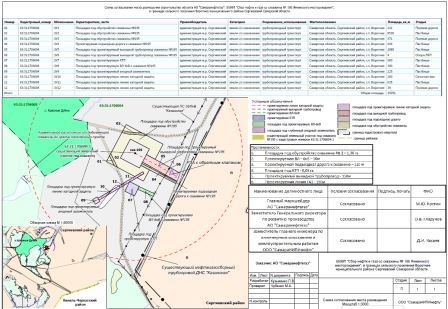 АДМИНИСТРАЦИЯМУНИЦИПАЛЬНОГО РАЙОНА СЕРГИЕВСКИЙСАМАРСКОЙ ОБЛАСТИПОСТАНОВЛЕНИЕ07 июня  2019г.                                                                                                                                                                                                                   №729О внесении изменений в Приложение №1 к постановлению администрации муниципального района Сергиевский №1063 от 31.08.2017г. «Об утверждении муниципальной программы «Управление муниципальными финансами и муниципальным долгом  муниципального района Сергиевский Самарской области» на 2018-2020 годы»В соответствии со статьей 179 Бюджетного кодекса Российской Федерации в целях повышения качества бюджетного процесса и эффективности бюджетных расходов, совершенствования межбюджетных отношений и расширения программно-целевого подхода при формировании местного бюджета, а так же в целях уточнения объемов финансирования Муниципальной Программы «Управление муниципальными финансами и муниципальным долгом  муниципального района Сергиевский Самарской области» на 2018-2020 годы, Администрация муниципального района Сергиевский Самарской областиПОСТАНОВЛЯЕТ:1. Внести изменения в приложение №1 к Постановлению  Администрации муниципального района Сергиевский Самарской области № 1063 от 31.08.2016 г. «Об утверждении муниципальной программы «Управление муниципальными финансами и муниципальным долгом муниципального района Сергиевский  Самарской области» на 2018-2020 годы» (далее – Муниципальная программа) следующего содержания:1.1. В тексте Паспорта Муниципальной программы позицию, касающуюся объема бюджетных ассигнований Муниципальной программы, изложить в следующей редакции:«Общий объем финансирования Муниципальной программы составит 155 431,79997 тыс. рублей,  в том числе:в 2018 году – 68 440,53697 тыс. рублей;в 2019 году – 75 491,26300 тыс. рублей (прогноз);в 2020 году – 11 500,00000 тыс. рублей (прогноз).1.2. Раздел 4 Муниципальной программы «Ресурсное обеспечение реализации Муниципальной программы» изложить в следующей редакции:«4. Ресурсное обеспечение реализации Муниципальной программы.Общий объем финансирования Муниципальной программы  на 2018-2020 годы составляет 155 431,79997 тыс. рублей:2018 году – 68 440,53697тыс. рублей;2019 году – 75 491,26300 тыс. рублей (прогноз);2020 году – 11 500,00000 тыс. рублей (прогноз).1.3. Разделе 6.2. Подпрограммы 2 Муниципальной программы «Межбюджетные отношения муниципального района Сергиевский Самарской области» на 2018 – 2020  годы» (далее – Подпрограмма 2) в тексте Паспорта Подпрограммы 2 позицию, касающуюся объема бюджетных ассигнований Подпрограммы 2, изложить в следующей редакции:«Общий объем финансирования Подпрограммы 2 составит                            104 172,00000  тыс. рублей, в том числе:в 2018 году – 50 451,00000 тыс. рублей;в 2019 году – 53 721,00000 тыс. рублей (прогноз);в 2020 году – 0,00000 тыс. рублей (прогноз).1.4. в Разделе 6.2. Подпрограммы 2 Муниципальной программы «Межбюджетные отношения муниципального района Сергиевский Самарской области» на 2018 – 2020 годы» в тексте пункта  V. «Обоснование ресурсного обеспечения Подпрограммы 2»  позицию, касающуюся объема бюджетных ассигнований Подпрограммы 2, изложить в следующей редакции:«Для реализации подпрограммы предусмотрены средства:в 2018 году – 50 451,00000 тыс. рублей;в 2019 году – 53 721,00000 тыс. рублей (прогноз);в 2020 году – 0,00000 тыс. рублей (прогноз).1.5. Приложение к Муниципальной программе изложить в редакции  согласно Приложениям № 1 к настоящему постановлению.2.	Опубликовать настоящее постановление в  газете «Сергиевский  вест-ник».3.	Настоящее постановление вступает в силу со дня его официального опубликования.4.	Контроль за выполнением настоящего постановления возложить на руководителя Управления финансами Администрации муниципального района Сергиевский Самарской области Ганиеву С.Р.Глава муниципальногорайона СергиевскийА.А. ВеселовПриложение №1к постановлению администрациимуниципального района Сергиевский№729 от  «07» июня 2019г.РЕСУРСНОЕ ОБЕСПЕЧЕНИЕреализации муниципальной программы «Управление муниципальными финансами и муниципальным долгом муниципального района Сергиевский Самарской области» на 2018-2020 годы за счет всех источников финансированияАДМИНИСТРАЦИЯМУНИЦИПАЛЬНОГО РАЙОНА СЕРГИЕВСКИЙСАМАРСКОЙ ОБЛАСТИПОСТАНОВЛЕНИЕ07 июня  2019г.                                                                                                                                                                                                                   №730О внесении изменений в Приложение № 1 к постановлению администрации муниципального района Сергиевский № 1074 от 01.09.2017г. «Об утверждении муниципальной программы «Развитие транспортного обслуживания населения и организаций в муниципальном районе Сергиевский Самарской области» на 2018-2020 годы»В соответствии со статьей 179 Бюджетного кодекса Российской Федерации, Федеральным законом Российской Федерации от 06 октября 2003 года № 131-ФЗ «Об общих принципах организации местного самоуправления в Российской Федерации», Уставом муниципального района Сергиевский в целях повышения качества бюджетного процесса и эффективности бюджетных расходов, совершенствования межбюджетных отношений и развития программно-целевого подхода при формировании местного бюджета,  Администрация муниципального района Сергиевский Самарской областиПОСТАНОВЛЯЕТ:1.	Внести изменения в Приложение № 1 к постановлению  Администрации муниципального района Сергиевский Самарской области № 1074 от 01.09.2017 г. «Об утверждении муниципальной программы «Развитие транспортного обслуживания населения и организаций в муниципальном районе Сергиевский Самарской области» на 2018-2020 годы» (далее – Муниципальная программа) следующего содержания:1.1. В тексте Паспорта Муниципальной программы позицию, касающуюся объема бюджетных ассигнований Муниципальной программы, изложить в следующей редакции:«Общий объем финансирования Муниципальной программы составит 100 021,02836 тыс. рублей,  в том числе:в 2018 году – 35 179,41832 тыс. рублей;в 2019 году – 41 841,61004 тыс. рублей (прогноз);в 2020 году – 23 000,00000 тыс. рублей» (прогноз).1.2. Раздел 4 Муниципальной программы «Ресурсное обеспечение реализации Муниципальной программы» изложить в следующей редакции:«4. Ресурсное обеспечение реализации Муниципальной программы.Общий объем финансирования Муниципальной программы  на 2018-2020 годы составляет 100 021,02836 тыс. рублей:2018 году – 35 179,41832 тыс. рублей;2019 году – 41 841,61004 тыс. рублей (прогноз);2020 году – 23 000,00000 тыс. рублей» (прогноз).1.3. В Разделе 6.2. Подпрограммы 2 Муниципальной программы «Развитие системы оказания автотранспортных услуг структурных подразделений администрации муниципального района Сергиевский Самарской области и иным учреждениям, с целью эффективного использования автотранспортных средств»  на 2018 – 2020  годы» (далее – Подпрограмма 2) в тексте Паспорта Подпрограммы 2 позицию, касающуюся объема бюджетных ассигнований Подпрограммы 2, изложить в следующей редакции:«Общий объем финансирования Подпрограммы 2 составит                            91 271,02836 тыс. рублей, в том числе:в 2018 году – 32 429,41832 тыс. рублей;в 2019 году – 38 841,61004 тыс. рублей (прогноз);в 2020 году – 20 000,00000 тыс. рублей (прогноз).1.4. в Разделе 6.2. Подпрограммы 2 Муниципальной программы «Развитие системы оказания автотранспортных услуг структурных подразделений администрации муниципального района Сергиевский Самарской области и иным учреждениям, с целью эффективного использования автотранспортных средств» на 2018 – 2020 годы» в тексте пункта  V. «Обоснование ресурсного обеспечения Подпрограммы 2»  позицию, касающуюся объема бюджетных ассигнований Подпрограммы 2, изложить в следующей редакции:«Для реализации подпрограммы предусмотрены средства:в 2018 году – 32 429,41832тыс. рублей;в 2019 году – 38 841,61004 тыс. рублей (прогноз);в 2020 году – 20 000,00000 тыс. рублей (прогноз).1.5. Приложение № 1 к Муниципальной программе изложить в редакции согласно Приложения №1 к настоящему постановлению.2.	Опубликовать настоящее постановление в  газете «Сергиевский  вестник».3.	Настоящее постановление вступает в силу со дня его официального опубликования.4.	Контроль за выполнением настоящего постановления возложить на руководителя Управления финансами Администрации муниципального района Сергиевский Самарской области Ганиеву С.Р.Глава муниципальногорайона СергиевскийА.А. ВеселовПриложение №1к постановлению администрациимуниципального района Сергиевский№730 от  «07» июня 2019г.Перечень программных мероприятий муниципальной программы «Развитие  транспортного обслуживания населения и организаций в муниципальном районе Сергиевский Самарской области» на 2018-2020годы"АДМИНИСТРАЦИЯМУНИЦИПАЛЬНОГО РАЙОНА СЕРГИЕВСКИЙСАМАРСКОЙ ОБЛАСТИПОСТАНОВЛЕНИЕ07 июня  2019г.                                                                                                                                                                                                                   №731О внесении изменений в Приложение к постановлению администрации муниципального района Сергиевский № 1363 от 15.11.2017г. «Об утверждении муниципальной программы «Защита населения и территорий от чрезвычайных ситуаций природного и техногенного характера, обеспечение пожарной безопасности на территории муниципального района Сергиевский на 2018-2020 гг.».В соответствии с Федеральным законом Российской Федерации от 06.10.2003 №131-ФЗ «Об общих принципах организации местного самоуправления в Российской Федерации», Федеральным законом от 21.12.1994 №68-ФЗ «О защите населения и территорий от чрезвычайных ситуаций природного и техногенного характера», Уставом муниципального района Сергиевский, в целях уточнения объемов финансирования проводимых программных мероприятий, администрация муниципального района СергиевскийПОСТАНОВЛЯЕТ:1. Внести изменения в Приложение к постановлению администрации муниципального района Сергиевский № 1363 от 15.11.2017г. «Об утверждении муниципальной программы «Защита населения и территорий от чрезвычайных ситуаций природного и техногенного характера, обеспечение пожарной безопасности на территории муниципального района Сергиевский на 2018-2020гг» (далее - Программа) следующего содержания:1.1. В паспорте Программы позицию «Объемы и источники финансирования Программы» «Всего: 10568,99740  тыс.руб., в том числе по годам: 2018 г.-4242,97381  тыс.руб.;  2019 г. –4826,02359 тыс.руб.; 2020 г.- 1500,00000 тыс.руб.» заменить словами  «Всего: 10577,59325  тыс.руб., в том числе по годам: 2018 г.-4242,97381  тыс.руб.;  2019 г. – 4834,61944 тыс.руб.; 2020 г.- 1500,00000 тыс.руб.».1.2. В разделе 5  Программы « Объемы и источники финансирования Программы »  слова «Объем расходов на реализацию  Программы составит на 2018-2020 гг. – 10568,99740  тыс.руб., в том числе по годам: 2018 г.-4242,97381  тыс.руб;  2019 г. –4826,02359  тыс.руб.; 2020 г.- 1500,00000 тыс.руб.»  заменить словами  «Объем расходов на реализацию  Программы составит на 2018-2020 гг. – 10577,59325  тыс.руб., в том числе по годам: 2018 г.-4242,97381  тыс.руб;  2019 г. –4834,61944  тыс.руб.; 2020 г.- 1500,00000 тыс.руб.».1.3. Приложение №1 к Программе изложить в редакции согласно Приложению №1 к настоящему постановлению.2. Опубликовать настоящее постановление в газете «Сергиевский вест-ник».3. Настоящее постановление вступает в силу со дня его официального опубликования.4. Контроль за выполнением настоящего постановления возложить на заместителя Главы муниципального района Сергиевский    Заболотина С.Г.Главамуниципального района СергиевскийА.А. ВеселовПриложение №1к постановлению администрациимуниципального района Сергиевский№731 от  «07» июня 2019г.Перечень программных мероприятий с указанием сроков их реализации, источников финансированияЗаключение о результатах публичных слушанийв сельском поселении Сергиевск  муниципального района Сергиевский Самарской области по проекту решения Собрания представителей сельского поселения Сергиевск муниципального района Сергиевский Самарской области «О внесении изменений в Правила землепользования и застройки  сельского поселения Сергиевск муниципального района Сергиевский Самарской области, утвержденные решением Собрания представителей сельского поселения Сергиевск муниципального района Сергиевский Самарской области № 30 от 27 декабря 2013 года»11 июня 2019 года1. Дата проведения публичных слушаний – с 23.05.2019 по 11.06.2019 года.2. Место проведения публичных слушаний – 446557, Самарская область, Сергиевский район, с.Сергиевск, ул. Г.Михайловского, д.27.3. Основание проведения публичных слушаний – постановление Главы сельского поселения Сергиевск муниципального района Сергиевский Самарской области от 16.05.2019 года № 3 «О проведении публичных слушаний по проекту решения Собрания представителей сельского поселения Сергиевск муниципального района Сергиевский Самарской области «О внесении изменений в Правила землепользования и застройки  сельского поселения Сергиевск муниципального района Сергиевский Самарской области, утвержденные решением Собрания представителей сельского поселения Сергиевск муниципального района Сергиевский Самарской области № 30 от 27 декабря 2013 года», опубликованное в газете «Сергиевский вестник» от 23.05.2019 года № 24 (226).4. Вопрос, вынесенный на публичные слушания – проект решения Собрания представителей сельского поселения Сергиевск муниципального района Сергиевский Самарской области «О внесении изменений в Правила землепользования и застройки сельского поселения Сергиевск муниципального района Сергиевский Самарской области, утвержденные решением Собрания представителей сельского поселения Сергиевск муниципального района Сергиевский Самарской области № 30 от 27 декабря 2013 года5. Мероприятия по информированию жителей сельского поселения Сергиевск муниципального района Сергиевский Самарской области по проекту решения Собрания представителей сельского поселения Сергиевск муниципального района Сергиевский Самарской области «О внесении изменений в Правила землепользования и застройки сельского поселения Сергиевск муниципального района Сергиевский Самарской области, утвержденные решением Собрания представителей сельского поселения Сергиевск муниципального района Сергиевский Самарской области № 30 от 27 декабря 2013 года» проведены:в селе Боровка – 27 мая  2019 года в 16:00, по адресу: с.Боровка,                ул. Юбилейная, д.32 (приняли участие 2 человека);в поселке Глубокий – 29 мая  2019 г. в 18:00, по адресу:  п.Глубокий (приняли участие 0 человек);в поселке Михайловка – 29 мая 2019 г. в 18:30, по адресу:  п.Михайловка (приняли участие 0 человек);в поселке Рогатка – 30 мая 2019 г. в 18:00, по адресу:  п.Рогатка (приняли участие 0 человек);в поселке Рыбопитомник – 30 мая 2019 г. в 18:30, по адресу:  пос.Рыбопитомник, контора рыбопитомника (приняли участие 0 человек);в селе Сергиевск – 31 мая 2019 г. в 17:30, по адресу:  с.Сергиевск, ул.Гарина-Михайловского, д.27 (приняли участие 3 человека);в деревне Студеный Ключ – 31 мая 2019 г. в 18:00, по адресу:  д.Студеный Ключ (приняли участие 0 человек);в селе Успенка – 31 мая 2019 г. в 18:30, по адресу:  с.Успенка, ул.Полевая, д.39 (приняли участие 2 человека).6. Мнения, предложения и замечания по проекту решения Собрания представителей сельского поселения Сергиевск муниципального района Сергиевский Самарской области «О внесении изменений в Правила землепользования и застройки сельского поселения Сергиевск муниципального района Сергиевский Самарской области, утвержденные решением Собрания представителей сельского поселения Сергиевск муниципального района Сергиевский Самарской области № 30 от 27 декабря 2013  года» внесли в протокол публичных слушаний 2 человека.7. Обобщенные сведения, полученные при учете мнений, выраженных жителями сельского поселения Сергиевск муниципального района Сергиевский Самарской области и иными заинтересованными лицами, по проекту решения Собрания представителей сельского поселения Сергиевск муниципального района Сергиевский Самарской области «О внесении изменений в Правила землепользования и застройки сельского поселения Сергиевск муниципального района Сергиевский Самарской области, утвержденные решением Собрания представителей сельского поселения Сергиевск муниципального района Сергиевский Самарской области № 30 от 27 декабря 2013 года»:7.1. Мнения о целесообразности принятия проекта решения Собрания представителей сельского поселения Сергиевск муниципального района Сергиевский Самарской области «О внесении изменений в Правила землепользования и застройки  сельского поселения Сергиевск муниципального района Сергиевский Самарской области, утвержденные решением Собрания представителей сельского поселения Сергиевск муниципального района Сергиевский Самарской области № 30 от 27 декабря 2013 года» в редакции, вынесенной на публичные слушания, и другие мнения, содержащие положительную оценку по вопросу публичных слушаний, высказали 2 человека.7.2. Мнения, содержащие отрицательную оценку по вопросу публичных слушаний, не высказаны.7.3. Замечания и предложения по вопросу публичных слушаний не высказаны.8. По результатам рассмотрения мнений, замечаний и предложений участников публичных слушаний по проекту решения Собрания представителей сельского поселения Сергиевск муниципального района Сергиевский Самарской области «О внесении изменений в Правила землепользования и застройки сельского поселения Сергиевск муниципального района Сергиевский Самарской области, утвержденные решением Собрания представителей сельского поселения Сергиевск муниципального района Сергиевский Самарской области № 30 от 27 декабря 2013 года» рекомендуется принять указанный проект в редакции, вынесенной на публичные слушания.Глава сельского поселения Сергиевскмуниципального района СергиевскийСамарской областиМ.М. АрчибасовСообщение об изъятииВ связи с признанием жилого дома расположенного по адресу: Сергиевский район, с. Сергиевск, ул. Советская, д. 126 аварийным на основании Распоряжения Администрации муниципального района Сергиевский Самарской области № 1424-р от 28.10.2016 г., а также истечением срока для сноса или реконструкции указанного дома собственниками помещений, Администрация муниципального района Сергиевский сообщает о планируемом изъятии для муниципальных нужд земельного участка занятого жилым домом.Кадастровый номер – 63:31:0702015:43, адрес: Сергиевский район, с. Сергиевск, ул. Советская, д. 126, площадь – 2401,0 кв.м., категория земель – земли населенных пунктов, разрешенное использование – для ведения личного подсобного хозяйства.Заинтересованные  лица могут получить информацию о предполагаемом изъятии земельного участка и расположенных на нем объектов недвижимого имущества для государственных или муниципальных нужд и подать заявления об учете прав на земельные участки и иные объекты недвижимого имущества по адресу: Самарская область, Сергиевский район, с. Сергиевск, ул. Ленина, д. 15А, каб. 3. Заявления могут быть поданы в течение 60 дней с даты публикации настоящего сообщения.Уполномоченный орган местного самоуправления, осуществляющий выявление лиц, земельные участки и (или) объекты недвижимого имущества которых подлежат изъятию для государственных или муниципальных нужд – Администрация муниципального района Сергиевский Самарской области (структурное подразделение ответственное за данную процедуру – Жилищный отдел Правового управления Администрации муниципального района Сергиевский).Настоящее сообщение также размещено на официальном сайте Администрации муниципального района Сергиевский www.sergievsk.ruВ связи с признанием многоквартирного жилого дома расположенного по адресу: Сергиевский район, п. Суходол, ул. Парковая, д. 17 аварийным на основании Распоряжения Администрации муниципального района Сергиевский Самарской области № 863-р от 16.06.2016 г., а также истечением срока для сноса или реконструкции указанного дома собственниками помещений, Администрация муниципального района Сергиевский сообщает о планируемом изъятии для муниципальных нужд земельного участка занятого многоквартирным жилым домом.Кадастровый номер – 63:31:1102012:439, адрес: Сергиевский район, п. Суходол, ул. Парковая, д. 17, площадь – 1058,0 кв.м., категория земель – земли населенных пунктов, разрешенное использование – для многоквартирной застройки.Заинтересованные  лица могут получить информацию о предполагаемом изъятии земельного участка и расположенных на нем объектов недвижимого имущества для государственных или муниципальных нужд и подать заявления об учете прав на земельные участки и иные объекты недвижимого имущества по адресу: Самарская область, Сергиевский район, с. Сергиевск, ул. Ленина, д. 15А, каб. 3. Заявления могут быть поданы в течение 60 дней с даты публикации настоящего сообщения.Уполномоченный орган местного самоуправления, осуществляющий выявление лиц, земельные участки и (или) объекты недвижимого имущества которых подлежат изъятию для государственных или муниципальных нужд – Администрация муниципального района Сергиевский Самарской области (структурное подразделение ответственное за данную процедуру – Жилищный отдел Правового управления Администрации муниципального района Сергиевский).Настоящее сообщение также размещено на официальном сайте Администрации муниципального района Сергиевский www.sergievsk.ruВ связи с признанием жилого дома расположенного по адресу: Сергиевский район, п. Светлодольск, ул. Гагарина, д. 14 аварийным на основании Распоряжения Администрации муниципального района Сергиевский Самарской области № 1730-р от 07.11.2014 г.; Распоряжения Администрации муниципального района Сергиевский Самарской области № 261-р от 26.02.2019 г., а также истечением срока для сноса или реконструкции указанного дома собственниками помещений, Администрация муниципального района Сергиевский сообщает о планируемом изъятии для муниципальных нужд земельного участка занятого жилым домом.Кадастровый номер – 63:31:1010004:105, адрес: Сергиевский район, п. Светлодольск, ул. Гагарина, д. 14, площадь – 275,0 кв.м., категория земель – земли населенных пунктов, разрешенное использование – для ведения личного подсобного хозяйства.Заинтересованные  лица могут получить информацию о предполагаемом изъятии земельного участка и расположенных на нем объектов недвижимого имущества для государственных или муниципальных нужд и подать заявления об учете прав на земельные участки и иные объекты недвижимого имущества по адресу: Самарская область, Сергиевский район, с. Сергиевск, ул. Ленина, д. 15А, каб. 3. Заявления могут быть поданы в течение 60 дней с даты публикации настоящего сообщения.Уполномоченный орган местного самоуправления, осуществляющий выявление лиц, земельные участки и (или) объекты недвижимого имущества которых подлежат изъятию для государственных или муниципальных нужд – Администрация муниципального района Сергиевский Самарской области (структурное подразделение ответственное за данную процедуру – Жилищный отдел Правового управления Администрации муниципального района Сергиевский).Настоящее сообщение также размещено на официальном сайте Администрации муниципального района Сергиевский www.sergievsk.ruИНФОРМАЦИОННОЕ СООБЩЕНИЕ О ПРОВЕДЕНИИ АУКЦИОНАКомитет по управлению муниципальным имуществом муниципального района Сергиевский Самарской области, выступающий в качестве организатора аукциона, на основании Распоряжения Администрации муниципального района Сергиевский №804-р от 10.06.2019г. «О выставлении на аукцион на право на заключение договоров аренды земельных участков, с видом разрешенного использования: блокированная жилая застройка», сообщает, что 12 июля 2019 года в 10 часов 00 минут, по адресу: Самарская область, Сергиевский район, с. Сергиевск, ул. Ленина, д. 15А, каб. № 20 состоится аукцион, открытый по составу участников и по форме подачи предложения о цене, на право заключения договоров аренды земельных участков по следующим лотам:Лот №1Земельный участок, с разрешенным использованием: блокированная жилая застройка, кадастровый номер 63:31:0701005:251 площадь 1094 кв.м., расположенный по адресу: Самарская область, муниципальный район Сергиевский, с. Сергиевск, ул. Аэродромная, участок № 36.Обременения: не зарегистрированы.Начальная цена предмета торгов: 26256,00 рублей в год.Шаг аукциона:  787,68 рублей.Сумма задатка: 26256,00 рублей.Срок аренды - 10 летЛот №2Земельный участок, с разрешенным использованием: блокированная жилая застройка, кадастровый номер 63:31:0701005:252 площадь 1093 кв.м., расположенный по адресу: Самарская область, муниципальный район Сергиевский, с. Сергиевск, ул. Аэродромная, участок № 37.Обременения: не зарегистрированы.Начальная цена предмета торгов: 26232,00 рубля в год.Шаг аукциона:  786,96 рублей.Сумма задатка: 26232,00 рубля.Срок аренды - 10 летЛот №3Земельный участок, с разрешенным использованием: блокированная жилая застройка, кадастровый номер 63:31:0701005:253 площадь 1092 кв.м., расположенный по адресу: Самарская область, муниципальный район Сергиевский, с. Сергиевск, ул. Аэродромная, участок № 38.Обременения: не зарегистрированы.Начальная цена предмета торгов: 26208,00 рублей в год.Шаг аукциона:  786,24 рублей.Сумма задатка: 26208,00 рублей.Срок аренды - 10 летЛот №4Земельный участок, с разрешенным использованием: блокированная жилая застройка, кадастровый номер 63:31:0701005:194 площадь 1322 кв.м., расположенный по адресу: Самарская область, муниципальный район Сергиевский, с. Сергиевск, ул. Аэродромная, участок № 39.Обременения: не зарегистрированы.Начальная цена предмета торгов: 31728,00 рублей в год.Шаг аукциона:  951,84 рубль.Сумма задатка: 31728,00 рублей.Срок аренды - 10 летЛот №5Земельный участок, с разрешенным использованием: блокированная жилая застройка, кадастровый номер 63:31:0701005:286 площадь 1322 кв.м., расположенный по адресу: Самарская область, муниципальный район Сергиевский, с. Сергиевск, ул. Аэродромная, участок № 40.Обременения: не зарегистрированы.Начальная цена предмета торгов: 31728,00 рублей в год.Шаг аукциона:  951,84 рубль.Сумма задатка: 31728,00 рублей.Срок аренды - 10 летМаксимально и (или) минимально допустимые параметры разрешенного строительства объекта капитального строительства:Согласно Правил землепользования и застройки сельского поселения Сергиевск м.р. Сергиевский Самарской области утвержденных решением собрания представителей с.п. Сергиевск муниципального района Сергиевский Самарской области №30 от 27.12.2013г., значение предельных размеров земельных участков и предельных параметров разрешенного строительства, реконструкции объектов капитального строительства соответствующих данному земельному участку, расположенному в территориальной зоне – Ж1, минимальная площадь земельного участка для блокированной жилой застройки, кв.м. на каждый блок – 100 кв.м., максимальная площадь земельного участка для блокированной жилой застройки, кв.м. на каждый блок – 1500 кв.м., максимальная высота зданий, строений, сооружений – 12 м., минимальный отступ от границ земельных участков до отдельно стоящих зданий – 3 м., минимальный отступ от границ земельных участков до строений и сооружений – 1 м., максимальный процент застройки в границах земельного участка для блокированной жилой застройки – 80%, максимальное количество блоков в блокированной жилой застройке – 4 шт.Технические условия подключения объектов, к сетям инженерно-технического обеспечения проектируемых объектов в границах земельных участков, расположенных по адресу: Самарская область, муниципальный район Сергиевский, с. Сергиевск, ул. Аэродромная, участки №№ 36-40.На основании сведений вх.№550 от 30.05.2019г. акционерного общества «Самарская сетевая компания» технологическое присоединение проектируемого объекта капитального строительства по адресам: Самарская область, муниципальный район Сергиевский, с. Сергиевск, ул. Аэродромная, участки №№ 36-40 к электрическим сетям АО «Самарская сетевая компания» возможно.Технические условия на подключение к электрическим сетям будут выданы Заказчику строительства на основании договора технологического присоединения в соответствии с Утвержденным Постановлением Правительства РФ от 27.12.2004г. № 861 после подачи заявки установленного образца на технологическое присоединение в адрес АО «Самарская сетевая компания».В соответствии с приказами:1. Министерства энергетики и жилищно-коммунального хозяйства Самарской области от 21.12.2010г. № 77 размер платы за технологическое присоединение к электрическим сетям территориальных сетевых организаций Самарской области для заявителей, подающих заявку на технологическое присоединение с присоединенной мощностью, не превышающей 15 кВт включительно (с учетом ранее присоединенной в данной точке присоединения мощности), при условии, что расстояние от границ участка заявителя до объектов электросетевого хозяйства необходимого заявителю класса напряжения сетевой организации, в которую подана заявка, составляет не более 300 метров в городах и поселках городского типа и не более 500 метров в сельской местности составляет 550 рублей.2. Министерства энергетики и жилищно-коммунального хозяйства Самарской области от 27.12.2017г. №897 размер платы за технологическое присоединение к электрическим сетям АО «Самарская сетевая компания» для заявителей с присоединяемой мощностью более 15 кВт, и для заявителей, подающих заявку на технологическое присоединение энергопринимающих устройств максимальной присоединенной мощностью, не превышающей 15 кВт включительно (с учетом ранее присоединенной в данной точке присоединения мощности), в случае если расстояние от границ участка заявителя до объектов электросетевого хозяйства необходимого заявителю класса напряжения сетевой организации, в которую подана заявка, составляет более 300 метров в городах и поселках городского типа и более 500 метров в сельской местности, взымается в соответствии с утвержденными стандартизированными тарифными ставками, ставками за единицу максимальной мощности.________________________________________________________________________________________________________________На основании сведений №619-623 от 27.05.2019г. общества с ограниченной ответственностью «Сервисная Коммунальная Компания»1. Присоединение произвести к существующему ПВХ водопроводу Ǿ 160 мм в проектируемом колодце по ул. Аэродромная при помощи соединения типа «Сиделка» (ГОСТ 12.3.003-75, 52134-2003).2. Разработать в специализированной организации и согласовать с ООО «Сервисная Коммунальная Компания» проект на подключение к сетям водоснабжения.3. Предусмотреть устройство водопроводного колодца из железобетонных колец диаметром не менее 1500 мм и крышку колодца (ГОСТ 26358-84, ГОСТ 26645-85) с применением гидроизоляционного материала.4.  В месте врезки установить запорную арматуру (ГОСТ 26304-84).5. Трубопровод на здание выполнить из сертифицированного материала, трубой ПВХ на глубине 2,2 м (ГОСТ 18599-2001).6. В месте прохода через дорогу трубопровод проложить в стальном футляре (ГОСТ 23469.2-79) Проход через дорогу осуществить методом прокола.7. Земляные работы производить в соответствии с «Ордером на право производства земляных работ».8. Предельная свободная мощность водопровода 0,8 м.куб в час, при скорости потока воды 1,2 м/с и внутреннем диаметре трубопровода не более 20 мм.9. После производства земляных работ выполнить планировку места прокладки водопровода.10. Приемку выполненных работ производит ООО «Сервисная Коммунальная Компания» по письменному запросу.11. Заключить с ООО «Сервисная Коммунальная Компания» договор на отпуск воды.12. Срок действия технических условий – 3 года.13. Врезку в существующий водопровод производят специалисты ООО «СКК» после выполнения пунктов 1-11 настоящих технических условийВ соответствии с письмами №№ 16-05/0255 от 04.06.2019 г. Общества с ограниченной ответственностью «Средневолжская газовая компания» техническая возможность присоединения к сети газораспределения объектов расположенных по адресу:1. Блокированная жилая застройка, расположенная по адресу: Самарская область, м.р. Сергиевский, с.п. Сергиевск, с. Сергиевск, ул. Аэродромная, уч. 36 (к/н 63:31:0701005:251) имеется.2. Блокированная жилая застройка, расположенная по адресу: Самарская область, м.р. Сергиевский, с.п. Сергиевск, с. Сергиевск, ул. Аэродромная, уч. 37 (к/н 63:31:0701005:252) имеется.3. Блокированная жилая застройка, расположенная по адресу: Самарская область, м.р. Сергиевский, с.п. Сергиевск, с. Сергиевск, ул. Аэродромная, уч. 38 (к/н 63:31:0701005:253) имеется.4. Блокированная жилая застройка, расположенная по адресу: Самарская область, м.р. Сергиевский, с.п. Сергиевск, с. Сергиевск, ул. Аэродромная, уч. 39 (к/н 63:31:0701005:194) имеется.5. Блокированная жилая застройка, расположенная по адресу: Самарская область, м.р. Сергиевский, с.п. Сергиевск, с. Сергиевск, ул. Аэродромная, уч. 40 (к/н 63:31:0701005:286) имеется.Для заключения договора о подключении к газораспределительной сети объектов капитального строительства, правообладателю необходимо обратиться в ООО «СВГК» (газораспределительная организация) в соответствии с правилами о подключении (технологического присоединения) объектов капитального строительства к сетям газораспределения, утвержденными постановлением Правительства Российской Федерации от 30.12.2013 г. №1314 со следующими документами:1. Заявка о подключении (технологическом присоединении) объекта капитального строительства к газораспределительной сети ООО «СВГК»;2. Копия документа, подтверждающего право собственности или иное предусмотренное законом основание на объект капитального строительства и (или) земельный участок, на котором расположены (будут располагаться) объекты капитального строительства заявителя;3. Расчет планируемого максимального часового расхода газа (не требуется в случае планируемого максимального часового расхода газа не более 5 м.куб);4. Ситуационный план расположения земельного участка с привязкой к территории населенного пункта и с описанием поворотных точек границ (координат) земельного участка.Заявки на участие в аукционе принимаются ежедневно в рабочие дни с 13 июня 2019г. по 08 июля 2019 г. (выходные дни: суббота, воскресенье), с 9-00 до 16-00 ч. (перерыв с 12-00 до 13-00) в отделе приватизации и торгов Комитета по управлению муниципальным имуществом  муниципального района Сергиевский, по адресу: Самарская область, Сергиевский район, с. Сергиевск, ул. Ленина, д. 15А, кабинет № 10 (тел. 8-84655-2-21-91).Дата определения участников аукциона: 10 июля 2019г.Регистрация участников аукциона будет осуществляться 12 июля 2018 г. с 9-00 до 9-50 в отделе приватизации и торгов Комитета по управлению муниципальным имуществом  муниципального района Сергиевский, по адресу: Самарская область, Сергиевский район, с. Сергиевск, ул. Ленина, д. 15А, кабинет № 10 (тел. 8-84655-2-21-91).Для участия в аукционе заявители представляют следующие документы:1. Заявка на участие в аукционе по установленной форме с указанием реквизитов счета для возврата задатка. (В случае подачи заявки представителем претендента предъявляется доверенность).2. Копии документов, удостоверяющих личность (для физических лиц).3. Надлежащим образом заверенный перевод на русский язык документов о государственной регистрации юридического лица в соответствии с законодательством иностранного государства в случае, если заявителем является иностранное юридическое лицо;4. Документы, подтверждающие внесение задатка.Один заявитель вправе подать только одну заявку по каждому лоту на участие в аукционе.Заявители, признанные участниками аукциона, и заявители, не допущенные к участию в аукционе, уведомляются о принятом решении не позднее следующего рабочего дня после даты оформления данного решения протоколом рассмотрения заявок на участие в аукционе, путем вручения им под расписку соответствующего уведомления либо направления такого уведомления по почте заказным письмом.Организатор аукциона обязан вернуть внесенный задаток заявителю, не допущенному к участию в аукционе, в течение 3 рабочих дней со дня оформления протокола приема заявок на участие в аукционе.Основаниями не допуска заявителя к участию в аукционе являются:1) непредставление необходимых для участия в аукционе документов или представление недостоверных сведений;2) непоступление задатка на дату рассмотрения заявок на участие в аукционе;3) подача заявки на участие в аукционе лицом, которое в соответствии с Земельным кодексом Российской Федерации и другими федеральными законами не имеет права быть участником конкретного аукциона, покупателем земельного участка или приобрести земельный участок в аренду;4) наличие сведений о заявителе, в реестре недобросовестных участников аукциона, предусмотренном пунктами 28 и 29 статьи 39.12 Земельного кодекса Российской Федерации.Порядок проведения аукциона.1. Аукцион проводится в указанном в извещении о проведении аукциона месте, в соответствующие день и час.2. Аукцион проводится в следующем порядке:а) аукцион ведет аукционист;б) аукцион начинается с оглашения аукционистом наименования, основных характеристик и начальной цены земельного участка, «шага аукциона» и порядка проведения аукциона.«Шаг аукциона» устанавливается в размере 3 процентов начальной цены земельного участка и не изменяется в течение всего аукциона;в) участникам аукциона выдаются пронумерованные билеты, которые они поднимают после оглашения аукционистом начальной цены или начального размера арендной платы и каждой очередной цены  или размера арендной платы в случае, если готовы купить земельный участок или заключить договор аренды в соответствии с этой ценой или размером арендной платы;г) каждую последующую цену аукционист назначает путем увеличения текущей цены на «шаг аукциона». После объявления очередной цены аукционист называет номер билета участника аукциона, который первым поднял билет, и указывает на этого участника аукциона. Затем аукционист объявляет следующую цену в соответствии с «шагом аукциона»;д) при отсутствии участников аукциона, готовых купить земельный участок или заключить договор аренды в соответствии с названной аукционистом ценой, аукционист повторяет эту цену или размер арендной платы  3 раза.Если после троекратного объявления очередной цены или размера арендной платы  ни один из участников аукциона не поднял билет, аукцион завершается. Победителем аукциона признается тот участник аукциона, номер билета которого был назван аукционистом последним;е) по завершении аукциона аукционист объявляет о продаже земельного участка или права на заключение договора его аренды, называет цену проданного земельного участка или размер арендной платы и номер билета победителя аукциона.Победителем аукциона признается лицо, предложившее наиболее высокую цену или размер арендной платы за выставленный на аукцион земельный участок. Победителем будет признан участник аукциона по его окончании, что будет оформлено протоколом о его результатах.Организатор аукциона обязан в течение 3 банковских дней со дня подписания протокола о результатах аукциона возвратить задаток участникам аукциона, которые не выиграли его.В случае, если Победитель аукциона уклонился от подписания протокола о результатах аукциона, заключения договора аренды или купли-продажи земельного участка, внесенный победителем аукциона задаток ему не возвращается.Аукцион признается не состоявшимся, если: 1) в аукционе участвовало менее двух участников; 2) после троекратного объявления начальной цены предмета торгов ни один из участников не заявил о своем намерении приобрести предмет аукциона по начальной цене. В случае, если аукцион признан не состоявшимся по причине, указанной в п. 1, уполномоченный орган направляет единственному принявшему участие в аукционе участнику три экземпляра подписанного проекта договора купли-продажи в десятидневный срок со дня составления протокола о результатах аукциона.Организатор аукциона обязан в течение 3 рабочих дней со дня подписания протокола о результатах аукциона возвратить задатки лицам, участвовавшим в аукционе, но не победившим в нем.Организатор аукциона вправе отказаться от проведения аукциона не позднее, чем за пять рабочих дней до дня проведения аукциона.Заявитель имеет право отозвать принятую организатором аукциона заявку до дня окончания срока приема заявок, уведомив об этом в письменной форме организатора аукциона. Организатор аукциона обязан возвратить внесенный задаток заявителю в течение трех рабочих дней со дня регистрации отзыва заявки. В случае отзыва заявки заявителем позднее дня окончания срока приема заявок задаток возвращается в порядке, установленном для участников аукциона.Не допускается заключение договора по результатам аукциона ранее, чем через десять дней со дня размещения информации о результатах аукциона на официальном сайте Российской Федерации в сети «Интернет».Банковские реквизиты для внесения задатка: УФ МР Сергиевский СО (КУМИ м.р. Сергиевский Самарской области, л/с 608030670), ИНН 6381001160, КПП 638101001, р/с 40302810636015000068 в Отделении Самара г. Самара, БИК 043601001, КБК 60811105025050000120, ОКТМО 36638432 (Сергиевск), с пометкой – задаток для участия в аукционе, адрес земельного участка в отношении которого внесен задаток. Задаток можно внести с первого дня приема заявок на участие в аукционе по продаже права на заключение договора аренды земельного участка по день подачи заявки включительно, но не позднее срока окончания приема заявок на участие в аукционе. Документом, подтверждающим поступление задатка на счет организатора торгов, является выписка со счета организатора торгов.С техническими условиями можно ознакомиться в извещении о проведении аукциона.Проект договора аренды земельного участкаМуниципальное образование – муниципальный район Сергиевский Самарской области, именуемое в дальнейшем «Арендодатель», в лице ____ с одной стороны, и  ___________________________________________, именуемый в дальнейшем «Арендатор», с  другой  стороны,  заключили  настоящий  договор  о  нижеследующем: Предмет договора.1.1. «Арендодатель» передал, а «Арендатор» принял на праве аренды сроком на 10 лет, по результатам аукциона открытого по форме подачи предложения о размере арендной платы на право заключения договора аренды земельного участка, имеющего кадастровый номер: ______, площадью ____ кв. м., отнесенный к землям населенных пунктов, расположенный по адресу: _________, ____________________________________, с разрешенным использованием: ________________________(в дальнейшем именуемый «Участок») в качественном состоянии, как он есть. 1.2. «Арендодатель» распоряжается данным земельным участком в соответствии с Земельным Кодексом Российской Федерации, Законом Самарской области «О земле» № 94-ГД от 11.03.2005г.Обременения земельного участка.2.1. Не зарегистрированы.Срок договора.Срок аренды «Участка» устанавливается с _____ по _______.Договор вступает в силу с даты его государственной регистрации и распространяет свое действие на отношения возникшие с _______.Арендная плата.4.1. Размер арендной платы за земельный участок, расположенный по адресу: _____________, согласно Протокола «_____________________» от ____ ___________ ________года, выданного Отделом приватизации и торгов Комитета по управлению муниципальным имуществом муниципального района Сергиевский, составляет ______ рублей в год.4.2. Ранее уплаченный задаток в размере ____ рублей засчитывается в счет арендной платы. Арендная плата за период с _______ по ______ внесена «Арендатором» на момент заключения Договора полностью. Начиная с ______ арендная плата вносится «Арендатором» ежеквартально равными платежами по _______ до 10-го числа первого месяца квартала, следующего за отчетным, путем перечисления по следующим реквизитам:УФК по Самарской области (УФ МР Сергиевский СО, КУМИ м.р. Сергиевский Самарской области л/с 04423003000), ИНН 6381001160, КПП 638101001, р/с 40101810822020012001, БИК 043601001, в Отделении Самара г. Самара, КБК 60811105025050000120, ОКТМО 36638432 (Сергиевск).4.3. В платежном документе на перечисление арендной платы «Арендатор» указывает назначение платежа, дата и номер договора аренды, период, за который она вносится.4.4. Арендная плата начисляется с _______.4.5. Арендная плата ежегодно, но не ранее чем через год после заключения договора аренды земельного участка, изменяется в одностороннем порядке арендодателем на размер уровня инфляции, определяемый исходя из максимального уровня инфляции (потребительских цен), устанавливаемого в рамках прогноза социально-экономического развития Самарской области. Коэффициент инфляции на расчетный год определяется как произведение соответствующих максимальных планируемых ежегодных показателей инфляции (индекс потребительских цен, декабрь к декабрю) по состоянию на 1 января расчетного года. 4.6 Не использование «Участка» «Арендатором» не может служить основанием невнесения арендной платы.Права и обязанности сторон.5.1. «Арендодатель» имеет право:5.1.1. Требовать досрочного расторжения Договора при использовании «Участка» не по целевому назначению, а также при использовании способами, приводящими к его порче, при не внесении арендной платы более чем за 6 месяцев, в случае не подписания «Арендатором» дополнительных соглашений к Договору и нарушения других условий настоящего Договора.5.1.2. На беспрепятственный доступ на территорию арендуемого земельного участка с целью его осмотра на предмет соблюдения условий Договора.5.1.3. На возмещение убытков, причиненных ухудшением качества «Участка» и экологической обстановки в результате хозяйственной деятельности арендатора, а также по иным основаниям, предусмотренным законодательством РФ. 5.2. «Арендодатель» обязан:5.2.1. Выполнять в полном объеме все условия Договора.5.2.2. Передать «Арендатору» участок по акту приема-передачи в срок не позднее трех дней с момента подписания настоящего договора.5.2.3. Письменно в месячный срок уведомить «Арендатора» об изменении номера счета для перечисления арендной платы.5.3. «Арендатор» имеет право:5.3.1. Использовать «Участок» на условиях, установленных Договором.5.4. «Арендатор» обязан:5.4.1. Выполнять в полном объеме все условия Договора.5.4.2.Использовать участок в соответствии с целевым назначением и разрешенным использованием.5.4.3. Уплачивать в размере и на условиях, установленных договором, арендную плату.5.4.4. Обеспечить «Арендодателю» (его законным представителям), представителям органов государственного земельного контроля доступ на «Участок» по их требованию.5.4.5. Письменно сообщить «Арендодателю» не позднее, чем за три месяца о предстоящем освобождении «Участка», как в связи с окончанием срока действия Договора, так и при досрочном его освобождении.5.4.6. Не допускать действий, приводящих к ухудшению экологической обстановки на арендуемом земельном участке и прилегающих к нему территориях, а также выполнять работы по благоустройству территории.5.4.7. Письменно в десятидневный срок уведомить «Арендодателя» об изменении своих реквизитов.5.5. «Арендодатель» и «Арендатор» имеют иные права и несут иные обязанности, установленные законодательством РФ.Ответственность сторон.6.1.  За нарушение условий Договора Стороны несут ответственность, предусмотренную законодательством РФ.6.2.  За нарушение срока внесения арендной платы по Договору «Арендатор» выплачивает «Арендодателю» пени.6.3. Уплата неустойки (пени) установленной настоящим Договором, не освобождает стороны от выполнения лежащих на них обязательств или устранения нарушений, а также от возмещения убытков, причиненных неисполнением или ненадлежащим исполнением обязательств, предусмотренных настоящим Договором.Изменение, расторжение и прекращение Договора.7.1. Все изменения и (или) дополнения к Договору оформляются Сторонами в письменной форме дополнительным соглашением, которое вступает в силу с даты государственной регистрации и является неотъемлемой частью Договора.7.2. Договор может быть расторгнут по требованию «Арендодателя» по решению суда на основании и в порядке, установленном гражданским законодательством, а также в случаях, указанных в п. 5.1.1.Рассмотрение и урегулирование споров.8.1. Все споры между Сторонами, возникающие по Договору, разрешаются в соответствии с законодательством РФ.Неотъемлемой частью договора является.9.1. Договор составлен и подписан в 3-х экземплярах на ___ листах, имеющих одинаковую юридическую силу.9.2. Неотъемлемой частью договора является акт приема-передачи земельного участка.Адреса и подписи  сторон.«Арендодатель»:Муниципальное образование – муниципальный район Сергиевский Самарской области.«Арендатор»:Форма заявки на участие в аукционеРегистрационный  номер_______от "_____" ___________2019 годаПродавец: Комитет по управлениюмуниципальным имуществоммуниципального района СергиевскийСамарской областиЗаявка на участие в аукционе__________________________________________________________________________________________________________________________________________________________________________________________________________________________________________________________( ФИО и  паспортные данные физ. лица)именуемый в дальнейшем ПРЕТЕНДЕНТ, принимая решение об участии в аукционе на право заключения договора аренды земельного участка, расположенного по адресу: ____________________________________________________________________________________________,  площадь ________________ м2,  кадастровый номер участка  _______________________________________. ОБЯЗУЮСЬ:Соблюдать условия аукциона, открытого по форме подачи предложения о цене, содержащиеся в информационном сообщении о проведении аукциона, а также условия проведения аукциона, открытого по форме подачи предложения о цене, установленные ст.39.12 Земельного Кодекса РФ № 136-ФЗ от 25.10.2001 года.В случае признания победителем аукциона, открытого по форме подачи предложения о цене, ОБЯЗУЮСЬ заключить с Продавцом договор аренды земельного участка по истечении 10 дней со дня размещения информации о результатах аукциона на официальном сайте и уплатить Продавцу стоимость аренды земельного участка, установленную по результатам аукциона, открытого по форме подачи предложения о цене, в сроки, определяемые договором аренды.Я согласен с тем, что в случае признания меня победителем аукциона, открытого по форме подачи предложения о цене и моего отказа от заключения договора аренды, либо не внесения в срок установленной суммы платежа, сумма внесенного мною задатка остается в распоряжении Продавца.Адрес, реквизиты и телефон ЗАЯВИТЕЛЯ:________________________________________________________________________________________________________________________________________________________________________________________________________________ПРИЛОЖЕНИЯ:________________________________________________________________________________________________________Даю согласие на обработку моих персональных данных, указанных в заявлении в порядке, установленном законодательством Российской Федерации о персональных данных.Заявка принята ПРОДАВЦОМ«___»__________2019г.  в ____ч. _____мин.АДМИНИСТРАЦИЯСЕЛЬСКОГО ПОСЕЛЕНИЯ СВЕТЛОДОЛЬСК  МУНИЦИПАЛЬНОГО РАЙОНА СЕРГИЕВСКИЙСАМАРСКОЙ ОБЛАСТИПОСТАНОВЛЕНИЕ11 июня  2019г.                                                                                                                                                                                                                   №25О подготовке проекта планировки территории и проекта межевания территории объекта:  «Техническое перевооружение сети газоснабжения м. р. Сергиевский. Газопроводы высокого, среднего и низкого давления для газификации площадки под застройку жильем многодетных семей в п. Светлодольск, ул. Южная (к.н. 63:31:1010004)» в границах  сельского поселения Светлодольск  муниципального района Сергиевский Самарской областиРассмотрев предложение ООО  «Средневолжская газовая компания» о подготовке проекта планировки территории и проекта межевания территории, в соответствии со статьей 45 и 46 Градостроительного кодекса Российской Федерации, Администрация сельского поселения Светлодольск муниципального района Сергиевский Самарской областиПОСТАНОВЛЯЕТ:1. Подготовить проект планировки территории и проект межевания территории объекта: «Техническое перевооружение сети газоснабжения м. р. Сергиевский. Газопроводы высокого, среднего и низкого давления для газификации площадки под застройку жильем многодетных семей в п. Светлодольск, ул. Южная (к.н. 63:31:1010004)»  в отношении территории, находящейся в границах сельского поселения Светлодольск муниципального района Сергиевский Самарской области (схема расположения прилагается), с целью выделения элементов планировочной структуры, установления параметров планируемого развития элементов планировочной структуры, зон планируемого размещения вышеуказанного объекта, а также определения границ земельных участков, предназначенных для размещения  объекта «Техническое перевооружение сети газоснабжения м. р. Сергиевский. Газопроводы высокого, среднего и низкого давления для газификации площадки под застройку жильем многодетных семей в п. Светлодольск, ул. Южная (к.н. 63:31:1010004)» в срок до 31.05.2020 года.В указанный в настоящем пункте срок ООО  «Средневолжская газовая компания» обеспечить представление в администрацию сельского поселения Светлодольск муниципального района Сергиевский Самарской области подготовленный проект планировки территории и проект межевания территории объекта: «Техническое перевооружение сети газоснабжения м. р. Сергиевский. Газопроводы высокого, среднего и низкого давления для газификации площадки под застройку жильем многодетных семей в п. Светлодольск, ул. Южная (к.н. 63:31:1010004)»          2. Установить срок подачи физическими и (или) юридическими лицами предложений, касающихся порядка, сроков подготовки и содержания документации по планировке территории, указанной в пункте 1 настоящего Постановления, до 21.06.2019 года.3.  Опубликовать настоящее постановление в газете «Сергиевский вестник».4. Настоящее Постановление вступает в силу со дня его официального опубликования.5. Контроль за выполнением настоящего постановления оставляю за собой.Глава сельского поселения Светлодольскмуниципального района СергиевскийН.В. Андрюхин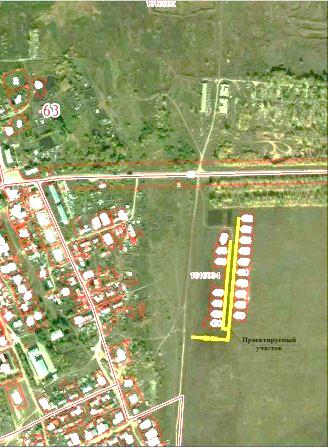 АДМИНИСТРАЦИЯСЕЛЬСКОГО ПОСЕЛЕНИЯ СЕРГИЕВСКМУНИЦИПАЛЬНОГО РАЙОНА СЕРГИЕВСКИЙСАМАРСКОЙ ОБЛАСТИПОСТАНОВЛЕНИЕ11 июня  2019г.                                                                                                                                                                                                                   №32О подготовке проекта планировки территории и проекта межевания территории объекта АО «Самаранефтегаз»  5598П «Система поглощения скважины № 2006 Радаевского месторождения» в границах  сельского поселения Сергиевск муниципального района Сергиевский Самарской областиРассмотрев предложение ООО «СамараНИПИнефть» о подготовке проекта планировки территории и проекта межевания территории, в соответствии со статьей 45 и 46 Градостроительного кодекса Российской Федерации, Администрация сельского поселения Сергиевск муниципального района Сергиевский Самарской областиПОСТАНОВЛЯЕТ:1. Подготовить проект планировки территории и проект межевания территории объекта АО «Самаранефтегаз» 5598П «Система поглощения скважины № 2006 Радаевского месторождения» в отношении территории, находящейся в границах  кадастрового квартала 63:31:0701006  сельского поселения Сергиевск муниципального района Сергиевский Самарской области(схема расположения прилагается), с целью выделения элементов планировочной структуры, установления параметров планируемого развития элементов планировочной структуры, зон планируемого размещения вышеуказанного объекта, а также определения границ земельных участков, предназначенных для размещения  объекта АО «Самаранефтегаз» 5598П «Система поглощения скважины № 2006 Радаевского месторождения» в срок до 31 октября  2019 года.В указанный в настоящем пункте срок ООО «СамараНИПИнефть»  обеспечить представление в администрацию сельского поселения Сергиевск муниципального района Сергиевский Самарской области подготовленный проект планировки территории и проект межевания территории объекта АО «Самаранефтегаз» 5598П «Система поглощения скважины № 2006 Радаевского месторождения».2. Установить срок подачи физическими и (или) юридическими лицами предложений, касающихся порядка, сроков подготовки и содержания документации по планировке территории, указанной в пункте 1 настоящего Постановления, до 21.06.2019 г.3. Опубликовать настоящее постановление в газете «Сергиевский вестник».4. Настоящее Постановление вступает в силу со дня его официального опубликования.5. Контроль за выполнением настоящего постановления оставляю за собой.Глава сельского поселения Сергиевскмуниципального района СергиевскийМ.М. Арчибасов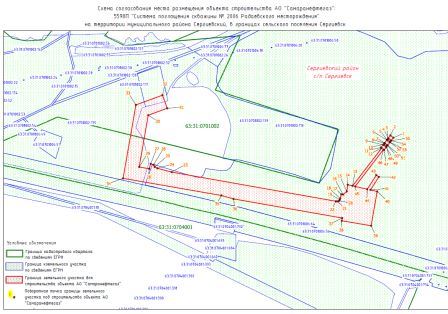 АДМИНИСТРАЦИЯМУНИЦИПАЛЬНОГО РАЙОНА СЕРГИЕВСКИЙСАМАРСКОЙ ОБЛАСТИПОСТАНОВЛЕНИЕ10 июня  2019г.                                                                                                                                                                                                                     №762О подготовке проекта планировки территории и проекта межевания территории объекта АО «Самаранефтегаз»: 5753П «Технического перевооружения напорного нефтепровода УПСВ «Ивановская»- точка врезки АГЗУ-1 Малиновская (замена аварийного участка)»Рассмотрев предложение ООО «СамараНИПИнефть» о подготовке проекта планировки территории и проекта межевания территории, в соответствии с пунктом 4 статьи 45 Градостроительного кодекса Российской Федерации, руководствуясь Федеральным законом от 06.10.2003 №131-ФЗ «Об общих принципах организации местного самоуправлении в РФ», Администрация муниципального района Сергиевский Самарской областиПОСТАНОВЛЯЕТ:1. Подготовить проект планировки территории и проект межевания территории объекта АО «Самаранефтегаз»: 5753П «Технического перевооружения напорного нефтепровода УПСВ «Ивановская»- точка врезки АГЗУ-1 Малиновская (замена аварийного участка)» в отношении территории, находящейся в границах сельского поселения Кандабулак  и сельского поселения  Елшанка в границах кадастровых кварталов 63:31:1301001, 63:31:1302001,  63:31:1302002, 63:31:1302003,  63:31:0907001, 63:31:0907006, 63:31:0902001  муниципального района Сергиевский Самарской области (схема расположения прилагается), с целью выделения элементов планировочной структуры, установления параметров планируемого развития элементов планировочной структуры, зон планируемого размещения вышеуказанного объекта,  а  также определения границ земельных участков, предназначенных для размещения  объекта АО «Самаранефтегаз»: 5753П «Технического перевооружения напорного нефтепровода УПСВ «Ивановская»- точка врезки АГЗУ-1 Малиновская (замена аварийного участка)» в срок  до  30 сентября  2019 года.В указанный в настоящем пункте срок «СамараНИПИнефть» обеспечить представление в администрацию муниципального района Сергиевский Самарской области подготовленный проект планировки территории и проект межевания территории объекта АО «Самаранефтегаз»: 5753П «Технического перевооружения напорного нефтепровода УПСВ «Ивановская»- точка врезки АГЗУ-1 Малиновская (замена аварийного участка)».2. Опубликовать настоящее постановление в газете «Сергиевский вестник» и разместить на сайте администрации муниципального района Сергиевский по адресу: http://sergievsk.ru/ в сети Интернет.3. Настоящее постановление вступает в силу со дня его официального опубликования.4. Контроль за выполнением настоящего постановления возложить на заместителя Главы муниципального района Сергиевский         Чернова А.Е.Глава  муниципальногорайона СергиевскийА.А. Веселов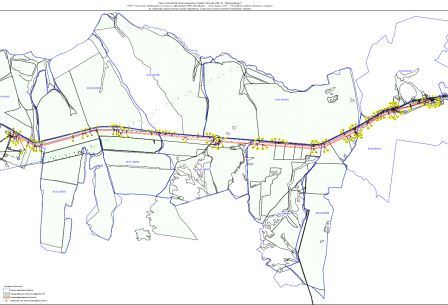 ГЛАВАСЕЛЬСКОГО ПОСЕЛЕНИЯ СЕРГИЕВСКМУНИЦИПАЛЬНОГО РАЙОНА СЕРГИЕВСКИЙСАМАРСКОЙ ОБЛАСТИПОСТАНОВЛЕНИЕ31 мая  2019г.                                                                                                                                                                                                                   №05О проведении публичных слушаний по проекту планировки территории и проекту межевания территории объекта «Обустройство Михайловского нефтяного месторождения» в границах  сельского поселения Сергиевск муниципального района Сергиевский Самарской областиВ целях соблюдения права человека на благоприятные условия жизнедеятельности, прав и законных интересов правообладателей земельных участков и объектов капитального строительства в соответствии с частью 5 статьи 46 Градостроительного кодекса Российской Федерации, руководствуясь статьей 28 Федерального закона от 06 октября 2003 года № 131-ФЗ «Об общих принципах организации местного самоуправления в Российской Федерации», Уставом сельского поселения Сергиевск муниципального района Сергиевский Самарской области, Порядком организации и проведения публичных слушаний в сфере градостроительной деятельности сельского поселения Сергиевск муниципального района Сергиевский Самарской области, утвержденным решением Собрания представителей сельского поселения Сергиевск муниципального района Сергиевский Самарской области 28 июня 2018 года №21 постановляю:1. Провести на территории сельского поселения Сергиевск муниципального района Сергиевский Самарской области публичные слушания по проекту планировки территории и проекту межевания территории объекта «Обустройство Михайловского нефтяного месторождения» в границах  сельского поселения Сергиевск  муниципального района Сергиевский Самарской области (далее – Объект). Утверждаемая часть проекта планировки территории  и проекта межевания территории Объекта прилагаются.2. Срок проведения публичных слушаний по проекту планировки территории и проекту межевания территории Объекта - с 11 июня 2019 года по 10 июля 2019 года.3. Срок проведения публичных слушаний исчисляется со дня официального опубликования настоящего постановления до дня официального опубликования заключения о результатах публичных слушаний.4. Органом, уполномоченным на организацию и проведение публичных слушаний в соответствии с настоящим постановлением, является Администрация сельского  поселения Сергиевск муниципального района Сергиевский Самарской области (далее Администрация).5. Представление участниками публичных слушаний предложений и замечаний по проекту планировки территории и проекту межевания территории Объекта, а также их учет осуществляется в соответствии с Порядком организации и проведения публичных слушаний в сфере градостроительной деятельности сельского поселения Сергиевск муниципального района Сергиевский Самарской области, утвержденным решением Собрания представителей сельского поселения Сергиевск муниципального района Сергиевский Самарской области от 28 июня 2018 года № 21.6. Место проведения публичных слушаний (место ведения протокола публичных слушаний) в сельском поселении Сергиевск муниципального района Сергиевский Самарской области: 446540, Самарская область, муниципальный район Сергиевский, с. Сергиевск, ул. Гарина-Михайловского, д.277. Провести мероприятие по информированию жителей поселения по вопросу публичных слушаний в  селе Сергиевск– 18.06.2019 года в 18.00 по адресу: 446540, Самарская область, муниципальный район Сергиевский, с. Сергиевск, ул. Гарина-Михайловского, д.278. Администрации в целях доведения до населения информации о содержании проекта планировки территории и проекта межевания территории Объекта, обеспечить организацию выставок, экспозиций, демонстрационных материалов в месте проведения публичных слушаний (месте ведения протокола публичных слушаний) и месте проведения мероприятия по информированию жителей поселения по вопросу публичных слушаний.9. Прием замечаний и предложений по проекту планировки территории и проекту межевания территории Объекта от жителей поселения и иных заинтересованных лиц осуществляется по адресу, указанному в пункте 6 настоящего постановления, в рабочие дни с 10 часов до 19 часов, в субботу с 12 часов до 17 часов.10. Прием замечаний и предложений от жителей поселения и иных заинтересованных лиц по проекту планировки территории и проекту межевания территории Объекта прекращается 03 июля  2019  года.11. Назначить лицом, ответственным за ведение протокола публичных слушаний, протокола мероприятия по информированию жителей поселения по вопросу публичных слушаний ведущего специалиста Администрации сельского поселения Сергиевск муниципального района Сергиевский Самарской области, Калякину Людмилу Геннадьевну.12. Опубликовать настоящее постановление в газете «Сергиевский вестник».13. Администрации в целях заблаговременного ознакомления жителей поселения и иных заинтересованных лиц с проектом планировки территории и проектом межевания территории Объекта обеспечить:- размещение проекта планировки территории и проекта межевания территории Объекта на официальном сайте Администрации муниципального района Сергиевский в информационно-телекоммуникационной сети «Интернет» - http://www.sergievsk.ru;- беспрепятственный доступ к ознакомлению с проектом планировки территории и проектом межевания территории Объекта в здании Администрации (в соответствии с режимом работы Администрации).14. В случае если настоящее постановление будет опубликовано позднее календарной даты начала публичных слушаний, указанной в пункте 2 настоящего постановления, то дата начала публичных слушаний исчисляется со дня официального опубликования настоящего постановления. При этом установленная в настоящем постановлении календарная дата, до которой осуществляется прием замечаний и предложений от жителей поселения и иных заинтересованных лиц, а также дата окончания публичных слушаний переносятся на соответствующее количество дней.Глава сельского поселения Сергиевскмуниципального района СергиевскийСамарской области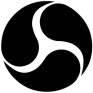 М.М. АрчибасовОбщество с ограниченной ответственностьюНаучно-производственная фирма «Нефтетехпроект»Заказчик – АО «Самараинвестнефть»Проект планировки территории. Основная (утверждаемая) часть проекта планировки территории в границах сельского поселения Сергиевск, Сергиевского района Самарской области для проектирования и строительства объекта: «Обустройство Михайловского нефтяного месторождения»048/18 - ППТТом 1.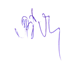 Зам. директора по инженерным изысканиям 	                                            В.Д. Бабкин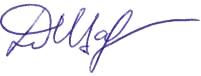 Главный инженер проекта 		                                                                    Д.В. ЩаевСамара, 2019Список исполнителейИсполнители: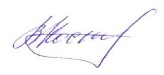 Начальник отделаинженерных изысканий		                      ______________ 25.03.2019г.	В.В. Костылев	                                                                                      (подпись, дата)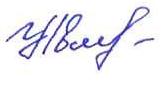 Руководитель камеральнойгруппы				______________ 25.03.2019г.	А.В. Уварова                                                                                    	(подпись, дата)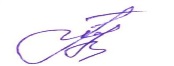 Ведущий инженер			______________ 25.03.2019г.	Д.Н. Пыркова                                                                                  	(подпись, дата)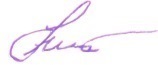 Ведущий инженер			______________ 25.03.2019г.	Т.А. Майорова                                                                         	(подпись, дата)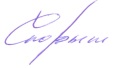 Главный специалистпо землеустройству		                        ______________ 25.03.2019г.	А.В. Спорыш                                                                                             	(подпись, дата)Основная (утверждаемая) часть проекта планировки Раздел 1. Проект планировки территории. Графическая частьЧертеж проектируемых красных линий 	Лист 1Чертеж проектируемых красных линий 	Лист 2Чертеж проектируемых красных линий 	Лист 3Чертеж проектируемых красных линий 	Лист 4Чертеж проектируемых красных линий 	Лист 5Чертеж проектируемых красных линий 	Лист 6Чертеж границ зон планируемого размещения линейных объектов	Лист 7Чертеж границ зон планируемого размещения линейных объектов	Лист 8Чертеж границ зон планируемого размещения линейных объектов	Лист 9Чертеж границ зон планируемого размещения линейных объектов	Лист 10Чертеж границ зон планируемого размещения линейных объектов	Лист 11Чертеж границ зон планируемого размещения линейных объектов	Лист 122.	Раздел 2 "Положение о размещении линейных объектов"	                                                                                                       102.1	Наименование, основные характеристики (категория, протяженность, проектная мощность, пропускная способность, грузонапряженность, интенсивность движения) и назначение планируемых для размещения линейных объектов;	                                 102.2	Перечень субъектов Российской Федерации, перечень муниципальных районов, городских округов в составе субъектов Российской Федерации, перечень поселений, населенных пунктов, внутригородских территорий городов федерального значения, на территориях которых устанавливаются зоны планируемого размещения линейных объектов;	                                                                                                        172.3	Перечень координат характерных точек границ зон планируемого размещения линейных объектов;	                                 202.4  Перечень координат характерных точек границ зон планируемого размещения линейных объектов, подлежащих переносу (переустройству) из зон планируемого размещения линейных объектов;	                                                                                                        202.5	Предельные параметры разрешенного строительства, реконструкции объектов капитального строительства, входящих в состав линейных объектов в границах зон их планируемого размещения:	                                                                                                                               202.6 Информация о необходимости осуществления мероприятий по защите сохраняемых объектов капитального строительства (здание, строение, сооружение, объекты, строительство которых не завершено), существующих и строящихся на момент подготовки проекта планировки территории, а также объектов капитального строительства, планируемых к строительству в соответствии с ранее утвержденной документацией по планировке территории, от возможного негативного воздействия в связи с размещением линейных объектов;	                                  272.7 Информация о необходимости осуществления мероприятий по сохранению объектов культурного наследия от возможного негативного воздействия в связи с размещением линейных объектов;	                                                                                                                                272.8 Информация о необходимости осуществления мероприятий по охране окружающей среды;	                                                         302.9	Информация о необходимости осуществления мероприятий по защите территории от чрезвычайных ситуаций природного и техногенного характера, в том числе по обеспечению пожарной безопасности и гражданской обороне;	                                                         31Дополнительный документ приложен в начале отчета:Постановление Администрации сельского поселения Сергиевск муниципального района Сергиевский Самарской области от 13.07.2018 г. № 35«О подготовке проекта планировки территории и проекта межевания территории объекта:  «Обустройство Михайловского нефтяного месторождения» в границах сельского поселения Сергиевск муниципального района Сергиевский Самарской области.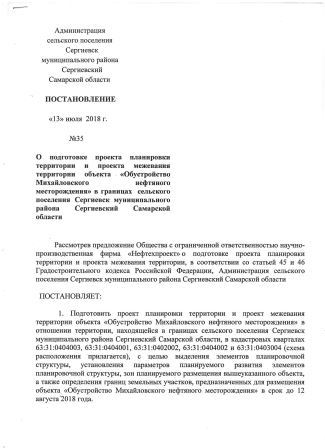 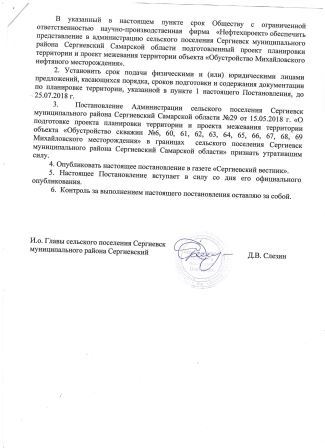 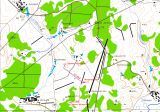 2.	Раздел 2 "Положение о размещении линейных объектов"2.1	Наименование, основные характеристики (категория, протяженность, проектная мощность, пропускная способность, грузонапряженность, интенсивность движения) и назначение планируемых для размещения линейных объектов;Данный проект подготовлен в целях планировки территории по объекту «Обустройство Михайловского нефтяного месторождения» в границах сельского поселения Сергиевск муниципального района Сергиевский Самарской области разработан в 2019 г. специалистами отдела инженерных изысканий ООО НПФ «Нефтетехпроект» на основании:-  договора № 048/18, заключенного АО «Самараинвестнефть»;- технического задания на выполнение работ по разработке и утверждению проекта по планировке и межеванию территории по объекту: «Обустройство Михайловского нефтяного месторождения» в границах сельского поселения Сергиевск муниципального района Сергиевский Самарской области;-  постановление Администрации сельского поселения Сергиевск муниципального района Сергиевский Самарской области от 13.07.2018 г. № 35«О подготовке проекта планировки территории и проекта межевания территории объекта:  «Обустройство Михайловского нефтяного месторождения» в границах сельского поселения Сергиевск муниципального района Сергиевский Самарской области.Проектируемый объект «Обустройство Михайловского нефтяного месторождения», относится к опасному производственному объекту согласно п.1 приложения 1 ФЗ №116 от 21.07.1997 (ред. от 07.03.2017 г.) «О промышленной безопасности опасных производственных объектов».Основными пожаровзрывоопасными веществами, обращающимися на проектируемом объекте, являются нефть и попутный нефтяной газ.На основании п.3 приложения 2 ФЗ №116 от 21.07.1997 (ред. от 07.03.2017 г.) предполагаемый класс опасности для проектируемого объекта - IV (наличие сероводорода в нефти менее 1%).На основании п.1 приложения 2 ФЗ №116 от 21.07.1997 (ред. от 07.03.2017 г.) предполагаемый класс опасности для проектируемого объекта - IV. Точный класс опасности будет установлен объекту в момент его регистрации в государственном реестре Ростехнадзора.В состав сооружений на площадке обустройства скважины входят:–	приустьевая площадка;–	станок-качалка;–	площадка под ремонтный агрегат;–	площадка под передвижные мостки;–	КТП;–	технологические трубопроводы с соединительными деталями, запорной и регулирующей арматурой;–	емкость производственно-дождевых стоков;–	молниеотвод.Добыча продукции проектируемых скважин предполагается двумя вариантами:-	УЭЦН;-	ШГН.Поднятая на поверхность продукция скважин №№6, 60, 61, 62, 63, 64, 65, 66, 67 избыточным давлением, по выкидным трубопроводам 89х6,0 мм поступает на проектируемую автоматизированную замерную установку АГЗУ, где происходит измерение дебитов скважины.После замера на АГЗУ продукция скважин по проектируемому трубопроводу 159х6,0 мм поступает в существующий узел запорной арматуры УЗ-1 в районе АГЗУ Северо-Базарского месторождения.Камеры пуска и приема СОДДля периодического запуска в нефтесборный трубопровод средств очистки и диагностики при очистке нефтесборного трубопровода от грязепарафиноотложений в районе площадки проектируемой АГЗУ предусматривается устройство запуска средств очистки и диагностики нефтепровода Ø159х6,0 мм в блочном исполнении III-УПП-1-150-4,0-У1 по ТУ 3689-003-50265270-01.Для приема очистных устройств при очистке трубопровода от грязепарафиноотложений в районе существующего узла запорной арматуры предусматривается камера приема средств очистки и диагностики нефтепровода Ø159х6,0 мм в блочном исполнении III-УПП-2-150-4,0-У1 по ТУ 3689-003-50265270-01.Дренажная емкостьПодземная дренажная емкость ЕД-1 объемом V=8 м3 предназначена для приема дренажа с проектируемых АГЗУ и камер пуска СОД.Прием дренажа с камеры приема СОД осуществляется в существующую емкость ЕД 2 объемом V=5 м3.Установка измерительная «ОЗНА-МАССОМЕР»Установка измерительная «ОЗНА-МАССОМЕР-Е-400-14» предназначена для прямых и косвенных измерений массы сепарированной сырой нефти, массы сепарированной безводной нефти и объема свободного нефтяного газа, а также для измерений среднего массового расхода сырой нефти, среднего массового расхода обезвоженной нефти и среднего объемного расхода нефтяного газа.Установка включают в себя технологический, аппаратурный блоки и элементы системы жизнеобеспечения.Промысловые трубопроводыК промысловым трубопроводам относятся:-	выкидные трубопроводы от границ обвалования площадок до проектируемой АГЗУ;-	нефтесборный трубопровод от проектируемой АГЗУ-1 до существующего узла запорной арматуры УЗ-1.Выкидные трубопроводы от скважин №№6, 60, 61, 62, 63, 64, 65, 66, 67 предназначены для транспорта продукции скважин от устья скважины до проектируемой АГЗУ. В соответствии с ГОСТ Р 55990 2014 и ВСН 51 2.38 85 выкидные трубопроводы от скважин относятся к:	III классу в зависимости от рабочего давления;	III классу в зависимости от диаметра;	категории Н2 в зависимости от их назначения.Нефтесборный трубопровод от АГЗУ до существующего узла запорной арматуры УЗ-1 предназначен для транспорта продукции скважин. В соответствии с ГОСТ Р 55990 2014 и ВСН 51 2.38 85 нефтесборный трубопровод относятся к:	III классу в зависимости от рабочего давления;	III классу в зависимости от диаметра;	категории Н2 в зависимости от его назначения.В соответствии с ГОСТ 55990-2014 транспортируемый по трубопроводу продукт относится к 7 категории.Рабочее (нормативное) давление выкидных трубопроводов принято равным 4,0 МПа.Для промысловых трубопроводов проектом предусматривается применение стальных бесшовных труб из стали 20В по ГОСТ 8732-78.Для защиты проектируемых выкидных трубопроводов от внутренней коррозии предусматривается:применение труб из стали 20В по ГОСТ 8732-78;подача в затрубное пространство скважин и в выкидные трубопроводы ингибитора коррозии от установок дозирования реагента.Для защиты от почвенной коррозии наружную поверхность подземных трубопроводов покрыть изоляцией усиленного типа по ГОСТ Р 51164-98 «Трубопроводы стальные магистральные. Общие требования к защите от коррозии».Конструкция изоляции подземных трубопроводов:	грунтовка «Праймер П-НК-50» по ТУ 5775-001-01297859-95 – 1 слой;	лента полиэтиленовая «Полилен» по ТУ 2245-003-01297859-99 толщиной 0,63 мм – 1 слой;	защитный слой – лента «Полилен-ОБ» по ТУ 2245-004-01297859-99 толщиной 0,63 мм – 1 слой.Для защиты надземных стальных трубопроводов и металлоконструкций от атмосферной коррозии необходимо:-	наружную поверхность трубопроводов и арматуры очистить от продуктов коррозии, обезжирить, покрыть грунтовкой ХС-010 (ГОСТ 9355-81) – 1 слой и эмалью ХВ-125 (ГОСТ 10144-89*) – 2 слоя. Степень очистки «четвертая» по ГОСТ 9.402-2004;-	металлоконструкции очистить от продуктов коррозии и обезжирить согласно СНиП 3.04.03-85 «Защита строительных конструкций и сооружений от коррозии», покрыть эмалью ПФ-115 (ГОСТ 6465-76*) – 2 слоя по грунтовке ГФ-0119 (ГОСТ 23343-78).Для мониторинга коррозии выкидных трубопроводов установлены зонды LPR, которые предназначены для использования в качестве датчика измерения параметров коррозии методом линейной поляризации трубопроводов.Проектируемый нефтесборный трубопровод от АГЗУ пересекает ручей.Строительство перехода через ручей на ПК28+6,7 предусматривается подземно, методом ННБ.В соответствии с ГОСТ Р 55990-2014 категория участка промыслового трубопровода при пересечении водных преград принята С.Величина заглубления нефтепровода принята, согласно требованиям ГОСТ Р 55990-2014, на 0,5 м ниже прогнозируемого предельного профиля размыва русла, но не менее 1 м от естественных отметок дна водоема.Переход предусмотрен в однониточном исполнении без резервных ниток.Для исключения поступления транспортируемого продукта в водоем на обоих концах перехода трубопровода через ручей установлена запорная арматура. Запорная арматура размещается на обоих берегах на отметках не ниже отметок ГВВ 10% обеспеченности и не менее чем на 0,2 м выше отметки наивысшего уровня ледохода.ЭлектроснабжениеКатегория электроснабжения данного объекта - вторая.Проектные решения приняты в соответствии с техническим заданием на проектирование объекта «Обустройство Михайловского нефтяного месторождения».Для электроснабжения проектируемых нагрузок данного объекта данным проектом предусматриваются:	для электроснабжения площадок скважин №№60, 61, 62, 63, АГЗУ, УДЭ  предусматривается строительство ВЛ 10 кВ от ПС 110/10 «Сергиевская» фидер «СРГ-16» до КТП-1 ( КТП(ВК)-250/10/0,4кВ);	для электроснабжения площадки скважины №6 предусматривается строительство ВЛ 10 кВ от опоры № 213 в районе Северно-Базарного месторождения до проектируемой КТП-2 ( КТП(ВК)-63/10/0,4кВ )  (АО «Самараинвестнефть»). Пункт питания ПС 110/10 кВ «Красносельская», ячейка 13 фидера 10 кВ «КР-19»;	для электроснабжения площадок скважин №№64, 65, 66, 67 предусматривается строительство ВЛ 10 кВ от ПС 110/10 «Сергиевская» фидер «СРГ-16» КТП-3	( КТП(ВК)-250/10/0,4кВ)	комплексная система заземления и молниезащиты.Электроснабжение площадок скважин №№ 6, 60, 61, 62, 63, 64, 65, 66, 67 рассматривается в 2-х вариантах проектных решений:	вариант 1 – с применением на проектируемой скважине погружной насосной установки типа ЭЦН;	вариант 2 – с применением на проектируемой скважине погружной насосной установки типа «станок-качалка» с применением насосов типа ШГН (СКДР-10).По надежности электроснабжения нагрузки вспомогательного эл. оборудования инженерного обеспечения относятся к II категории, приборы КИПиА – к I категории, с использованием источников бесперебойного питания.Промышленная КТП-1 типа КТП(ВК) 250/10/0,4 кВ является основным источником электроснабжения площадок скважин №№ 60, 61, 62, 63 Михайловского месторождения и площадки АГЗУ. В проектируемой КТП применяется силовой трансформатор марки ТМГ мощностью 250 кВА. Схема соединения обмоток трансформаторов – Y/Y0.Промышленная КТП-2 типа КТП(ВК) 63/10/0,4 кВ является основным источником электроснабжения площадки скважины №6 Михайловского месторождения. В проектируемой КТП применён силовой трансформатор марки ТМГ мощностью 63 кВА. Схема соединения обмоток трансформатора – Y /Y0.Промышленная КТП-3 типа КТП(ВК) 250/10/0,4 кВ является основным источником электроснабжения площадок скважин №№ 64, 65, 66, 67 Михайловского месторождения. В проектируемой КТП применён силовой трансформатор марки ТМГ мощностью 250 кВА. Схема соединения обмоток трансформатора – Y /Y0.Резервными источниками электроснабжения при двух проектируемых вариантах электроснабжения с насосом ШГН и с насосом УЭЦН являются передвижные ДЭС ЭД 250-Т400, мощностью 250 кВт.Проектируемые КТП(ВК)-63/10/0,4 кВ и КТП(ВК) 250/10/0,4 кВ запитаны по третьей категории электроснабжения. В случае аварийной ситуации в качестве резервирования электроснабжения используются передвижные ДЭС ЭД 250-Т400, мощностью 250 кВт. Проектируемые ДЭС в каждом из проектируемых вариантов находятся на балансе заказчика. В каждом из двух вариантов электроснабжения переключение нагрузок с основного источника питания на резервный выполняется при помощи перекидного рубильника марки ВР 32-37 А8 (Iном=630 А) и автоматического выключателя ВА 57-35 (Iном=400 А). Место установки рубильника - в РУНН 0,4 кВ проектируемых КТП(ВК) 63/10/0,4кВ и КТП(ВК) 250/10/0,4кВ. Не допускается работа ДЭС на холостом ходу более 10 мин.Способ прокладки кабелей по проектируемой площадке выполняется кабельными линиями, проложенными в траншее на глубине 0,7 м. При прокладке кабеля в земле, пересекая внутриплощадочные дороги – способ прокладки в стальных водогазопроводных трубах, либо двустенных трубах ПНД на глубине 1,0 м.Силовые кабели до 1кВ приняты с медными токопроводящими жилами марки ВБбШвнг(A) – для прокладки в траншее. Основные рабочие и резервные кабели 0,4кВ при прокладке разделены между собой перегородкой. Кабели выбраны с учетом нагрузок, рассчитаны по току короткого замыкания и проверены по потерям напряжения в сети.Проектом предусматривается:	строительство ВЛ 10 кВ от опоры № 213 в районе Северно-Базарного месторождения до проектируемой КТП-2 (АО «Самараинвестнефть»). Пункт питания ПС 110/10 кВ «Красносельская», ячейка 13 фидера 10 кВ «КР-19». для электроснабжения технологических нагрузок объекта «Обустройство Михайловского месторождения применён провод СИП-3 и стойки СВ-110-5, СВ-105-5, С-112-1;	строительство ВЛ 10 кВ от Северно-Успенского месторождения до КТП-1 (в районе площадок скважин №№60, 61, 62, 63, 64, 65, 66, 67, для электроснабжения технологических нагрузок объекта «Обустройство Михайловского месторождения применён провод СИП-3 и стойки СВ-110-5, СВ-105-5, СВ-16,4-12.	строительство ВЛ 10 кВ от проектируемой опоры № 1/109 до проектируемой КТП-3, для электроснабжения технологических нагрузок объекта «Обустройство Михайловского месторождения применён провод СИП-3 и стойки СВ-110-5, СВ-105-5.Протяженность проектируемой ВЛ 10 кВ от отпайки до проектируемой КТП-1 типа КТП(ВК) 250/10/0,4кВ на данном объекте составляет – 5116 м.Протяженность проектируемой ВЛ 10 кВ от отпайки до проектируемой КТП-2 типа КТП(ВК) 63/10/0,4кВ на данном объекте составляет – 3497 м.Протяженность проектируемой ВЛ 10 кВ от отпайки до проектируемой КТП-3 типа КТП(ВК) 250/10/0,4кВ на данном объекте составляет – 141,69 м.Проектируемая ВЛ-10кВ пересекает ручей (ПК2 + 10).Для предотвращения риска гибели птиц от поражения электрическим током на ВЛ 10 кВ используются защитные устройства ПЗУ ВЛ 10 кВ, в виде защитных кожухов из полимерных материалов.На проектируемой ВЛ 10 кВ приняты железобетонные опоры по типовой серии 3.407.1 143 «Железобетонные опоры ВЛ 10 кВ» на стойках СВ 110 5.Оперативно-технический учет потребляемой электроэнергии проектируемых нагрузок осуществляется трехфазным, активно/реактивным, многофункциональным электронным счетчиком марки «ПСЧ-4ТМ.05МК», с включение через трансформаторы тока. Прибор учёта устанавливается по стороне напряжения 0,4 кВ в РУНН 0,4 кВ проектируемых КТП 10/0,4кВ, поставляется в составе проектируемого электрооборудования.Стационарное наружное прожекторное освещение на площадке скважин не предусматривается. Для безопасности эксплуатации объекта и при проведении ремонтных работ на данном объекте обслуживающим персоналом предполагается использование переносных взрывозащищенных фонарей и светильников.Ситуационная схема расположения объектов представлена на рисунке 2.1.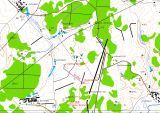 Рисунок 2.1 – Ситуационная схема2.2	Перечень субъектов Российской Федерации, перечень муниципальных районов, городских округов в составе субъектов Российской Федерации, перечень поселений, населенных пунктов, внутригородских территорий городов федерального значения, на территориях которых устанавливаются зоны планируемого размещения линейных объектов;В административном отношении изыскиваемый объект расположен в Сергиевском районе Самарской области. Ближайшими населенными пунктами являются: Успенка, Михайловка.Районный центр Сергиевск находится в 6,4 км к юго-юго-западу от района работ.Дорожная сеть в районе проектируемых работ развита достаточно.Расположение ближайших населенных пунктов относительно проектируемых сооружений представлено на графическом приложении 2.2.Район работ в физико-географическом отношении принадлежит к лесостепной зоне Высокого Заволжья, расчлененной глубокими долинами рек. Рельеф носит холмистый характер. Абсолютные отметки поверхности изменяются в пределах 150-210 м.Гидрографическая сеть представлена р. Сок с притоками, оврагами и балками, пересекающими правый склон ее долины, а также р. Кондурчой с притоками, оврагами и балками, пересекающими левый склон ее долины.Основной почвенный фон – типичные и выщелоченные черноземы и  серые лесные почвы. Почвообразующие породы – глины и тяжелые суглинки. Лесные массивы чередуются с участками безлесной, травянистой степи. В настоящее время степи почти полностью распаханы. В лесных массивах преобладают осина, дуб, береза.Основное занятие населения - сельское хозяйство, животноводство. Сельхозпроизводители специализируются на производстве зерна, мяса, молока и сахарной свеклы. В промышленности основное значение имеют отрасли по переработке сельскохозяйственного сырья, производству строительных материалов из местного сырья и ремонту сельскохозяйственной техники. Часть населения работает на нефтяных месторождениях.Ситуационная карта района работ представлена на рис. 2.2.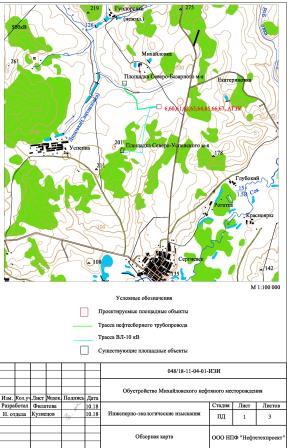 2.3	Перечень координат характерных точек границ зон планируемого размещения линейных объектов;Каталог координат характерных точек границ зон планируемого размещения линейного объекта: «Обустройство Михайловского нефтяного месторождения»2.4  Перечень координат характерных точек границ зон планируемого размещения линейных объектов, подлежащих переносу (переустройству) из зон планируемого размещения линейных объектов;Данным проектом планировки не предусмотрен перенос (переустройство) зон размещения линейных объектов из зон планируемого размещения линейных объектов.2.5	Предельные параметры разрешенного строительства, реконструкции объектов капитального строительства, входящих в состав линейных объектов в границах зон их планируемого размещения:Проектом планировки территории устанавливаются следующие параметры разрешенного строительства объектов капитального строительства, входящих в состав линейных объектов в границах зон их планируемого размещения:Камеры пуска и приема СОДДля периодического запуска в нефтесборный трубопровод средств очистки и диагностики при очистке нефтесборного трубопровода от грязепарафиноотложений в районе площадки проектируемой АГЗУ предусматривается устройство запуска средств очистки и диагностики нефтепровода Ø159х6,0 мм в блочном исполнении III-УПП-1-150-4,0-У1 по ТУ 3689-003-50265270-01.Для приема очистных устройств при очистке трубопровода от грязепарафиноотложений в районе существующего узла запорной арматуры предусматривается камера приема средств очистки и диагностики нефтепровода Ø159х6,0 мм в блочном исполнении III-УПП-2-150-4,0-У1 по ТУ 3689-003-50265270-01.Дренажная емкостьПодземная дренажная емкость ЕД-1 объемом V=8 м3 предназначена для приема дренажа с проектируемых АГЗУ и камер пуска СОД.Прием дренажа с камеры приема СОД осуществляется в существующую емкость ЕД 2 объемом V=5 м3.Установка измерительная «ОЗНА-МАССОМЕР»Установка измерительная «ОЗНА-МАССОМЕР-Е-400-14» предназначена для прямых и косвенных измерений массы сепарированной сырой нефти, массы сепарированной безводной нефти и объема свободного нефтяного газа, а также для измерений среднего массового расхода сырой нефти, среднего массового расхода обезвоженной нефти и среднего объемного расхода нефтяного газа.Установка включают в себя технологический, аппаратурный блоки и элементы системы жизнеобеспечения.Промысловые трубопроводыК промысловым трубопроводам относятся:-	выкидные трубопроводы от границ обвалования площадок до проектируемой АГЗУ;-	нефтесборный трубопровод от проектируемой АГЗУ-1 до существующего узла запорной арматуры УЗ-1.Выкидные трубопроводы от скважин №№6, 60, 61, 62, 63, 64, 65, 66, 67 предназначены для транспорта продукции скважин от устья скважины до проектируемой АГЗУ. В соответствии с ГОСТ Р 55990 2014 и ВСН 51 2.38 85 выкидные трубопроводы от скважин относятся к:	III классу в зависимости от рабочего давления;	III классу в зависимости от диаметра;	категории Н2 в зависимости от их назначения.Нефтесборный трубопровод от АГЗУ до существующего узла запорной арматуры УЗ-1 предназначен для транспорта продукции скважин. В соответствии с ГОСТ Р 55990 2014 и ВСН 51 2.38 85 нефтесборный трубопровод относятся к:	III классу в зависимости от рабочего давления;	III классу в зависимости от диаметра;	категории Н2 в зависимости от его назначения.В соответствии с ГОСТ 55990-2014 транспортируемый по трубопроводу продукт относится к 7 категории.Рабочее (нормативное) давление выкидных трубопроводов принято равным 4,0 МПа.Для промысловых трубопроводов проектом предусматривается применение стальных бесшовных труб из стали 20В по ГОСТ 8732-78.Для защиты проектируемых выкидных трубопроводов от внутренней коррозии предусматривается:применение труб из стали 20В по ГОСТ 8732-78;подача в затрубное пространство скважин и в выкидные трубопроводы ингибитора коррозии от установок дозирования реагента.Для защиты от почвенной коррозии наружную поверхность подземных трубопроводов покрыть изоляцией усиленного типа по ГОСТ Р 51164-98 «Трубопроводы стальные магистральные. Общие требования к защите от коррозии».Конструкция изоляции подземных трубопроводов:	грунтовка «Праймер П-НК-50» по ТУ 5775-001-01297859-95 – 1 слой;	лента полиэтиленовая «Полилен» по ТУ 2245-003-01297859-99 толщиной 0,63 мм – 1 слой;	защитный слой – лента «Полилен-ОБ» по ТУ 2245-004-01297859-99 толщиной 0,63 мм – 1 слой.Для защиты надземных стальных трубопроводов и металлоконструкций от атмосферной коррозии необходимо:-	наружную поверхность трубопроводов и арматуры очистить от продуктов коррозии, обезжирить, покрыть грунтовкой ХС-010 (ГОСТ 9355-81) – 1 слой и эмалью ХВ-125 (ГОСТ 10144-89*) – 2 слоя. Степень очистки «четвертая» по ГОСТ 9.402-2004;-	металлоконструкции очистить от продуктов коррозии и обезжирить согласно СНиП 3.04.03-85 «Защита строительных конструкций и сооружений от коррозии», покрыть эмалью ПФ-115 (ГОСТ 6465-76*) – 2 слоя по грунтовке ГФ-0119 (ГОСТ 23343-78).Для мониторинга коррозии выкидных трубопроводов установлены зонды LPR, которые предназначены для использования в качестве датчика измерения параметров коррозии методом линейной поляризации трубопроводов.Проектируемый нефтесборный трубопровод от АГЗУ пересекает ручей.Строительство перехода через ручей на ПК28+6,7 предусматривается подземно, методом ННБ.В соответствии с ГОСТ Р 55990-2014 категория участка промыслового трубопровода при пересечении водных преград принята С.Величина заглубления нефтепровода принята, согласно требованиям ГОСТ Р 55990-2014, на 0,5 м ниже прогнозируемого предельного профиля размыва русла, но не менее 1 м от естественных отметок дна водоема.Переход предусмотрен в однониточном исполнении без резервных ниток.Для исключения поступления транспортируемого продукта в водоем на обоих концах перехода трубопровода через ручей установлена запорная арматура. Запорная арматура размещается на обоих берегах на отметках не ниже отметок ГВВ 10% обеспеченности и не менее чем на 0,2 м выше отметки наивысшего уровня ледохода.ЭлектроснабжениеКатегория электроснабжения данного объекта - вторая.Проектные решения приняты в соответствии с техническим заданием на проектирование объекта «Обустройство Михайловского нефтяного месторождения».Для электроснабжения проектируемых нагрузок данного объекта данным проектом предусматриваются:	для электроснабжения площадок скважин №№60, 61, 62, 63, АГЗУ, УДЭ  предусматривается строительство ВЛ 10 кВ от ПС 110/10 «Сергиевская» фидер «СРГ-16» до КТП-1 ( КТП(ВК)-250/10/0,4кВ);	для электроснабжения площадки скважины №6 предусматривается строительство ВЛ 10 кВ от опоры № 213 в районе Северно-Базарного месторождения до проектируемой КТП-2 ( КТП(ВК)-63/10/0,4кВ )  (АО «Самараинвестнефть»). Пункт питания ПС 110/10 кВ «Красносельская», ячейка 13 фидера 10 кВ «КР-19»;	для электроснабжения площадок скважин №№64, 65, 66, 67 предусматривается строительство ВЛ 10 кВ от ПС 110/10 «Сергиевская» фидер «СРГ-16» КТП-3	( КТП(ВК)-250/10/0,4кВ)	комплексная система заземления и молниезащиты.Электроснабжение площадок скважин №№ 6, 60, 61, 62, 63, 64, 65, 66, 67 рассматривается в 2-х вариантах проектных решений:	вариант 1 – с применением на проектируемой скважине погружной насосной установки типа ЭЦН;	вариант 2 – с применением на проектируемой скважине погружной насосной установки типа «станок-качалка» с применением насосов типа ШГН (СКДР-10).По надежности электроснабжения нагрузки вспомогательного эл. оборудования инженерного обеспечения относятся к II категории, приборы КИПиА – к I категории, с использованием источников бесперебойного питания.Промышленная КТП-1 типа КТП(ВК) 250/10/0,4 кВ является основным источником электроснабжения площадок скважин №№ 60, 61, 62, 63 Михайловского месторождения и площадки АГЗУ. В проектируемой КТП применяется силовой трансформатор марки ТМГ мощностью 250 кВА. Схема соединения обмоток трансформаторов – Y/Y0.Промышленная КТП-2 типа КТП(ВК) 63/10/0,4 кВ является основным источником электроснабжения площадки скважины №6 Михайловского месторождения. В проектируемой КТП применён силовой трансформатор марки ТМГ мощностью 63 кВА. Схема соединения обмоток трансформатора – Y /Y0.Промышленная КТП-3 типа КТП(ВК) 250/10/0,4 кВ является основным источником электроснабжения площадок скважин №№ 64, 65, 66, 67 Михайловского месторождения. В проектируемой КТП применён силовой трансформатор марки ТМГ мощностью 250 кВА. Схема соединения обмоток трансформатора – Y /Y0.Резервными источниками электроснабжения при двух проектируемых вариантах электроснабжения с насосом ШГН и с насосом УЭЦН являются передвижные ДЭС ЭД 250-Т400, мощностью 250 кВт.Проектируемые КТП(ВК)-63/10/0,4 кВ и КТП(ВК) 250/10/0,4 кВ запитаны по третьей категории электроснабжения. В случае аварийной ситуации в качестве резервирования электроснабжения используются передвижные ДЭС ЭД 250-Т400, мощностью 250 кВт. Проектируемые ДЭС в каждом из проектируемых вариантов находятся на балансе заказчика. В каждом из двух вариантов электроснабжения переключение нагрузок с основного источника питания на резервный выполняется при помощи перекидного рубильника марки ВР 32-37 А8 (Iном=630 А) и автоматического выключателя ВА 57-35 (Iном=400 А). Место установки рубильника - в РУНН 0,4 кВ проектируемых КТП(ВК) 63/10/0,4кВ и КТП(ВК) 250/10/0,4кВ. Не допускается работа ДЭС на холостом ходу более 10 мин.Способ прокладки кабелей по проектируемой площадке выполняется кабельными линиями, проложенными в траншее на глубине 0,7 м. При прокладке кабеля в земле, пересекая внутриплощадочные дороги – способ прокладки в стальных водогазопроводных трубах, либо двустенных трубах ПНД на глубине 1,0 м.Силовые кабели до 1кВ приняты с медными токопроводящими жилами марки ВБбШвнг(A) – для прокладки в траншее. Основные рабочие и резервные кабели 0,4кВ при прокладке разделены между собой перегородкой. Кабели выбраны с учетом нагрузок, рассчитаны по току короткого замыкания и проверены по потерям напряжения в сети.Проектом предусматривается:	строительство ВЛ 10 кВ от опоры № 213 в районе Северно-Базарного месторождения до проектируемой КТП-2 (АО «Самараинвестнефть»). Пункт питания ПС 110/10 кВ «Красносельская», ячейка 13 фидера 10 кВ «КР-19». для электроснабжения технологических нагрузок объекта «Обустройство Михайловского месторождения применён провод СИП-3 и стойки СВ-110-5, СВ-105-5, С-112-1;	строительство ВЛ 10 кВ от Северно-Успенского месторождения до КТП-1 (в районе площадок скважин №№60, 61, 62, 63, 64, 65, 66, 67, для электроснабжения технологических нагрузок объекта «Обустройство Михайловского месторождения применён провод СИП-3 и стойки СВ-110-5, СВ-105-5, СВ-16,4-12.	строительство ВЛ 10 кВ от проектируемой опоры № 1/109 до проектируемой КТП-3, для электроснабжения технологических нагрузок объекта «Обустройство Михайловского месторождения применён провод СИП-3 и стойки СВ-110-5, СВ-105-5.Протяженность проектируемой ВЛ 10 кВ от отпайки до проектируемой КТП-1 типа КТП(ВК) 250/10/0,4кВ на данном объекте составляет – 5116 м.Протяженность проектируемой ВЛ 10 кВ от отпайки до проектируемой КТП-2 типа КТП(ВК) 63/10/0,4кВ на данном объекте составляет – 3497 м.Протяженность проектируемой ВЛ 10 кВ от отпайки до проектируемой КТП-3 типа КТП(ВК) 250/10/0,4кВ на данном объекте составляет – 141,69 м.Проектируемая ВЛ-10кВ пересекает ручей (ПК2 + 10).Для предотвращения риска гибели птиц от поражения электрическим током на ВЛ 10 кВ используются защитные устройства ПЗУ ВЛ 10 кВ, в виде защитных кожухов из полимерных материалов.На проектируемой ВЛ 10 кВ приняты железобетонные опоры по типовой серии 3.407.1 143 «Железобетонные опоры ВЛ 10 кВ» на стойках СВ 110 5.Оперативно-технический учет потребляемой электроэнергии проектируемых нагрузок осуществляется трехфазным, активно/реактивным, многофункциональным электронным счетчиком марки «ПСЧ-4ТМ.05МК», с включение через трансформаторы тока. Прибор учёта устанавливается по стороне напряжения 0,4 кВ в РУНН 0,4 кВ проектируемых КТП 10/0,4кВ, поставляется в составе проектируемого электрооборудования.Стационарное наружное прожекторное освещение на площадке скважин не предусматривается. Для безопасности эксплуатации объекта и при проведении ремонтных работ на данном объекте обслуживающим персоналом предполагается использование переносных взрывозащищенных фонарей и светильников.Предельные параметры разрешенного строительства, реконструкции объектов капитального строительства, входящих в состав линейных объектов в границах зон их планируемого размещения:а) предельное количество этажей и (или) предельная высота объектов капитального строительства, входящих в состав линейных объектов, в данном проекте не предусмотрено, в связи с тем, что проект имеет подземное расположение;б) максимальный процент застройки каждой зоны планируемого размещения объектов капитального строительства, входящих в состав линейных объектов, определяемый как отношение площади зоны планируемого размещения объекта капитального строительства, входящего в состав линейного объекта, которая может быть застроена, ко всей площади этой зоны не установлена, согласно нормативного документа.«Внесение изменений в правила землепользования и застройки сельского поселения Сергиевск муниципального района Сергиевский Самарской области от 10.04.2018 г. № 10» утвержденного Решением Собрания представителей сельского поселения Сергиевский муниципального района Сергиевский Самарской области № 30 от «27»  декабря  2013 года.,в) минимальные отступы от границ земельных участков в целях определения мест допустимого размещения объектов капитального строительства, которые входят в состав линейных объектов и за пределами которых запрещено строительство таких объектов, в границах каждой зоны планируемого размещения объектов капитального строительства, входящих в состав линейных объектов в данном проекте не предусмотрены;г) требования к архитектурным решениям объектов капитального строительства, входящих в состав линейных объектов, в границах каждой зоны планируемого размещения таких объектов, расположенной в границах территории исторического поселения федерального или регионального значения, с указанием, в данном проекте не предъявляются, в связи с тем, что проект имеет подземное расположение;д) требования к цветовому решению внешнего облика таких объектов; требования к объемно-пространственным, требования к строительным материалам, определяющим внешний облик таких объектов; архитектурно-стилистическим и иным характеристикам таких объектов, влияющим на их внешний облик и (или) на композицию, а также на силуэт застройки исторического поселения, в данном проекте не предъявляются, в связи с тем, что проект имеет подземное расположение.2.6 Информация о необходимости осуществления мероприятий по защите сохраняемых объектов капитального строительства (здание, строение, сооружение, объекты, строительство которых не завершено), существующих и строящихся на момент подготовки проекта планировки территории, а также объектов капитального строительства, планируемых к строительству в соответствии с ранее утвержденной документацией по планировке территории, от возможного негативного воздействия в связи с размещением линейных объектов;Необходимость осуществления мероприятий по защите сохраняемых объектов капитального строительства (здание, строение, сооружение, объекты, строительство которых не завершено), существующих и строящихся на момент подготовки проекта планировки территории, а также объектов капитального строительства, планируемых к строительству в соответствии с ранее утвержденной документацией по планировке территории, от возможного негативного воздействия в связи с размещением линейных объектов отсутствует ввиду того, что в рамках данного проекта планировки территории отсутствуют сохраняемые существующие, а также планируемые к строительству объекты капитального строительства.2.7 Информация о необходимости осуществления мероприятий по сохранению объектов культурного наследия от возможного негативного воздействия в связи с размещением линейных объектов;Согласно письму Министерства культуры Самарской области проведены археологические исследования земельного участка, подлежащего хозяйственному освоению в связи с проектированием и размещением объекта.На данном земельном участке объектов культурного наследия, включенных в Единый государственный реестр объектов культурного наследия Российской Федерации, а так же выявленных объектов культурного наследия не имеется.По результатам археологического обследования вышеуказанного земельного участка объектов, обладающих признаками объектов культурного наследия с точки зрения археологии, не обнаружено.При обнаружении на обследованном земельном участке, после начала строительства объектов, обладающих признаками объектов историко-культурного (археологического) наследия, не выявленных в процессе проведения научно-исследовательских археологических работ, необходимо приостановить проведение земляных (строительных) работ, и сообщить об этом в 2-х дневный срок государственному органу охраны объектов историко-культурного (археологического) наследия.В соответствии с СанПиН 2.2.1/2.1.1-1200-03 «Санитарно-защитные зоны и санитарная классификация предприятий, сооружений и иных объектов», размер санитарно-защитной зоны для промышленных объектов по добыче нефти при выбросе сероводорода до 0,5 т/сутки с малым содержанием летучих углеводородов, относящихся к III классу, составляет ориентировочно 300 м.В пределах указанной санитарно-защитной зоны не размещается жилой застройки, территорий садоводческих товариществ, дачных и садоводческих участков, коттеджной застройки, курортных, спортивных, образовательных, детских и лечебных учреждений.Выбранное место размещения объекта в наибольшей степени соответствуют всем требованиям норм и правил, обеспечивающих благоприятное воздействие объекта на окружающую природную среду и население района, а также предупреждение возможных экологических и иных последствий.Мероприятия по охране окружающей среды сводятся к рациональному использованию земель и запасов полезных ископаемых и недопущению загрязнения водоемов, почв и атмосферного воздуха.Рациональное использование и охрана земель обеспечиваются следующими мероприятиями:-размещение площадок и коммуникаций, по возможности, на малоценных и непригодных для сельского и лесного хозяйства землях;-прокладкой коммуникаций в существующих коридорах с минимально допустимыми расстояниями между ними;-рекультивацией нарушенных при строительстве земель.Земельные участки под объекты строительства и демонтажа отводятся во временное и постоянное пользование.Размеры отвода земель определены исходя из технологической целесообразности, в соответствии с требованиями нормативных документов и разработанной рабочей документацией.Сводная ведомость земельных участков, подлежащих отводу, дана в Приложении Б.Отвод земель в долгосрочную аренду предусмотрен под следующие сооружения:- Опознавательные знаки на углах поворота по трассе проектируемого нефтепровода              10шт х 1,0 м2 – 10м2;-Узеллинейнойарматуры 2шт - 54м2;- Площадка под кус скважин №№ 60, 61, 62, 63, 6, 64, 65, 66, 67 с полным комплексом сооружений− 27966м2;-Узел приема СОД− 41 м2  ;-Узел задвижек (узел дополнительных работ)− 120 м2  ;- Опоры Вл (одностоичные159шт х 4 м2, двухстоичные8 шт х 13 м2, трехстоичные21шт х 27 м2)-1307м2;-Трасса проектируемой ВЛ-23396м2;-Площадки КИП 14шт-14м2.Всего по объекту предстоит отвести в долгосрочную аренду земельные участки общей площадью 52908м2.Отвод земель в краткосрочную аренду предусмотрен под:-Трасса проектируемого нефтепровода– 105091м2;-Трасса проектируемой ВЛ-43943м2;-Монтажная площадка забуривания-16184м2;- Временная площадка под бытовки строителей, складирования – 5000 м2.Всего по объекту предстоит отвести в краткосрочную аренду земельные участки общей площадью 170218м2.Ширина полосы отвода определена согласно нормативным документам, из условия технологии производства работ, рельефа местности в целях нанесения минимального ущерба и снижения затрат, связанных с краткосрочной арендой земли.Размеры земельных участков, ширина полос земель для строительства трубопровода приняты в соответствии с СН 459-74 «Нормы отвода земель для нефтяных и газовых скважин», согласно акту выбора земельных участков и по существующим схемам размещения объектов.Ширина полосы отвода определена из условия технологии производства работ, рельефа местности в целях нанесения минимального ущерба и снижения затрат, связанных с краткосрочной арендой земли.Ширина полосы временного отвода для трассы проектируемого трубопровода на землях, где должно производиться снятие и восстановление плодородного слоя (земли сельскохозяйственного назначения) составляет 32,0 м.Ширина полосы временного отвода для участков трассы проектируемого трубопровода на землях, где не производится снятие и восстановление плодородного слоя (земли несельскохозяйственного назначения, или непригодные для сельского хозяйства) составляет 23,0 м.Размеры земельных участков, ширина полос земель для строительства ВЛ-10кВ приняты в соответствии с ВСН-14278тм-т1 «Нормы  отвода  земель  для  электрических  сетей напряжением 0,38-750 кВ». Ширина полосы временного отвода для трассы проектируемой ВЛ-10 кВ составляет 8,0 м.Проектом предусмотрены временные площадки для размещения зданий и сооружений строителей, площадки складирования оборудования, материалов, строительных конструкций, стоянки техники. Расположение, размеры временных площадок предусмотрены исходя из объемов складирования материалов и оборудования, размещения временных зданий и сооружений, размещения строительных машин и механизмов и приняты на основании раздела 5 «Проект организации строительства».2.8 Информация о необходимости осуществления мероприятий по охране окружающей среды;Наряду с режимными наблюдениями рекомендуется выполнять ряд мероприятий, направленных на предупреждение или сведение возможности загрязнения атмосферных вод, почв, а также подземных и поверхностных вод и пород зоны аэрации до минимума:вести учет всех выявленных и потенциальных источников загрязнения;вести учет всех аварийных ситуаций, повлекших загрязнение окружающей среды, принимать все меры по их ликвидации;строго выполнять правила рекультивации земель при строительстве скважин;разработать план мероприятий по ликвидации аварий и обучить персонал действиям в аварийных ситуациях.Отбор проб из наблюдательных скважин позволит контролировать состояние первого от поверхности водоносного комплекса.Места, где были отобраны пробы почв, рекомендуется использовать в качестве пунктов режимно-наблюдательной сети.Рекомендуется также продолжить ведение мониторинга атмосферного воздуха по ближайшим к площадкам изысканий постам.Однако для получения полной картины техногенного влияния проектируемых скважин рекомендуется дополнить и согласовать программу мониторинга окружающей и геологической среды. Разработка такой программы следует поручить специализированной организации, обладающей соответствующим опытом.Рекультивация нарушенных земельВ процессе строительства и эксплуатации проектируемых объектов воздействие на почвенно-растительный покров выражается в загрязнении почвы выбросами вредных веществ, твердыми отходами, возможными утечками нефти, сточными водами, а также в исключении из сельскохозяйственного оборота земель и механическом нарушении плодородного слоя почвы.Основное воздействие на почвенный покров главным образом будет выражаться в перераспределение почво-грунтов и нарушение их структуры при снятии и обратном нанесении плодородного и условно плодородного слоя почвы в период технической рекультивации, а так же возможное закисление почв прилегающих территорий.После завершения работ и проведения технического и биологического этапов рекультивации изменения видового состава растительности не произойдет.В ходе полевого обследования площадок предполагаемого строительства растений, относящихся к редким, исчезающим, нуждающимся в охране видам, занесенным в Красную книгу, не обнаружено.2.9	Информация о необходимости осуществления мероприятий по защите территории от чрезвычайных ситуаций природного и техногенного характера, в том числе по обеспечению пожарной безопасности и гражданской обороне;Мероприятия, направленные на предупреждение развития аварии и локализации выбросов (сбросов) опасных веществВ целях уменьшения риска ЧС на проектируемом объекте и в соответствии с требованиями Федеральных норм и правил в области промышленной безопасности «Правила безопасности в нефтяной и газовой промышленности», утвержденных приказом Федеральной службы по экологическому, технологическому и атомному надзору от 12 марта 2013 г. № 101, проектной документацией предусматриваются инженерные и организационные мероприятия:1.	по предотвращению разгерметизации оборудования и выбросов опасных веществ в количествах, создающих угрозу производственному персоналу и окружающей среде:–	трубы имеют гарантированное заводское испытание и проходят 100% гидравлическое испытание и проверку неразрушающими методами контроля;–	для защиты от почвенной коррозии наружную поверхность подземных трубопроводов покрывается изоляцией усиленного типа по ГОСТ Р 51164-98 «Трубопроводы стальные магистральные. Общие требования к защите от коррозии»;–	предусматривается защита надземных трубопроводов от атмосферной коррозии покрытием из грунтовки и эмали;–	в соответствии с ГОСТ Р 55990 2014 и ВСН 51 2.38 85 выкидные трубопроводы от скважин относятся к: III классу в зависимости от рабочего давления; III классу в зависимости от диаметра; категории Н2 в зависимости от их назначения;2.	по предупреждению развития и локализации аварий, связанных с выбросами (сбросами) опасных веществ и газодинамическими явлениями (внезапные выбросы газа):–	вокруг скважин устраивается оградительный вал высотой 1,00 м;–	предусматривается автоматическая защита и блокировка технологического оборудования при выходе контролируемых параметров за регламентированные значения;–	электрооборудование предусмотрено во взрывозащищенном исполнении и размещено в соответствии с правилами ПУЭ;–	при повышении и понижении давления на приеме насоса, повышении температуры погружного электродвигателя станция управления «Электон-05» обеспечивается автоматическое отключение электродвигателя насоса.–	на выкидном трубопроводе предусматривается установка приборов для дистанционного контроля давления;3.	предусмотрены запасы материально-технических, продовольственных, медицинских и иных средств, средств индивидуальной защиты;4.	организационные мероприятия:–	проведение профилактической и плановой работы по выявлению дефектов оборудования, отдельных узлов и деталей, их ремонта или замены;–	осуществление контроля за общим комплексом мероприятий по повышению технологической дисциплины и увеличения ресурса работы оборудования, выполнение аварийно-ремонтных  и восстановительных работ в соответствии с требованиями техники безопасности, охраны труда и правил технической эксплуатации;–	проведение своевременного контроля трубопроводов и запорной арматуры, их техническое обслуживание и текущий ремонт;–	проведение регулярной проверки состояния фундаментных опор под трубопроводами на наличие просадок или каких-либо других дефектов;–	проведение в установленные сроки технических освидетельствований технологического оборудования и технологических трубопроводов;–	проведение систематического наблюдения за состоянием технологических сооружений, коррозионным состоянием металлических конструкций, осадкой фундаментов, своевременным проведением ремонта перечисленных элементов;–	заключение договоров с производителями на сервисное обслуживание оборудования для обеспечения квалифицированного его ремонта;–	проведение сертификации качества применяемого оборудования и материалов с использованием услуг независимых организаций;–	обеспечение надлежащего хранения и ведения проектно-сметной и эксплуатационной документации и поддержание нормативных запасов материально-технических ресурсов для ликвидации аварий;–	совершенствование мероприятий по профессиональной и противоаварийной подготовке производственного персонала, их обучение способам защиты и действиям в аварийных ситуациях;–	обеспечение эффективного функционирования системы производственного контроля за соблюдением требований промышленной безопасности при эксплуатации проектируемого объекта.Противопожарные мероприятияПроизводственные объекты АО «Самараинвестнефть» Сергиевского района в пожарном отношении обслуживает ПЧ №40 с. Сергиевск Самарской области. Место дислокации – с. Сергиевск. Личный состав 5 чел., техники 4 ед. Пожарная автоцистерна АЦ-40-131 – 2 ед., АЦ-40-8-(5557)-25ВР – 1 ед., АЦ-40-2,5-(130)-6ЭБ – 1 ед. Расстояние от ПЧ до Михайловского месторождения - 20 км.Время прибытия пожарной техники с момента поступления сигнала составляет ориентировочно 25 минут.Основными мероприятиями по обеспечению безопасности подразделений пожарной охраны при ликвидации пожара, в соответствии со ст. 90 ФЗ №123 [3], п.41ПП РФ от 16.2.2008 № 87 [5], являются решения по обеспечению беспрепятственного ввода и передвижения на проектируемом объекте сил и средств ликвидации пожара или аварии, а так же мероприятия, направленные на защиту противопожарных подразделений от опасных воздействий огнем, отрицательной температурой, электричеством.Обеспечение коллективными и индивидуальными средствами спасения людейСредства коллективной защиты людей должны обеспечивать их безопасность в течение всего времени развития и тушения пожара или времени, необходимого для эвакуации людей в безопасную зону.Перед началом боевого развертывания руководитель тушения пожара (РТП) обязан:- выбрать и указать личному составу наиболее безопасные и кротчайшие пути прокладки рукавных линий, переноса оборудования и инвентаря;- установить автомобили, оборудование и расположить личный состав на безопасном расстоянии с учетом возможного вскипания, выброса, разлития горящей жидкости и положения зоны задымления, а также, чтобы они не препятствовали расстановке прибывающих сил и средств;- избегать установки техники с подветренной стороны;- установить единые сигналы для быстрого оповещения людей об опасности и известить о них весь личный состав, работающий на пожаре;- определить пути отхода в безопасное место.При тушении пожара необходимо обеспечить выполнение требований приказа Министерства труда и социальной защиты Российской Федерации от 23 декабря 2014 г.№ 1100н «Об утверждении правил по охране труда в подразделениях федеральной противопожарной службы Государственной противопожарной службы».При развертывании сил и средств личным составом подразделений ФПС обеспечивается:а) выбор наиболее безопасных и кратчайших путей прокладки рукавных линий, переноса инструмента и инвентаря;б) установка пожарных автомобилей и оборудования на безопасном расстоянии от места пожара так, чтобы они не препятствовали расстановке прибывающих сил и средств;г) установка единых сигналов об опасности и оповещение о них участников тушения пожара, личного состава подразделений ФПС;д) вывод участников тушения пожара в безопасное место при явной угрозе взрыва, отравления, радиоактивного облучения, обрушения, вскипания и выброса легковоспламеняющейся и горючей жидкости из оборудования.При развертывании сил и средств личному составу подразделений ФПС запрещается:а) начинать развертывание сил и средств до полной остановки пожарного автомобиля;б) надевать на себя лямку присоединенного к рукавной линии пожарного ствола при подъеме на высоту и при работе на высоте;в) находиться под грузом при подъеме или спуске на спасательных веревках инструмента, пожарного оборудования;г) переносить ручной механизированный пожарный инструмент с электроприводом или мотоприводом в работающем состоянии, обращенный рабочими поверхностями (режущими, колющими) по ходу движения, а поперечные пилы и ножовки - без чехлов;д) поднимать на высоту рукавную линию, заполненную водой;е) подавать воду в незакрепленные рукавные линии до выхода ствольщиков на исходные позиции или их подъема на высоту.Подача огнетушащих веществ разрешается только по приказанию оперативных должностных лиц на пожаре или непосредственных начальников подразделений ФПС.Подавать воду в рукавные линии следует постепенно, повышая давление, чтобы избежать падения ствольщиков и разрыва рукавов.При прокладке рукавной линии с рукавного и насосно-рукавного пожарных автомобилей водитель контролирует скорость движения (не более 10 км/ч), а пожарный следит за исправностью световой и звуковой сигнализации, надежно фиксирует двери отсеков пожарных автомобилей.При ликвидации горения личному составу ФПС:- запрещается применять пенные огнетушители для тушения горящих приборов и оборудования, находящихся под напряжением, а также веществ и материалов, взаимодействие которых с пеной может привести к вскипанию, выбросу, усилению горения.- водителям (мотористам) при работе на пожаре запрещается без команды руководителя тушения пожара и оперативных должностных лиц на пожаре перемещать пожарные автомобили, мотопомпы, производить какие-либо перестановки автолестниц и автоподъемников, а также оставлять без надзора пожарные автомобили, мотопомпы и работающие насосы.Личный состав подразделений ФПС, действующий в условиях крайней необходимости и (или) обоснованного риска, может допустить отступления от установленных Правилами требований, когда их выполнение не позволяет оказать помощь находящимся в беде людям, предотвратить угрозу взрыва (обрушения) или распространения пожара, принимающего размеры стихийного бедствия.При отступлении от Правил личный состав подразделений ФПС уведомляет об этом руководителя тушения пожара и (или) иное оперативное должностное лицо пожарной охраны, под руководством которого личный состав подразделений ФПС осуществляет действия на пожаре.При проведении действий в зоне высоких температур при тушении пожара и ликвидации аварий используются термостойкие (теплозащитные и теплоотражательные) костюмы, а при необходимости работа производится под прикрытием распыленных водяных струй, в задымленной зоне - с использованием средств индивидуальной защиты органов дыхания.Специальная защитная одежда пожарных от повышенных тепловых воздействий не предназначена для работы непосредственно в пламени.При возможных ожогах, обмораживаниях, отравлениях, поражениях электрическим током и ушибах личному составу подразделений ФПС оказывается первая помощь и вызывается скорая медицинская помощь.Для индивидуальной защиты личного состава подразделений ФПС от тепловой радиации и воздействия механических факторов используются теплоотражательные костюмы, специальная защитная одежда и снаряжение, теплозащитные экраны, асбестовые или фанерные щитки, прикрепленные к стволам, асбоцементные листы, установленные на земле, ватная одежда с орошением ствольщика распыленной струей.Групповая защита личного состава подразделений ФПС и мобильной пожарной техники при работе на участках сильной тепловой радиации обеспечивается водяными завесами (экранами), создаваемыми с помощью распылителей турбинного и веерного типов.При ликвидации горения участники тушения пожара следят за изменением обстановки, состоянием строительных конструкций и технологического оборудования, а в случае возникновения опасности немедленно предупреждают о ней всех работающих на участке тушения пожара, руководителя тушения пожара и других оперативных должностных лиц на пожаре.Мероприятия, направленные на уменьшение риска ЧСПроектируемый объект относится к опасному производственному объекту согласно п.1 приложения 1 ФЗ №116 от 21.07.1997 (ред. от 07.03.2017 г.) «О промышленной безопасности опасных производственных объектов».Перечень проектируемого технологического оборудования, в котором обращаются опасные вещества, представлен в таблице 3.1.Таблица 3.1  	Перечень проектируемого технологического оборудования, в котором обращаются опасные веществаПродолжение табл. 3.1Окончание табл. 3.1В целях уменьшения риска ЧС на проектируемом объекте и в соответствии с требованиями Федеральных норм и правил в области промышленной безопасности «Правила безопасности в нефтяной и газовой промышленности», утвержденных приказом Федеральной службы по экологическому, технологическому и атомному надзору от 12 марта 2013 г. № 101, проектной документацией предусматриваются инженерные и организационные мероприятия:5.	по предотвращению разгерметизации оборудования и выбросов опасных веществ в количествах, создающих угрозу производственному персоналу и окружающей среде:–	трубы имеют гарантированное заводское испытание и проходят 100% гидравлическое испытание и проверку неразрушающими методами контроля;–	для защиты от почвенной коррозии наружную поверхность подземных трубопроводов покрывается изоляцией усиленного типа по ГОСТ Р 51164-98 «Трубопроводы стальные магистральные. Общие требования к защите от коррозии»;–	предусматривается защита надземных трубопроводов от атмосферной коррозии покрытием из грунтовки и эмали;–	в соответствии с ГОСТ Р 55990 2014 и ВСН 51 2.38 85 выкидные трубопроводы от скважин относятся к: III классу в зависимости от рабочего давления; III классу в зависимости от диаметра; категории Н2 в зависимости от их назначения;6.	по предупреждению развития и локализации аварий, связанных с выбросами (сбросами) опасных веществ и газодинамическими явлениями (внезапные выбросы газа):–	вокруг скважин устраивается оградительный вал высотой 1,00 м;–	предусматривается автоматическая защита и блокировка технологического оборудования при выходе контролируемых параметров за регламентированные значения;–	электрооборудование предусмотрено во взрывозащищенном исполнении и размещено в соответствии с правилами ПУЭ;–	при повышении и понижении давления на приеме насоса, повышении температуры погружного электродвигателя станция управления «Электон-05» обеспечивается автоматическое отключение электродвигателя насоса.–	на выкидном трубопроводе предусматривается установка приборов для дистанционного контроля давления;7.	предусмотрены запасы материально-технических, продовольственных, медицинских и иных средств, средств индивидуальной защиты;8.	организационные мероприятия:–	проведение профилактической и плановой работы по выявлению дефектов оборудования, отдельных узлов и деталей, их ремонта или замены;–	осуществление контроля за общим комплексом мероприятий по повышению технологической дисциплины и увеличения ресурса работы оборудования, выполнение аварийно-ремонтных  и восстановительных работ в соответствии с требованиями техники безопасности, охраны труда и правил технической эксплуатации;–	проведение своевременного контроля трубопроводов и запорной арматуры, их техническое обслуживание и текущий ремонт;–	проведение регулярной проверки состояния фундаментных опор под трубопроводами на наличие просадок или каких-либо других дефектов;–	проведение в установленные сроки технических освидетельствований технологического оборудования и технологических трубопроводов;–	проведение систематического наблюдения за состоянием технологических сооружений, коррозионным состоянием металлических конструкций, осадкой фундаментов, своевременным проведением ремонта перечисленных элементов;–	заключение договоров с производителями на сервисное обслуживание оборудования для обеспечения квалифицированного его ремонта;–	проведение сертификации качества применяемого оборудования и материалов с использованием услуг независимых организаций;–	обеспечение надлежащего хранения и ведения проектно-сметной и эксплуатационной документации и поддержание нормативных запасов материально-технических ресурсов для ликвидации аварий;–	совершенствование мероприятий по профессиональной и противоаварийной подготовке производственного персонала, их обучение способам защиты и действиям в аварийных ситуациях;–	обеспечение эффективного функционирования системы производственного контроля за соблюдением требований промышленной безопасности при эксплуатации проектируемого объекта.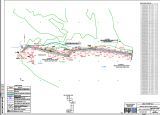 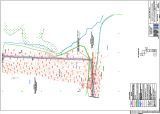 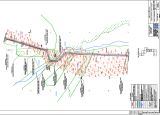 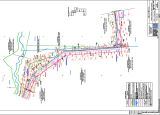 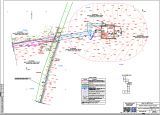 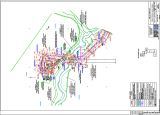 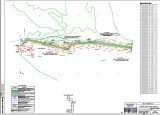 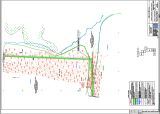 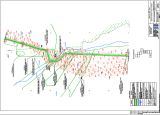 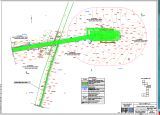 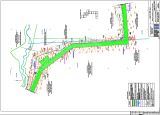 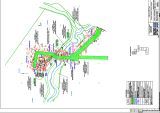 Общество с ограниченной ответственностьюНаучно-производственная фирма «Нефтетехпроект»Заказчик – АО «Самараинвестнефть»Проект межевания территории. Основная (утверждаемая) часть проекта межевания для проектирования и строительства объекта «Обустройство Михайловского нефтяногоместорождения» в границах сельского поселения Сергиевск, Сергиевского района Самарской области048/18 - ППТТом 3.Зам. директора по инженерным изысканиям 	                                            В.Д. БабкинГлавный инженер проекта 		                                                                    Д.В. ЩаевСамара, 2019Список исполнителейИсполнители:Начальник отделаинженерных изысканий		                      ______________ 25.03.2019г.	В.В. Костылев	                                                                                      (подпись, дата)Руководитель камеральнойгруппы				______________ 25.03.2019г.	А.В. Уварова                                                                                    	(подпись, дата)Ведущий инженер			______________ 25.03.2019г.	Д.Н. Пыркова                                                                                  	(подпись, дата)Ведущий инженер			______________ 25.03.2019г.	Т.А. Майорова                                                                         	(подпись, дата)Главный специалистпо землеустройству		                        ______________ 25.03.2019г.	А.В. Спорыш                                                                                             	(подпись, дата)Основная (утверждаемая) часть проекта межевания1	Раздел 1. Проект межевания территории. Текстовая часть	121.1	Перечень и сведения о площади образуемых земельных участков;	121.2	Перечень и сведения о площади образуемых земельных участков, которые будут отнесены к территориям общего пользования или имуществу общего пользования, в т.ч. в отношении которых предполагаются резервирование и (или) изъятие для государственных или муниципальных нужд;	131.3	Вид разрешенного использования образуемых земельных участков;	131.4	Дополнительная нормативная документация	30Графические приложения:Чертеж межевания территории для размещения объекта	Лист 1Чертеж межевания территории для размещения объекта	Лист 2Чертеж межевания территории для размещения объекта	Лист 3Чертеж межевания территории для размещения объекта	Лист 4Чертеж межевания территории для размещения объекта	Лист 5Чертеж межевания территории для размещения объекта	Лист 6Чертеж координат поворотных точек границ образуемого земельного участкаТрасса проектируемой ВЛ 10кВ :8/чзу1	Лист 7Чертеж координат поворотных точек границ образуемого земельного участкаТрасса проектируемой ВЛ 10кВ :8/чзу2	Лист 8Чертеж координат поворотных точек границ образуемого земельного участкаТрасса проектируемой ВЛ 10кВ :8/чзу3	Лист 9Чертеж координат поворотных точек границ образуемого земельного участкаТрасса проектируемой ВЛ 10кВ :8/чзу4	Лист 10Чертеж координат поворотных точек границ образуемого земельного участкаТрасса проектируемой ВЛ 10кВ :11/чзу1	Лист 11Чертеж координат поворотных точек границ образуемого земельного участкаТрасса проектируемой ВЛ 10кВ :ЗУ1(1)	Лист 12Чертеж координат поворотных точек границ образуемого земельного участкаТрасса проектируемой ВЛ 10кВ :9/чзу1	Лист 13Чертеж координат поворотных точек границ образуемого земельного участкаТрасса проектируемой ВЛ 10кВ :9/чзу2	Лист 14Чертеж координат поворотных точек границ образуемого земельного участкаТрасса проектируемой ВЛ 10кВ :ЗУ1(2)	Лист 15Чертеж координат поворотных точек границ образуемого земельного участкаТрасса проектируемой ВЛ 10кВ :3/чзу1	Лист 16Чертеж координат поворотных точек границ образуемого земельного участкаТрасса проектируемой ВЛ 10кВ :7/чзу1	Лист 17Чертеж координат поворотных точек границ образуемого земельного участкаТрасса проектируемой ВЛ 10кВ :4/чзу1	Лист 18Чертеж координат поворотных точек границ образуемого земельного участкаТрасса проектируемой ВЛ 10кВ :4/чзу2	Лист 19Чертеж координат поворотных точек границ образуемого земельного участкаТрасса проектируемой ВЛ 10кВ :ЗУ1(3)	Лист 20Чертеж координат поворотных точек границ образуемого земельного участкаТрасса проектируемой ВЛ 10кВ :6/чзу1	Лист 21Чертеж координат поворотных точек границ образуемого земельного участкаТрасса проектируемой ВЛ 10кВ :ЗУ1(4)	Лист 2Чертеж координат поворотных точек границ образуемого земельного участкаТрасса проектируемой ВЛ 10кВ :683/чзу1	Лист 23Чертеж координат поворотных точек границ образуемого земельного участкаТрасса проектируемой ВЛ 10кВ :683/чзу2	Лист 24Чертеж координат поворотных точек границ образуемого земельного участкаПлощадка куста скважин 60, 61, 62, 63, 6,64, 65, 66, 67.   :683/чзу3	Лист 25Чертеж координат поворотных точек границ образуемого земельного участкаТрасса проектируемой ВЛ 10кВ :683/чзу4	Лист 26Чертеж координат поворотных точек границ образуемого земельного участкаТрасса проектируемой ВЛ 10кВ :683/чзу5	Лист 27Чертеж координат поворотных точек границ образуемого земельного участкаТрасса проектируемой ВЛ 10кВ :683/чзу6	Лист 28Чертеж координат поворотных точек границ образуемого земельного участкаТрасса проектируемого нефтесборного трубопровода :683/чзу7	Лист 29Чертеж координат поворотных точек границ образуемого земельного участкаТрасса проектируемого нефтесборного трубопровода :683/чзу8	Лист 30Чертеж координат поворотных точек границ образуемого земельного участкаТрасса проектируемой ВЛ 10кВ :683/чзу9	Лист 31Чертеж координат поворотных точек границ образуемого земельного участкаТрасса проектируемой ВЛ 10кВ :683/чзу10	Лист 32Чертеж координат поворотных точек границ образуемого земельного участкаТрасса проектируемой ВЛ 10кВтрасса проектируемого нефтесборного трубопровода :ЗУ1(5)	Лист 33Чертеж координат поворотных точек границ образуемого земельного участкаТрасса проектируемой ВЛ 10кВ :695/чзу1	Лист 34Чертеж координат поворотных точек границ образуемого земельного участкаТрасса проектируемой ВЛ 10кВтрасса проектируемого нефтесборного трубопровода : 695/чзу5	Лист 35Чертеж координат поворотных точек границ образуемого земельного участкаТрасса проектируемой ВЛ 10кВ :695/чзу3	Лист 36Чертеж координат поворотных точек границ образуемого земельного участкаТрасса проектируемой ВЛ 10кВ :695/чзу4	Лист 37Чертеж координат поворотных точек границ образуемого земельного участкаТрасса проектируемой ВЛ 10кВ, трасса проектируемого нефтесборного трубопровода,монтажные площадки забуривания, площадка под бытовки строителей :4701/чзу1	Лист 38Чертеж координат поворотных точек границ образуемого земельного участкаТрасса проектируемой ВЛ 10кВтрасса проектируемого нефтесборного трубопровода :ЗУ1(6)	Лист 39Чертеж координат поворотных точек границ образуемого земельного участкаТрасса проектируемой ВЛ 10кВтрасса проектируемого нефтесборного трубопровода :171/чзу1	Лист 40Чертеж координат поворотных точек границ образуемого земельного участкаТрасса проектируемой ВЛ 10кВтрасса проектируемого нефтесборного трубопровода :ЗУ1(7)	Лист 41Чертеж координат поворотных точек границ образуемого земельного участкаТрасса проектируемой ВЛ 10кВтрасса проектируемого нефтесборного трубопровода :4708/чзу1	Лист 42Чертеж координат поворотных точек границ образуемого земельного участкаТрасса проектируемой ВЛ 10кВтрасса проектируемого нефтесборного трубопровода :243/чзу1	Лист 43Дополнительный документ приложен в начале отчета:Постановление Администрации сельского поселения Сергиевск муниципального района Сергиевский Самарской области от 13.07.2018 г. № 35«О подготовке проекта планировки территории и проекта межевания территории объекта:  «Обустройство Михайловского нефтяного месторождения» в границах сельского поселения Сергиевск муниципального района Сергиевский Самарской области.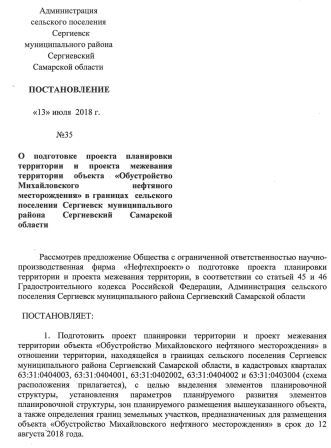 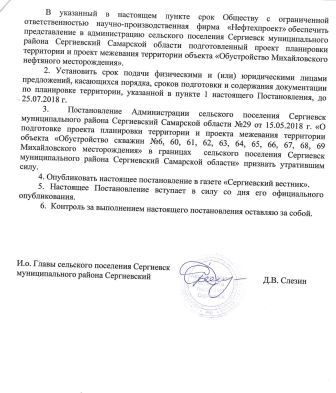 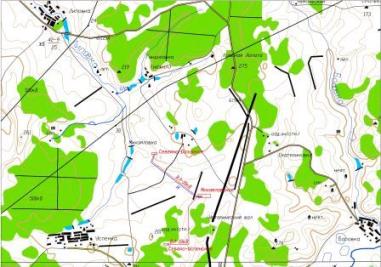 1	Раздел 1. Проект межевания территории. Текстовая часть1.1	Перечень и сведения о площади образуемых земельных участков;Земельные участки под объекты строительства отводятся во временное (краткосрочная аренда земли) и постоянное (долгосрочная аренда земли) пользование. Ведомость площадей земельных отводов представлена в таблице 4.1.Размеры отвода земель определены исходя из технологической целесообразности, в соответствии с требованиями нормативных документов и разработанной рабочей документацией.- адрес земельных участков, из земель неразграниченной государственной собственности, которые предстоит образовать: Самарская область, Сергиевский район, сельское поселение Сергиевск;- территориальная зона, в границах которой будет образован испрашиваемые земельные участки по землям неразграниченной государственной собственности: СХ1 – зона сельскохозяйственных угодий;- земельные участки, которые предстоит образовать,  из земель неразграниченной государственной собственности, относятся к землям сельскохозяйственного назначения;- вид разрешенного использования земельных участков, из земель неразграниченной государственной собственности, которые предстоит образовать: трубопроводный транспорт;Отвод земель в долгосрочную аренду предусмотрен под следующие сооружения:- Площадка куста скважин 60, 61, 62, 63, 6,64, 65, 66, 67.  – 27970 м2;- Трасса проектируемой ВЛ 10кВ – 24064 м2;В том числе:- Опознавательные знаки по трассе проектируемого нефтесборного трубопровода (1,0 кв.м х 10 шт.) – 10м2;- Узел линейной арматуры – 54в2;- Узел приема СОД – 41м2;- Площадки КИП – 14м2;- Узел задвижек (узел дополнительных работ) –120м2;- Одностоичные опоры (4,0 кв.м х 155 шт.) – 620м2;- Двухстоичные опоры (13,0 кв.м х 8 шт.) – 104м2;- Трехстоичные опоры (27,0 кв.м х 21 шт.) – 567м2;Всего по объекту предстоит отвести в долгосрочную аренду земельный участок общей площадью 52034 м2.Отвод земель в краткосрочную аренду предусмотрен под следующие сооружения:- Трасса проектируемой ВЛ 10кВ, трасса проектируемого нефтесборного трубопровода, монтажные площадки забуривания, площадка под бытовки строителей – 171470 м2;Всего по объекту предстоит отвести в краткосрочную аренду земельные участки общей площадью 171470 м2.Итого общая площадь отводимых земель составляет 223504 кв.м2.Таблица 1.1 - Ведомость площадей земельных отводов1.2	Перечень и сведения о площади образуемых земельных участков, которые будут отнесены к территориям общего пользования или имуществу общего пользования, в т.ч. в отношении которых предполагаются резервирование и (или) изъятие для государственных или муниципальных нужд;Земельные участки по объекту: «Обустройство Михайловского нефтяного месторождения» в границах сельского поселения Сергиевск муниципального района Сергиевский Самарской области не предполагает отнесения земельных участков к территориям общего пользования или имуществу общего пользования, в т.ч. в отношении которых не предполагается резервирование и (или) изъятие для государственных или муниципальных нужд. В связи с этим данный раздел не составлялся и обоснованию не подлежит.1.3	Вид разрешенного использования образуемых земельных участков;Таблица 1.3- Вид разрешенного использования образуемых земельных участков в границах сельского поселения Сергиевск муниципального района Сергиевский Самарской области.Таблица 4.1 - Ведомость площадей земельных отводовКоординаты поворотных точек образуемых земельных участков.Система координат местная, система высот БалтийскаяТаблица координат, длин линий и азимутов  Трасса проектируемой ВЛ 10кВ :8/чзу1 Площадь земельного участка 459 кв.м.Таблица координат, длин линий и азимутов  Трасса проектируемой ВЛ 10кВ :8/чзу2Площадь земельного участка 4657 кв.м.Таблица координат, длин линий и азимутов  Трасса проектируемой ВЛ 10кВ :8/чзу3Площадь земельного участка 148 кв.м.Таблица координат, длин линий и азимутов  Трасса проектируемой ВЛ 10кВ :8/чзу4Площадь земельного участка 1473 кв.м.Таблица координат, длин линий и азимутов  Трасса проектируемой ВЛ 10кВ :11/чзу1Площадь земельного участка 3516 кв.м.Таблица координат, длин линий и азимутов Трасса проектируемой ВЛ 10кВ :ЗУ1(1)Площадь земельного участка 19 кв.м.Таблица координат, длин линий и азимутов Трасса проектируемой ВЛ :9/чзу1Площадь земельного участка 16 кв.м.Таблица координат, длин линий и азимутов  Трасса проектируемой ВЛ :9/чзу2Площадь земельного участка 2524 кв.м.Таблица координат, длин линий и азимутов  Трасса проектируемой ВЛ :ЗУ1(2)Площадь земельного участка 31 кв.м.Таблица координат, длин линий и азимутов  Трасса проектируемой ВЛ :3/чзу1Площадь земельного участка 10111 кв.м.Таблица координат, длин линий и азимутов  Трасса проектируемой ВЛ :7/чзу1Площадь земельного участка 1698 кв.м.Таблица координат, длин линий и азимутов  Трасса проектируемой ВЛ :4/чзу1Площадь земельного участка 30 кв.м.Таблица координат, длин линий и азимутов  Трасса проектируемой ВЛ :4/чзу2Площадь земельного участка 1649 кв.м.Таблица координат, длин линий и азимутов  Трасса проектируемой ВЛ :ЗУ1(3)Площадь земельного участка 556 кв.м.Таблица координат, длин линий и азимутов  Трасса проектируемой ВЛ :6/чзу1Площадь земельного участка 1032 кв.м.Таблица координат, длин линий и азимутов  Трасса проектируемой ВЛ :ЗУ1(4)Площадь земельного участка 156 кв.м.Таблица координат, длин линий и азимутов  Трасса проектируемой ВЛ :683/чзу1Площадь земельного участка 8428 кв.м.Таблица координат, длин линий и азимутов  Трасса проектируемой ВЛ :683/чзу2Площадь земельного участка 5699 кв.м.Таблица координат, длин линий и азимутов  Площадка куста скважин 60, 61, 62, 63, 6,64, 65, 66, 67.   :683/чзу3Площадь земельного участка 27970 кв.м.Таблица координат, длин линий и азимутов  ьТрасса проектируемой ВЛ :683/чзу4Площадь земельного участка 1333 кв.м.Таблица координат, длин линий и азимутов  Трасса проектируемой ВЛ :683/чзу5Площадь земельного участка 385 кв.м.Таблица координат, длин линий и азимутов  Трасса проектируемой ВЛ :683/чзу6Площадь земельного участка 4584 кв.м.Таблица координат, длин линий и азимутов  Трасса проектируемого нефтесборного трубопровода :683/чзу7Площадь земельного участка 6630 кв.м.Таблица координат, длин линий и азимутов  Трасса проектируемого нефтесборного трубопровода :683/чзу8Площадь земельного участка 4837 кв.м.Таблица координат, длин линий и азимутов  Трасса проектируемой ВЛ :683/чзу9Площадь земельного участка 118 кв.м.Таблица координат, длин линий и азимутов  Трасса проектируемой ВЛ :683/чзу10Площадь земельного участка 22 кв.м.Таблица координат, длин линий и азимутов  Трасса проектируемой ВЛ Трасса проектируемого нефтесборного трубопровода :ЗУ1(5)Площадь земельного участка 2129 кв.м.Таблица координат, длин линий и азимутов  Трасса проектируемой ВЛ :695/чзу1Площадь земельного участка 38 кв.м.Таблица координат, длин линий и азимутов  Трасса проектируемой ВЛ Трасса проектируемого нефтесборного трубопровода : 695/чзу2Площадь земельного участка 25335 кв.м.Таблица координат, длин линий и азимутов  Трасса проектируемой ВЛ :695/чзу3Площадь земельного участка 1611 кв.м.Таблица координат, длин линий и азимутов  Трасса проектируемой ВЛ :695/чзу4Площадь земельного участка 4821 кв.м.Трасса проектируемой ВЛ 10кВ, трасса проектируемого  нефтесборного трубопровода, монтажные площадки забуривания, площадка под бытовки строителей : 4701/чзу1Площадь земельного участка 86179 кв.м.Таблица координат, длин линий и азимутов  Трасса проектируемой ВЛ Трасса проектируемого нефтесборного трубопровода : ЗУ1(6)Площадь земельного участка 1093 кв.м.Таблица координат, длин линий и азимутов  Трасса проектируемой ВЛ Трасса проектируемого нефтесборного трубопровода : 171/чзу1Площадь земельного участка 2519 кв.м.Таблица координат, длин линий и азимутов Трасса проектируемой ВЛ Трасса проектируемого нефтесборного трубопровода : ЗУ1(7)Площадь земельного участка 450 кв.м.Таблица координат, длин линий и азимутов Трасса проектируемой ВЛ Трасса проектируемого нефтесборного трубопровода : 4708/чзу1Площадь земельного участка 192 кв.м.Таблица координат, длин линий и азимутов Трасса проектируемой ВЛ Трасса проектируемого нефтесборного трубопровода : 243/чзу1Площадь земельного участка 11056 кв.м.1.4	Дополнительная нормативная документацияНастоящий том разработан с учетом требований следующих документов:- «Методические указания по созданию цифровых топографических карт и маркшейдерских планов»;- Закон РФ от 10.01.2002 г. № 7-ФЗ «Об охране окружающей среды»;- Приказ Госкомэкологии от 16.05.2000 г. № 372 «Положение об оценке воздействия намечаемой хозяйственной и иной деятельности на окружающую среду Российской Федерации»;- Постановление Правительства РФ от 16 февраля 2008 г. № 87 «О составе разделов проектной документации и требованиях к их содержанию»;- СН 459-74 «Нормы отвода земель для нефтяных и газовых скважин»;- СНиП 2.05.06-85 «Магистральные трубопроводы»;- Правила по технике безопасности на топографо-геодезических работах.ПТБ-88. - М.: «Недра». 1988 г.- Приказ РТН 12.03.2013 г. № 101 «Правила безопасности в нефтяной и газовой промышленности»;- СНиП 2.07.01-89* «Градостроительство. Планировка и застройка городских и сельских поселений»;- СНиП 2.02.01-83* «Основание зданий и сооружений»;- СНиП 2.04.03-85 «Канализация. наружные сети и сооружения»;- СНиП 2.04.02-84* «Водоснабжение. Наружные сети и сооружения»;- СНиП 2.06.15-85 «Инженерная защита территорий от затопления и подтопления»;- СНиП 32.01-95 «Железные дороги колеи 1520 мм»;- СНиП 2.05.02-85 «Автомобильные дороги»;- СП 11-102-97 «Инженерно-экологические изыскания для строительства»;- СП 11-103-97 «Инженерно-гидрометеорологические изыскания для строительства». М. Госстой России. 1997 г.;- СанПиН 2.2.1/2.1.1.1200-03 «Санитарно-защитные зоны и санитарная классификация предприятий. сооружений и иных объектов»;- СанПин 2.1.4.1110-02 «Зоны санитарной охраны источников водоснабжения и водопроводов питьевого назначения»;- СанПиН 2971-84 «Санитарные правила и нормы защиты населения от воздействия электрического поля. создаваемого воздушными линиями электропередачи (ВЛ) переменного тока промышленной частоты»;- СНиП 11-04-2003 «Инструкция о порядке разработки. согласования. экспертизы и утверждения градостроительной документации» и др.- Постановление Правительства РФ от 12 мая 2017 г. №564 «Об утверждении Положения о составе и содержании проектов планировки территории, предусматривающих размещение одного или нескольких линейных объектов.»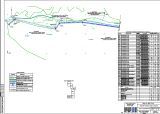 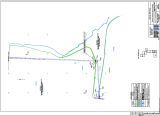 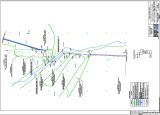 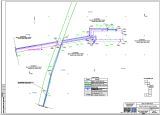 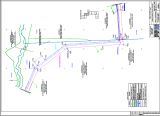 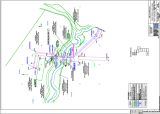 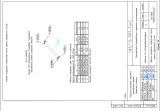 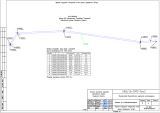 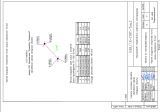 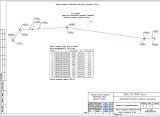 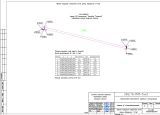 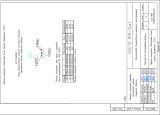 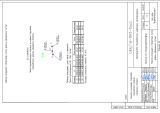 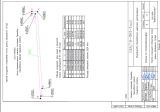 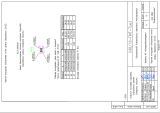 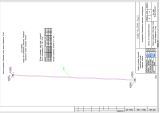 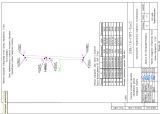 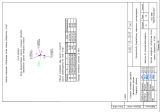 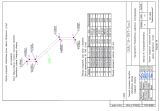 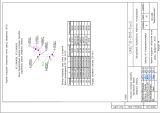 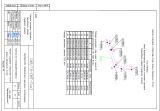 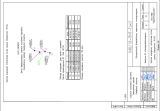 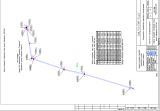 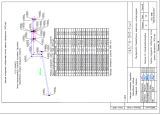 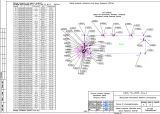 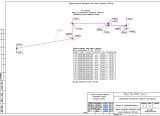 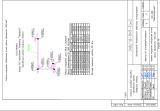 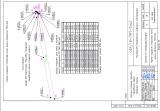 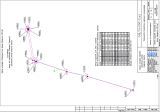 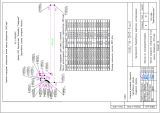 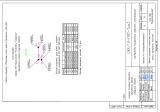 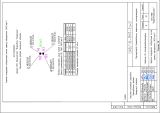 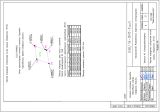 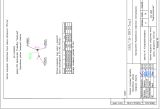 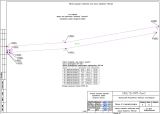 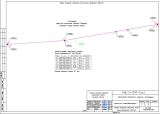 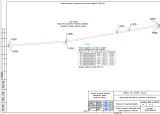 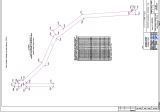 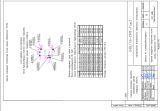 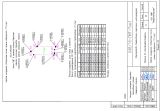 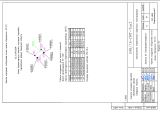 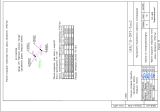 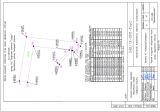 АДМИНИСТРАЦИЯСЕЛЬСКОГО ПОСЕЛЕНИЯ КРАСНОСЕЛЬСКОЕМУНИЦИПАЛЬНОГО РАЙОНА СЕРГИЕВСКИЙСАМАРСКОЙ ОБЛАСТИПОСТАНОВЛЕНИЕ04 июня  2019г.                                                                                                                                                                                                                   №23Об установлении расходного обязательства сельского поселения Красносельское муниципального района Сергиевский Самарской области, направленного на решение вопросов местного значения и связанных с реализацией мероприятий по поддержке общественных проектов на территории сельского поселения Красносельское муниципального района СергиевскийВ соответствии со статьей 139 Бюджетного кодекса Российской Федерации,  постановлением Правительства Самарской области от 28.05.2019 г. № 348 «О внесении изменений в постановление Правительства Самарской области от 01.03.2019 г № 113 «Об утверждении Распределения в 2019году субсидий из областного бюджета местным бюджетам в целях софинансирования расходных обязательств муниципальных образований в Самарской области, направленных на решение вопросов местного значения и связанных с реализацией мероприятий по поддержке общественных проектов»,  Уставом сельского поселения Красносельское муниципального района Сергиевский Самарской области, Положением о бюджетном устройстве и бюджетном процессе в сельском поселении Сургут муниципального района Сергиевский в целях реализации мероприятий государственной программы Самарской области «Поддержка инициатив населения муниципальных образований в Самарской области» на 2017-2025 годы, утвержденной постановлением Правительства Самарской области от 17.05.2017г № 323 , администрация сельского поселения Красносельское муниципального района СергиевскийПОСТАНОВЛЯЕТ:1.	Установить, что к расходному обязательству сельского поселения Красносельское муниципального района Сергиевский Самарской области относится:1.1. Создание (восстановление) объектов массового отдыха, в том числе на водных объектах общего пользования, и (или) создание (восстановление) объектов сферы культуры сельского поселения Красносельское.2.	Установить, что расходное обязательство, возникающее на основании настоящего Постановления, исполняется за счет средств местного бюджета сельского поселения Красносельское муниципального района Сергиевский, в том числе формируемых за счет субсидий из областного бюджета, в пределах, предусмотренных на эти цели объемов бюджетных ассигнований.3.	Опубликовать настоящее постановление в газете «Сергиевский вестник».4.	Настоящее Постановление вступает в силу со дня его официального опубликования.5.	Контроль за выполнением настоящего постановления оставляю за собой.Глава  сельского поселения Красносельскоемуниципального района СергиевскийН. В. ВершковАДМИНИСТРАЦИЯГОРОДСКОГО ПОСЕЛЕНИЯ СУХОДОЛ МУНИЦИПАЛЬНОГО РАЙОНА СЕРГИЕВСКИЙСАМАРСКОЙ ОБЛАСТИПОСТАНОВЛЕНИЕ07 июня  2019г.                                                                                                                                                                                                                   №19Об утверждении Положения и проведениипраздника «День поселка»  в городском поселении СуходолВ целях повышения общественной активности  жителей городского поселения Суходол, привлечения их к более широкому освещению темы жизнедеятельности поселка, воспитанию в подрастающем поколении чувства патриотизма, гордости за свою малую родину и её жителей1.  Утвердить Положение о проведении праздника «День поселка» в городском поселении Суходол (приложение 1);2.  Днем проведения праздника «День поселка» городского поселения Суходол  считать первую субботу после 08.07;3.  За проведение  праздника «День поселка» городского поселения Суходол ответственность оставляю за собой;4.  Постановление вступает в силу с момента подписания.Глава городского поселения СуходолВ.В. СапрыкинПриложение №1к постановлению Администрациигородского поселения Суходолмуниципального района СергиевскийСамарской областиот «07» июня 2019 года  №19П О Л О Ж Е Н И Ео  проведении Дня поселка1.	Общие положения1.1. Учредителем празднования Дня поселка является Администрация городского поселения Суходол муниципального района Сергиевский Самарской области.1.2. Организаторами празднования Дня поселка    являют:- Администрация городского поселения Суходол муниципального района Сергиевский Самарской области;- ДК «Нефтяник» городского поселения Суходол.2.	Цели и задачиГлавная цель празднования Дня поселка - взаимодействие, укрепление дружбы и взаимопонимания между жителями поселения, развитие культуры, искусства и спорта в городском поселении, распространение и освоение культурных ценностей и популяризация их достижений на территории поселения. Так же  предоставление достижений жителей городского поселения Суходол в различных сферах деятельности.Празднования Дня поселка способствует гражданско-патриотическому воспитанию молодежи и подрастающего поколения, изучению истории, воспитанию любви к своей малой Родине, уважению к людям старшего поколения.2.1  Конкурсы проводимые на празднике «День поселка» городского поселения Суходол:2.1.1  «Родной край» - конкурс стихов собственного сочинения;-   Участники: учащиеся ГБОУ СОШ № 1 и № 2  ( 5 - 11 кл.) ;-   Тематика: малая родина – г.п. Суходол;-   Количество участников не ограничено, по итогам конкурса  присуждаются 1, 2 , 3 место;-   Победители конкурса выступают на праздничном мероприятии в День поселка и награждаются ценными подарками и грамотами.2.1.2   «Мой поселок  - моими глазами»  - конкурс детских рисунков с выставкой на площади, среди воспитанников детских садов г.п. Суходол.- Участники: воспитанники детских садов г.п. Суходол;- Тематика: малая родина – г.п. Суходол;- Количество участников не ограничено, по итогам конкурса присуждаются 1, 2 , 3 место;-  Работы будут  выставлены  на всеобщее обозрение в день празднования«Дня поселка» на площади г.п. Суходол, победители награждаются ценными подарками и грамотами.3.  Порядок предоставления материалов3.1.  Желающие принять участие в конкурсах заявляют об этом в администрацию городского поселения Суходол или в ДК «Нефтяник».3.2.  Последний день приема информации об участии в конкурсах и предоставление конкурсных работ  - за три дня до празднования Дня поселка.3.3. Подведение итогов.3.4.  Члены конкурсной комиссии:- Глава городского поселения Суходол – Сапрыкин В.В.- Заместитель Главы  городского поселения Суходол – Даньшина С.А.- Директор ДК «Нефтяник» г.п. Суходол – Служаева С.Е.4.	 Дата и место проведенияПразднование Дня поселка проводится  8 июля (если день не выходной, то  - следующая суббота, после 8 числа) на центральной площади  городского поселения Суходол Начало мероприятия в 17:00 часов.5.	Участники мероприятияУчастниками празднования Дня поселка являются жители городского поселения Суходол, работники предприятий и организаций, учащиеся общеобразовательных учреждений, гости городского поселения Суходол.6. Порядок, организация и  проведение  праздника6.1. На период подготовки и проведения праздника создается Оргкомитет, который формирует план мероприятий, занимается организационными, информационными, транспортными вопросами, рекламным обеспечением.6.2. Продолжительность мероприятия с 17 часов до 22 часов.С 17.00 до 20.00 Концертная программа  на центральной площади  городского поселения Суходол (поздравление главы г.п. Суходол, награждение номинантов)С 20.00 до 21.00 выступление ВИА группы.С 21.00 до 22.00 выступление приглашенных артистов.С 22.00 до 23.00 часов на центральной площади  городского поселения Суходол  проводится «Дискотека».В 23.00 Салют.Номинации:- «Новострой» - молодая семья, кому был выделен  земельный участок по программе «Многодетная семья» и  отметившая новоселье в частном доме в  текущем году.- «Многодетная семья»  - семья, в которой в текущем году родились 4 или 5 ребенок.- Золотые юбиляры, прожившие в браке 50  и более лет на текущую дату.- Самый молодой житель г.п. Суходол.- Самый старейший житель г.п. Суходол.-  «Преданные своему делу»  - люди, проработавшие на предприятии 30 лет и более  (здравоохранение, образование, социальная сфера, промышленность).- Молодой специалист (здравоохранение, образование, социальная сфера, промышленность).- «Лучший двор» - победители конкурса на самую благоустроенную придомовую территорию,  среди МКД, проводимого в рамках месячника по благоустройству.Все номинанты получают подарки.6.3 На территории  парке городского поселения Суходол  в тематической палатке « Цветочный аромат» проходит торговля и угощение медом и чаем из трав.6.4  Фотохроника (фотовыставка):- истории, застывшие моменты,- мой поселок сегодня.Фотовыставка  выставляется  на заборе парка г.п. Суходол.6.5  На центральной площади организованы детские площадки, мастер –класс (грим – лица), ярмарка талантов  (выставка изделий ручной работы жителей г.п. Суходол),  работают торговые палатки.7	Финансовое обеспечение7.1. Финансовые расходы, связанные с организацией и проведением Дня поселка  несет Администрация городского поселения Суходол.АДМИНИСТРАЦИЯМУНИЦИПАЛЬНОГО РАЙОНА СЕРГИЕВСКИЙСАМАРСКОЙ ОБЛАСТИПОСТАНОВЛЕНИЕ10 июня  2019г.                                                                                                                                                                                                                   №748Об установлении расходного обязательства муниципального района Сергиевский Самарской области по проведению работ по уничтожению карантинных сорняков на территории сельских поселенийВ соответствии со статьей 86 Бюджетного кодекса Российской Федерации,  Федеральным законом от 06.10.2003г.  №131-ФЗ «Об общих принципах организации местного самоуправления в РФ», постановлением Правительства Самарской области № 301 от 16.05.2019г. «Об утверждении распределения субсидий, предоставляемых в 2019 году за счет средств областного бюджета местным бюджетам в целях софинансирования расходных обязательств муниципальных образований Самарской области по проведению работ по уничтожению карантинных сорняков на территории сельских поселений», Уставом муниципального района Сергиевский Самарской области, Администрация муниципального района Сергиевский Самарской областиПОСТАНОВЛЯЕТ:1.	Установить, что к расходному обязательству муниципального района Сергиевский Самарской области относится мероприятие по уничтожению карантинных сорняков на территории сельских поселений.2.	Установить, что расходное обязательство, возникающее на основании настоящего постановления исполняется за счет средств местного бюджета муниципального района Сергиевский, в том числе формируемых за счет субсидий из областного бюджета, в пределах, предусмотренных на эти цели объемов бюджетных ассигнований.3.	Опубликовать настоящее постановление в газете «Сергиевский вестник».4.	Настоящее Постановление вступает в силу со дня его официального опубликования.5.	Контроль за выполнением настоящего постановления возложить на заместителя Главы муниципального района Сергиевский      А.Е. Чернова.Глава  муниципальногорайона СергиевскийА.А.  ВеселовАДМИНИСТРАЦИЯМУНИЦИПАЛЬНОГО РАЙОНА СЕРГИЕВСКИЙСАМАРСКОЙ ОБЛАСТИПОСТАНОВЛЕНИЕ10 июня  2019г.                                                                                                                                                                                                                   №749Об установлении расходного обязательства муниципального района Сергиевский Самарской области по государственной поддержке муниципальных учреждений культуры Самарской области, находящихся на территории сельских поселенийВ соответствии со статьей 86 Бюджетного кодекса Российской Федерации,  Федеральным законом от 06.10.2003г.  №131-ФЗ «Об общих принципах организации местного самоуправления в РФ», Правилами предоставления и распределения субсидий из федерального бюджета бюджетам субъектов Российской Федерации на поддержку отрасли культуры, определенными постановлением Правительства Российской Федерации от 15.04.2014 г. № 317 «Развитие культуры и туризма», постановлением  Правительства Самарской области № 682 от 27.11.2013г. «Об утверждении государственной программы Самарской области «Развитие культуры в Самарской области на период до 2021 года»,  Уставом муниципального района Сергиевский Самарской области, Положением о бюджетном устройстве и бюджетном процессе в муниципальном районе Сергиевский в целях реализации мероприятий по развитию культуры на территории муниципального района Сергиевский Самарской областиПОСТАНОВЛЯЕТ:1.	Установить, что к расходному обязательству муниципального района Сергиевский Самарской области относится реализация следующих мероприятий по государственной поддержке отрасли  культуры муниципального района Сергиевский Самарской области:1.1. Комплектование книжных фондов библиотек муниципального района Сергиевский;1.2. Подключение общедоступных библиотек муниципального района Сергиевский к сети Интернет и развитие системы библиотечного дела с учетом задачи расширения информационных технологий и оцифровки;1.3.  Государственная поддержка муниципальных учреждений культуры, находящихся на территории муниципального района Сергиевский;1.4. Государственная поддержка работников муниципальных учреждений культуры, находящихся на территории муниципального района Сергиевский;1.5. Выплата денежных поощрений за лучшие концертные программы.2.	Установить, что расходное обязательство, возникающее на основании настоящего Постановления исполняется за счет средств местного бюджета муниципального района Сергиевский, в том числе формируемых за счет субсидий из областного бюджета, в пределах, предусмотренных на эти цели объемов бюджетных ассигнований.3.	Признать утратившим силу постановления администрации муниципального района Сергиевский:3.1. постановление администрации муниципального района  Сергиевский Самарской области № 1064 от 31.08.2017г. «Об установлении расходного обязательства муниципального района Сергиевский Самарской области по государственной поддержке муниципальных учреждений культуры Самарской области, находящимся на территориях сельских поселений»;3.2. постановление администрации муниципального района  Сергиевский Самарской области № 1067 от 31.08.2017г. «Об установлении расходного обязательства муниципального района Сергиевский Самарской области по подключению общедоступных библиотек муниципального района Сергиевский к сети Интернет и развитие системы библиотечного дела с учетом задачи расширения информационных технологий и оцифровки»;3.3. постановление администрации муниципального района  Сергиевский Самарской области № 558 от 17.04.2015г. «Об установлении расходного обязательства муниципального района Сергиевский Самарской области по выплате денежных поощрений за лучшие концертные программы»;3.4. постановление администрации муниципального района  Сергиевский Самарской области № 913 от 09.07.2015г. «Об установлении расходного обязательства муниципального района Сергиевский Самарской области связанного с комплектованием книжного фонда библиотек муниципального района Сергиевский Самарской области, в том числе на приобретение литературно-художественных журналов».4.	Опубликовать настоящее постановление в газете «Сергиевский вестник».5.	Настоящее Постановление вступает в силу со дня его официального опубликования.6.	Контроль за выполнением настоящего Постановления возложить на заместителя Главы муниципального района Сергиевский     А.Е. Чернова.Глава  муниципальногорайона СергиевскийА.А.  ВеселовАДМИНИСТРАЦИЯМУНИЦИПАЛЬНОГО РАЙОНА СЕРГИЕВСКИЙСАМАРСКОЙ ОБЛАСТИПОСТАНОВЛЕНИЕ10 июня  2019г.                                                                                                                                                                                                                   №750О внесении изменений в Порядок предоставления социальных выплат ветеранам Великой Отечественной  войны 1941–1945 годов,  вдовам инвалидов  и  участников Великой Отечественной  войны 1941-1945 годов, бывшим узникам концлагерей, гетто и других мест принудительного содержания, созданных фашистами и  их союзниками в период Второй мировой войны на проведение мероприятий, направленных на улучшение условий их проживания, утвержденный постановлением Администрации муниципального района Сергиевский №399 от 08.04.2016 годаВ соответствии с постановлением Правительства Самарской области от 28.12.2018 № 862 «О внесении изменений в постановление Правительства Самарской области от 27.11.2013 № 669 «Об утверждении государственной программы Самарской области «Государственная поддержка собственников жилья» на 2014-2020 годы», постановлением Правительства Самарской области от 19.03.2019 №139 «Об утверждении Распределения на 2019 год субсидий из областного бюджета местным бюджетам в целях софинансирования расходных обязательств муниципальных образований в Самарской области по предоставлению социальных выплат ветеранам Великой Отечественной войны 1941-1945 годов, вдовам инвалидов и участников Великой Отечественной войны 1941-1945 годов, бывшим несовершеннолетним узникам концлагерей, гетто и других мест принудительного содержания, созданных фашистами и их союзниками в период Второй мировой войны, на проведение мероприятий, направленных на улучшение условий их проживания, и предельной доли участия средств областного бюджета в софинансировании соответствующих расходных обязательств в разрезе муниципальных образований в Самарской области на 2019 год» и в целях приведения нормативных правовых актов органов местного самоуправления муниципального района Сергиевский в соответствии с действующим законодательством, администрация муниципального района СергиевскийПОСТАНОВЛЯЕТ:1. Внести в Порядок предоставления социальных выплат ветеранам Великой Отечественной войны 1941-1945 годов, вдовам инвалидов и участников Великой Отечественной войны 1941-1945 годов, бывшим несовершеннолетним узникам концлагерей, гетто и других мест принудительного содержания, созданных фашистами и их союзниками в период Второй мировой войны, на проведение мероприятий, направленных на улучшение условий их проживания, утвержденный постановлением Администрации Муниципального района Сергиевский № 399 от 08.04.2016 года. (далее - Порядок), изменения следующего содержания:1.1. Абзац первый пункта 13 Порядка изложить в следующей редакции:«13. Размер социальной выплаты определяется в соответствии с решением Комиссии постановлением Администрации муниципального района Сергиевский и не может превышать сумму в размере 49 438,20 (Сорок девять тысяч четыреста тридцать восемь) рублей 20 коп., из которых: не более 44 000 (Сорока четырех тысяч) рублей за счет средств областного бюджета, а остальные – за счет бюджета муниципального района Сергиевский, на одного получателя. В случае если в семье совместно проживают два и более получателя, социальная выплата предоставляется одному из них по выбору.В случае остатка денежных средств, поступивших за счет средств областного бюджета, Администрация муниципального района Сергиевский вправе увеличить размер софинансирования за счет средств местного бюджета, но не более 49 438,20 рублей в общем объеме».2. Опубликовать настоящее постановление в газете «Сергиевский вестник», разместить на официальном сайте Администрации муниципального района http://sergievsk.ru/  в сети Интернет.3. Настоящее постановление вступает в силу со дня его официального опубликования, за исключением пункта 1.1. настоящего постановления, который вступает в силу со дня его официального опубликования.4. Контроль за выполнением настоящего постановления возложить на Первого заместителя Главы муниципального района Сергиевский А.И. Екамасова.Главамуниципального района СергиевскийА.А. ВеселовАДМИНИСТРАЦИЯСЕЛЬСКОГО ПОСЕЛЕНИЯ АНТОНОВКАМУНИЦИПАЛЬНОГО РАЙОНА СЕРГИЕВСКИЙСАМАРСКОЙ ОБЛАСТИПОСТАНОВЛЕНИЕ06 июня  2019г.                                                                                                                                                                                                                   №20О подготовке проекта изменений в Генеральный план сельского поселения Антоновка муниципального района Сергиевский Самарской областиВ соответствии с частью 2 статьи 24 Градостроительного кодекса Российской Федерации, Федеральным законом от 06.10.2003 № 131-ФЗ «Об общих принципах организации местного самоуправления в Российской Федерации», руководствуясь Уставом сельского поселения Антоновка муниципального района Сергиевский  Самарской области, постановляю:1.	Подготовить проект изменений в Генеральный план сельского поселения Антоновка муниципального района Сергиевский Самарской области, утвержденный решением Собрания представителей сельского поселения Антоновка муниципального района Сергиевский Самарской области от 04.12.2013 № 23, в части изменения границы населенного пункта или границ населенных пунктов с целью исключения их пересечения с границами земельных участков, границами муниципальных образований, иных препятствий для внесения сведений о границах населенных пунктов в ЕГРН (далее – проект изменений в Генеральный план).2.	Утвердить порядок и сроки проведения работ по подготовке изменений в Генеральный план в соответствии с приложением № 1 к настоящему постановлению.3.	Заинтересованные лица вправе представить свои письменные предложения по проекту изменений в Генеральный план в течение 10 (десяти) дней со дня опубликования настоящего постановления по адресу: 446554, Самарская обл., Сергиевский район, п.Антоновка, ул.Кооперативная, д.2а,  либо по адресу электронной почты: antonovka-sp@mail.ru.4.	Настоящее постановление вступает в силу со дня его официального опубликования.5.	Опубликовать настоящее постановление в газете «Сергиевский вестник»  и разместить на официальном сайте администрации муниципального района Сергиевский по адресу: http://sergievsk.ru/.6.	Контроль за исполнением настоящего постановления оставляю за собой.Глава сельского поселенияАнтоновка муниципальногорайона СергиевскийК.Е. ДолгаевПриложение №1к постановлению Администрациисельского поселения Антоновкамуниципального района СергиевскийСамарской области№20 от «06» июня 2019 годаПорядок и сроки проведения работ по подготовке проекта изменений в генеральный план сельского поселения Антоновка муниципального района Сергиевский Самарской области (далее также – проект изменений в генеральный план)АДМИНИСТРАЦИЯСЕЛЬСКОГО ПОСЕЛЕНИЯ КАРМАЛО-АДЕЛЯКОВОМУНИЦИПАЛЬНОГО РАЙОНА СЕРГИЕВСКИЙСАМАРСКОЙ ОБЛАСТИПОСТАНОВЛЕНИЕ06 июня  2019г.                                                                                                                                                                                                                   №22О подготовке проекта изменений в Генеральный план сельского поселения Кармало-Аделяково муниципального района Сергиевский Самарской областиВ соответствии с частью 2 статьи 24 Градостроительного кодекса Российской Федерации, Федеральным законом от 06.10.2003 № 131-ФЗ «Об общих принципах организации местного самоуправления в Российской Федерации», руководствуясь Уставом сельского поселения Кармало-Аделяково муниципального района Сергиевский Самарской области, постановляю:1.	Подготовить проект изменений в Генеральный план сельского поселения Кармало-Аделяково муниципального района Сергиевский Самарской области, утвержденный решением Собрания представителей сельского поселения Кармало-Аделяково муниципального района Сергиевский Самарской области от 26.11.2013г. № 21, в части изменения границы населенного пункта или границ населенных пунктов с целью исключения их пересечения с границами земельных участков, границами муниципальных образований, иных препятствий для внесения сведений о границах населенных пунктов в ЕГРН (далее – проект изменений в Генеральный план).2.	Утвердить порядок и сроки проведения работ по подготовке изменений в Генеральный план в соответствии с приложением № 1 к настоящему постановлению.3.	Заинтересованные лица вправе представить свои письменные предложения по проекту изменений в Генеральный план в течение 10 (десяти) дней со дня опубликования настоящего постановления по адресу: Самарская область, Сергиевский район, с. Кармало-Аделяково, ул. Ленина, дом 20, либо по адресу электронной почты: k-adelakovo@mail.ru.4.	Настоящее постановление вступает в силу со дня его официального опубликования.5.	Опубликовать настоящее постановление в газете «Сергиевский вестник»  и разместить на официальном сайте администрации муниципального района Сергиевский по адресу: http://sergievsk.ru/.6.	Контроль за исполнением настоящего постановления оставляю за собой.Глава сельского поселенияКармало-АделяковоО.М. КарягинПриложение №1к постановлению Администрациисельского поселения Кармало-Аделяковомуниципального района СергиевскийСамарской области№22 от «06» июня 2019 годаПорядок и сроки проведения работ по подготовке проекта изменений в генеральный план сельского поселения Кармало-Аделяково муниципального района Сергиевский Самарской области (далее также – проект изменений в генеральный план)АДМИНИСТРАЦИЯСЕЛЬСКОГО ПОСЕЛЕНИЯ ВОРОТНЕЕМУНИЦИПАЛЬНОГО РАЙОНА СЕРГИЕВСКИЙСАМАРСКОЙ ОБЛАСТИПОСТАНОВЛЕНИЕ06 июня  2019г.                                                                                                                                                                                                                   №21О подготовке проекта изменений в Генеральный план сельского поселения Воротнее муниципального района Сергиевский Самарской областиВ соответствии с частью 2 статьи 24 Градостроительного кодекса Российской Федерации, Федеральным законом от 06.10.2003 № 131-ФЗ «Об общих принципах организации местного самоуправления в Российской Федерации», руководствуясь Уставом сельского поселения Воротнее муниципального района Сергиевский Самарской области, постановляю:1.	Подготовить проект изменений в Генеральный план сельского поселения Воротнее муниципального района Сергиевский Самарской области, утвержденный решением Собрания представителей сельского поселения Воротнее муниципального района Сергиевский Самарской области от 11.12.2013г № 23, в части изменения границы населенного пункта или границ населенных пунктов с целью исключения их пересечения с границами земельных участков, границами муниципальных образований, иных препятствий для внесения сведений о границах населенных пунктов в ЕГРН (далее – проект изменений в Генеральный план).2.	Утвердить порядок и сроки проведения работ по подготовке изменений в Генеральный план в соответствии с приложением № 1 к настоящему постановлению.3.	Заинтересованные лица вправе представить свои письменные предложения по проекту изменений в Генеральный план в течение 10 (десяти) дней со дня опубликования настоящего постановления по адресу: 446522, Самарская область, Сергиевский район, с.Воротнее, пер. Почтовый, д.5  либо по адресу электронной почты: vorotnee@mail.ru.4.	Настоящее постановление вступает в силу со дня его официального опубликования.5.	Опубликовать настоящее постановление в газете «Сергиевский вестник»  и разместить на официальном сайте администрации муниципального района Сергиевский по адресу: http://sergievsk.ru/.6.	Контроль за исполнением настоящего постановления оставляю за собой.И.о.Главы сельского поселения Воротнеемуниципального района СергиевскийИ.Б. КузнецоваПриложение №1к постановлению Администрациисельского поселения Воротнеемуниципального района СергиевскийСамарской области№21 от «06» июня 2019 годаПорядок и сроки проведения работ по подготовке проекта изменений в генеральный план сельского поселения Воротнее муниципального района Сергиевский Самарской области (далее также – проект изменений в генеральный план)АДМИНИСТРАЦИЯСЕЛЬСКОГО ПОСЕЛЕНИЯ ЕЛШАНКАМУНИЦИПАЛЬНОГО РАЙОНА СЕРГИЕВСКИЙСАМАРСКОЙ ОБЛАСТИПОСТАНОВЛЕНИЕ06 июня  2019г.                                                                                                                                                                                                                   №24О подготовке проекта изменений в Генеральный план сельского поселения Елшанка муниципального района Сергиевский Самарской областиВ соответствии с частью 2 статьи 24 Градостроительного кодекса Российской Федерации, Федеральным законом от 06.10.2003 № 131-ФЗ «Об общих принципах организации местного самоуправления в Российской Федерации», руководствуясь Уставом сельского поселения Елшанка муниципального района Сергиевский  Самарской области, постановляю:1.	Подготовить проект изменений в Генеральный план сельского поселения Елшанка муниципального района Сергиевский Самарской области, утвержденный решением Собрания представителей сельского поселения Елшанка муниципального района Сергиевский Самарской области от 04 декабря 2013года № 25, в части изменения границы населенного пункта или границ населенных пунктов с целью исключения их пересечения с границами земельных участков, границами муниципальных образований, иных препятствий для внесения сведений о границах населенных пунктов в ЕГРН (далее – проект изменений в Генеральный план).2.	Утвердить порядок и сроки проведения работ по подготовке изменений в Генеральный план в соответствии с приложением № 1 к настоящему постановлению.3.	Заинтересованные лица вправе представить свои письменные предложения по проекту изменений в Генеральный план в течение 10 (десяти) дней со дня опубликования настоящего постановления по адресу: 446521, Самарская область, Сергиевский район, с.Елшанка, ул.Кольцова, 4 либо по адресу электронной почты: elshanka_adm@mail.ru.4.	Настоящее постановление вступает в силу со дня его официального опубликования.5.	Опубликовать настоящее постановление в газете «Сергиевский вестник»  и разместить на официальном сайте администрации муниципального района Сергиевский по адресу: http://sergievsk.ru/.6.	Контроль за исполнением настоящего постановления оставляю за собой.Глава сельского поселения Елшанкамуниципального района СергиевскийC.В. ПрокаевПриложение №1к постановлению Администрациисельского поселения Елшанкамуниципального района СергиевскийСамарской области№24 от «06» июня 2019 годаПорядок и сроки проведения работ по подготовке проекта изменений в генеральный план сельского поселения Елшанка муниципального района Сергиевский Самарской области (далее также – проект изменений в генеральный план)АДМИНИСТРАЦИЯСЕЛЬСКОГО ПОСЕЛЕНИЯ ЗАХАРКИНОМУНИЦИПАЛЬНОГО РАЙОНА СЕРГИЕВСКИЙСАМАРСКОЙ ОБЛАСТИПОСТАНОВЛЕНИЕ06 июня  2019г.                                                                                                                                                                                                                   №23О подготовке проекта изменений в Генеральный план сельского поселения Захаркино муниципального района Сергиевский Самарской областиВ соответствии с частью 2 статьи 24 Градостроительного кодекса Российской Федерации, Федеральным законом от 06.10.2003 № 131-ФЗ «Об общих принципах организации местного самоуправления в Российской Федерации», руководствуясь Уставом сельского поселения Захаркино муниципального района Сергиевский Самарской области, постановляю:1.	Подготовить проект изменений в Генеральный план сельского поселения Захаркино муниципального района Сергиевский Самарской области, утвержденный решением Собрания представителей сельского поселения Захаркино муниципального района Сергиевский Самарской области от 04.12.2013 г. № 23, в части изменения границы населенного пункта или границ населенных пунктов с целью исключения их пересечения с границами земельных участков, границами муниципальных образований, иных препятствий для внесения сведений о границах населенных пунктов в ЕГРН (далее – проект изменений в Генеральный план).2.	Утвердить порядок и сроки проведения работ по подготовке изменений в Генеральный план в соответствии с приложением № 1 к настоящему постановлению.Заинтересованные лица вправе представить свои письменные предложения по проекту изменений в Генеральный план в течение 10 (десяти) дней со дня опубликования настоящего постановления по адресу: 446557, Самарская область, Сергиевский район, с. Захаркино, ул. Пролетарская, д. 1,  либо по адресу электронной почты: asp_zaharkino@mail.ru.3.	Настоящее постановление вступает в силу со дня его официального опубликования.4.	Опубликовать настоящее постановление в газете «Сергиевский вестник»  и разместить на официальном сайте администрации муниципального района Сергиевский по адресу: http://sergievsk.ru/.5.	Контроль за исполнением настоящего постановления оставляю за собой.И.о.Главы сельского поселения ЗахаркиноН.И. ЕрушоваПриложение №1к постановлению Администрациисельского поселения Захаркиномуниципального района СергиевскийСамарской области№23 от «06» июня 2019 годаПорядок и сроки проведения работ по подготовке проекта изменений в генеральный план сельского поселения Захаркино муниципального района Сергиевский Самарской области (далее также – проект изменений в генеральный план)АДМИНИСТРАЦИЯСЕЛЬСКОГО ПОСЕЛЕНИЯ КАНДАБУЛАКМУНИЦИПАЛЬНОГО РАЙОНА СЕРГИЕВСКИЙСАМАРСКОЙ ОБЛАСТИПОСТАНОВЛЕНИЕ06 июня  2019г.                                                                                                                                                                                                                   №24О подготовке проекта изменений в Генеральный план сельского поселения Кандабулак муниципального района Сергиевский Самарской областиВ соответствии с частью 2 статьи 24 Градостроительного кодекса Российской Федерации, Федеральным законом от 06.10.2003 № 131-ФЗ «Об общих принципах организации местного самоуправления в Российской Федерации», руководствуясь Уставом сельского поселения Кандабулак муниципального района Сергиевский Самарской области, постановляю:1.	Подготовить проект изменений в Генеральный план сельского поселения Кандабулак муниципального района Сергиевский Самарской области, утвержденный решением Собрания представителей сельского поселения Кандабулак муниципального района Сергиевский Самарской области от 30.04.2013 года № 9, в части изменения границы населенного пункта или границ населенных пунктов с целью исключения их пересечения с границами земельных участков, границами муниципальных образований, иных препятствий для внесения сведений о границах населенных пунктов в ЕГРН (далее – проект изменений в Генеральный план).2.	Утвердить порядок и сроки проведения работ по подготовке изменений в Генеральный план в соответствии с приложением к настоящему постановлению.3.	Заинтересованные лица вправе представить свои письменные предложения по проекту изменений в Генеральный план в течение 10 (десяти) дней со дня опубликования настоящего постановления по адресу: 446563, Самарская область, Сергиевский район, с. Кандабулак, ул. Горбунова, д.16 либо по адресу электронной почты: kandabylak@yandex.ru.4.	Настоящее постановление вступает в силу со дня его официального опубликования.5.	Опубликовать настоящее постановление в газете «Сергиевский вестник»  и разместить на официальном сайте администрации муниципального района Сергиевский по адресу: http://sergievsk.ru/.6.	Контроль за исполнением настоящего постановления оставляю за собой.И.о. Главы сельского поселения Кандабулакмуниципального района СергиевскийСамарской областиТ.С. ОзероваПриложение №1к постановлению Администрациисельского поселения Кандабулакмуниципального района СергиевскийСамарской области№24 от «06» июня 2019 годаПорядок и сроки проведения работ по подготовке проекта изменений в генеральный план сельского поселения Кандабулак муниципального района Сергиевский Самарской области (далее также – проект изменений в генеральный план)АДМИНИСТРАЦИЯСЕЛЬСКОГО ПОСЕЛЕНИЯ КРАСНОСЕЛЬСКОЕМУНИЦИПАЛЬНОГО РАЙОНА СЕРГИЕВСКИЙСАМАРСКОЙ ОБЛАСТИПОСТАНОВЛЕНИЕ06 июня  2019г.                                                                                                                                                                                                                   №24О подготовке проекта изменений в  Генеральный план сельского поселения  Красносельское муниципального  района Сергиевский Самарской областиВ соответствии с частью 2 статьи 24 Градостроительного кодекса Российской Федерации, Федеральным законом от 06.10.2003 № 131-ФЗ «Об общих принципах организации местного самоуправления в Российской Федерации», руководствуясь Уставом сельского поселения Красносельское муниципального района Сергиевский  Самарской области, постановляю:1.	Подготовить проект изменений в Генеральный план сельского поселения Красносельское муниципального района Сергиевский Самарской области, утвержденный решением Собрания представителей сельского поселения Красносельское муниципального района Сергиевский  Самарской области от 11.12.2013г. № 23, в части изменения границы населенного пункта или границ населенных пунктов с целью исключения их пересечения с границами земельных участков, границами муниципальных образований, иных препятствий для внесения сведений о границах населенных пунктов в ЕГРН (далее – проект изменений в Генеральный план).2.	Утвердить порядок и сроки проведения работ по подготовке изменений в Генеральный план в соответствии с приложением № 1 к настоящему постановлению.3.	Заинтересованные лица вправе представить свои письменные предложения по проекту изменений в Генеральный план в течение 10 (десяти) дней со дня опубликования настоящего постановления по адресу: 446561, Самарская область, Сергиевский район, с. Красносельское, ул. Советская 2 , либо по адресу электронной почты: kracn-adm@mail.ru4.	Настоящее постановление вступает в силу со дня его официального опубликования.5.	Опубликовать настоящее постановление в газете «Сергиевский вестник»  и разместить на официальном сайте администрации муниципального района Сергиевский по адресу: http://sergievsk.ru/.6.	Контроль за исполнением настоящего постановления оставляю за собой.Глава сельского поселенияКрасносельское муниципальногорайона Сергиевский Самарской областиН.В. ВершковПриложение №1к постановлению Администрациисельского поселения Красносельскоемуниципального района СергиевскийСамарской области№24 от «06» июня 2019 годаПорядок и сроки проведения работ по подготовке проекта изменений в генеральный план сельского поселения Красносельское муниципального района Сергиевский Самарской области (далее также – проект изменений в генеральный план)АДМИНИСТРАЦИЯСЕЛЬСКОГО ПОСЕЛЕНИЯ КУТУЗОВСКИЙМУНИЦИПАЛЬНОГО РАЙОНА СЕРГИЕВСКИЙСАМАРСКОЙ ОБЛАСТИПОСТАНОВЛЕНИЕ06 июня  2019г.                                                                                                                                                                                                                   №24О подготовке проекта изменений в Генеральный план сельского поселения Кутузовский муниципального района Сергиевский Самарской областиВ соответствии с частью 2 статьи 24 Градостроительного кодекса Российской Федерации, Федеральным законом от 06.10.2003 № 131-ФЗ «Об общих принципах организации местного самоуправления в Российской Федерации», руководствуясь Уставом сельского поселения Кутузовский муниципального района  Сергиевский Самарской области, постановляю:1.	Подготовить проект изменений в Генеральный план сельского поселения Кутузовский муниципального района Сергиевский Самарской области, утвержденный решением Собрания представителей сельского поселения Кутузовский муниципального района Сергиевский Самарской области от 06 декабря 2013 г.  № 25, в части изменения границы населенного пункта или границ населенных пунктов с целью исключения их пересечения с границами земельных участков, границами муниципальных образований, иных препятствий для внесения сведений о границах населенных пунктов в ЕГРН (далее – проект изменений в Генеральный план).2.	Утвердить порядок и сроки проведения работ по подготовке изменений в Генеральный план в соответствии с приложением № 1 к настоящему постановлению.3.	Заинтересованные лица вправе представить свои письменные предложения по проекту изменений в Генеральный план в течение 10 (десяти) дней со дня опубликования настоящего постановления по адресу: 446568, Самарская область, Сергиевский район, п.кутузовский, ул.Центральная, д.26,  либо по адресу электронной почты: Kutuzovskay-adm@mail.ru.4.	Настоящее постановление вступает в силу со дня его официального опубликования.5.	Опубликовать настоящее постановление в газете «Сергиевский вестник»  и разместить на официальном сайте администрации муниципального района Сергиевский по адресу: http://sergievsk.ru/.6.	Контроль за исполнением настоящего постановления оставляю за собой.Главасельского поселения КутузовскийА.В. СабельниковаПриложение №1к постановлению Администрациисельского поселения Кутузовскиймуниципального района СергиевскийСамарской области№24 от «06» июня 2019 годаПорядок и сроки проведения работ по подготовке проекта изменений в генеральный план сельского поселения Кутузовский муниципального района Сергиевский Самарской области (далее также – проект изменений в генеральный план)АДМИНИСТРАЦИЯСЕЛЬСКОГО ПОСЕЛЕНИЯ ЛИПОВКАМУНИЦИПАЛЬНОГО РАЙОНА СЕРГИЕВСКИЙСАМАРСКОЙ ОБЛАСТИПОСТАНОВЛЕНИЕ06 июня  2019г.                                                                                                                                                                                                                   №24О подготовке проекта изменений в Генеральный план сельского поселения Липовка муниципального района Сергиевский Самарской областиВ соответствии с частью 2 статьи 24 Градостроительного кодекса Российской Федерации, Федеральным законом от 06.10.2003 № 131-ФЗ «Об общих принципах организации местного самоуправления в Российской Федерации», руководствуясь Уставом сельского поселения Липовка муниципального района  Сергиевский  Самарской области, постановляю:1.	Подготовить проект изменений в Генеральный план сельского поселения Липовка муниципального района Сергиевский Самарской области, утвержденный решением Собрания представителей сельского поселения Липовка муниципального района Сергиевский Самарской области от 26.11.2013 г. № 21, в части изменения границы населенного пункта или границ населенных пунктов с целью исключения их пересечения с границами земельных участков, границами муниципальных образований, иных препятствий для внесения сведений о границах населенных пунктов в ЕГРН (далее – проект изменений в Генеральный план).2.	Утвердить порядок и сроки проведения работ по подготовке изменений в Генеральный план в соответствии с приложением № 1 к настоящему постановлению.3.	Заинтересованные лица вправе представить свои письменные предложения по проекту изменений в Генеральный план в течение 10 (десяти) дней со дня опубликования настоящего постановления по адресу: Самарская область, Сергиевский район, с. Липовка, ул. Центральная, д. 16, либо по адресу электронной почты: asplipovka@mail.ru.4.	Настоящее постановление вступает в силу со дня его официального опубликования.5.	Опубликовать настоящее постановление в газете «Сергиевский вестник»  и разместить на официальном сайте администрации муниципального района Сергиевский по адресу: http://sergievsk.ru/.6.	Контроль за исполнением настоящего постановления оставляю за собой.Глава сельского поселения ЛиповкаС.И. ВершининПриложение №1к постановлению Администрациисельского поселения Липовкамуниципального района СергиевскийСамарской области№24 от «06» июня 2019 годаПорядок и сроки проведения работ по подготовке проекта изменений в генеральный план сельского поселения Липовка муниципального района Сергиевский Самарской области (далее также – проект изменений в генеральный план)АДМИНИСТРАЦИЯСЕЛЬСКОГО ПОСЕЛЕНИЯ ВЕРХНЯЯ ОРЛЯНКАМУНИЦИПАЛЬНОГО РАЙОНА СЕРГИЕВСКИЙСАМАРСКОЙ ОБЛАСТИПОСТАНОВЛЕНИЕ06 июня  2019г.                                                                                                                                                                                                                   №22О подготовке проекта изменений в Генеральный план сельского поселения Верхняя Орлянка муниципального района Сергиевский Самарской областиВ соответствии с частью 2 статьи 24 Градостроительного кодекса Российской Федерации, Федеральным законом от 06.10.2003 № 131-ФЗ «Об общих принципах организации местного самоуправления в Российской Федерации», руководствуясь Уставом сельского поселения Верхняя Орлянка муниципального района Сергиевский Самарской области, постановляет:1.	Подготовить проект изменений в Генеральный план сельского поселения Верхняя Орлянка муниципального района Сергиевский Самарской области, утвержденный решением Собрания представителей сельского поселения Верхняя Орлянка муниципального района Сергиевский Самарской области от 11.12.2013г. № 21, в части изменения границы населенного пункта или границ населенных пунктов с целью исключения их пересечения с границами земельных участков, границами муниципальных образований, иных препятствий для внесения сведений о границах населенных пунктов в ЕГРН (далее – проект изменений в Генеральный план).2.	Утвердить порядок и сроки проведения работ по подготовке изменений в Генеральный план в соответствии с приложением № 1 к настоящему постановлению.3.	Заинтересованные лица вправе представить свои письменные предложения по проекту изменений в Генеральный план в течение 10 (десяти) дней со дня опубликования настоящего постановления по адресу: 446523, Самарская область, Сергиевский район, с.Верхняя Орлянка, д.2а, либо по адресу электронной почты:  vorlyanka@mail.ru .4.	Настоящее постановление вступает в силу со дня его официального опубликования.5.	Опубликовать настоящее постановление в газете «Сергиевский вестник»  и разместить на официальном сайте администрации муниципального района Сергиевский по адресу: http://sergievsk.ru/.6.	Контроль за исполнением настоящего постановления оставляю за собой.И.о. главы сельского поселенияВерхняя Орлянкамуниципального района СергиевскийН.А. ЩепетоваПриложение №1к постановлению Администрациисельского поселения Верхняя Орлянкамуниципального района СергиевскийСамарской области№22 от «06» июня 2019 годаПорядок и сроки проведения работ по подготовке проекта изменений в генеральный план сельского поселения Верхняя Орлянка  муниципального района Сергиевский Самарской области (далее также – проект изменений в генеральный план)АДМИНИСТРАЦИЯСЕЛЬСКОГО ПОСЕЛЕНИЯ КАЛИНОВКАМУНИЦИПАЛЬНОГО РАЙОНА СЕРГИЕВСКИЙСАМАРСКОЙ ОБЛАСТИПОСТАНОВЛЕНИЕ06 июня  2019г.                                                                                                                                                                                                                   №26О подготовке проекта изменений в Генеральный план сельского поселения Калиновка муниципального района Сергиевский Самарской областиВ соответствии с частью 2 статьи 24 Градостроительного кодекса Российской Федерации, Федеральным законом от 06.10.2003 № 131-ФЗ «Об общих принципах организации местного самоуправления в Российской Федерации», руководствуясь Уставом сельского поселения Калиновка муниципального района Сергиевский Самарской области, постановляю:1.	Подготовить проект изменений в Генеральный план сельского поселения Калиновка муниципального района Сергиевский Самарской области, утвержденный решением Собрания представителей сельского поселения Калиновка муниципального района Сергиевский Самарской области от 26 ноября 2013г. № 26, в части изменения границы населенного пункта или границ населенных пунктов с целью исключения их пересечения с границами земельных участков, границами муниципальных образований, иных препятствий для внесения сведений о границах населенных пунктов в ЕГРН (далее – проект изменений в Генеральный план).2.	Утвердить порядок и сроки проведения работ по подготовке изменений в Генеральный план в соответствии с приложением № 1 к настоящему постановлению.3.	Заинтересованные лица вправе представить свои письменные предложения по проекту изменений в Генеральный план в течение 10 (десяти) дней со дня опубликования настоящего постановления по адресу: 446530, Самарская область, Сергиевский район, с.Калиновка, ул.Каськрова К.А., д.19А либо по адресу электронной почты: kalinovkaserg@yandex.ru.4.	Настоящее постановление вступает в силу со дня его официального опубликования.5.	Опубликовать настоящее постановление в газете «Сергиевский вестник»  и разместить на официальном сайте администрации муниципального района Сергиевский по адресу: http://sergievsk.ru/.6.	Контроль за исполнением настоящего постановления оставляю за собой.Глава сельского поселенияКалиновкаС.В. БеспаловПриложение №1к постановлению Администрациисельского поселения Калиновкамуниципального района СергиевскийСамарской области№26 от «06» июня 2019 годаПорядок и сроки проведения работ по подготовке проекта изменений в генеральный план сельского поселения Калиновка муниципального района Сергиевский Самарской области (далее также – проект изменений в генеральный план)АДМИНИСТРАЦИЯСЕЛЬСКОГО ПОСЕЛЕНИЯ СВЕТЛОДОЛЬСКМУНИЦИПАЛЬНОГО РАЙОНА СЕРГИЕВСКИЙСАМАРСКОЙ ОБЛАСТИПОСТАНОВЛЕНИЕ06 июня  2019г.                                                                                                                                                                                                                   №24О подготовке проекта изменений в Генеральный план сельского поселения Светлодольск муниципального района Сергиевский  Самарской областиВ соответствии с частью 2 статьи 24 Градостроительного кодекса Российской Федерации, Федеральным законом от 06.10.2003 № 131-ФЗ «Об общих принципах организации местного самоуправления в Российской Федерации», руководствуясь Уставом сельского поселения Светлодольск муниципального района  Сергиевский  Самарской области, постановляю:1.	Подготовить проект изменений в Генеральный план сельского поселения Светлодольск муниципального района Сергиевский Самарской области, утвержденный решением Собрания представителей сельского поселения Светлодольск муниципального района Сергиевский Самарской области от 13.06.2013г. № 11, в части изменения границы населенного пункта или границ населенных пунктов с целью исключения их пересечения с границами земельных участков, границами муниципальных образований, иных препятствий для внесения сведений о границах населенных пунктов в ЕГРН (далее – проект изменений в Генеральный план).2.	Утвердить порядок и сроки проведения работ по подготовке изменений в Генеральный план в соответствии с приложением № 1 к настоящему постановлению.3.	Заинтересованные лица вправе представить свои письменные предложения по проекту изменений в Генеральный план в течение 10 (десяти) дней со дня опубликования настоящего постановления по адресу: 446550 Самарская область, Сергиевский район, п. Светлодольск, ул. Полевая, д. 1 либо по адресу электронной почты: svetlodolska.@mai.ru4.	Настоящее постановление вступает в силу со дня его официального опубликования.5.	Опубликовать настоящее постановление в газете «Сергиевский вестник»  и разместить на официальном сайте администрации муниципального района Сергиевский по адресу: http://sergievsk.ru/.6.	Контроль за исполнением настоящего постановления оставляю за собой.Глава сельского поселения Светлодольскмуниципального района СергиевскийН.В. АндрюхинПриложение №1к постановлению Администрациисельского поселения Светлодольскмуниципального района СергиевскийСамарской области№24 от «06» июня 2019 годаПорядок и сроки проведения работ по подготовке проекта изменений в генеральный план сельского поселения Светлодольск муниципального района Сергиевский Самарской области (далее также – проект изменений в генеральный план)АДМИНИСТРАЦИЯСЕЛЬСКОГО ПОСЕЛЕНИЯ СЕРГИЕВСКМУНИЦИПАЛЬНОГО РАЙОНА СЕРГИЕВСКИЙСАМАРСКОЙ ОБЛАСТИПОСТАНОВЛЕНИЕ06 июня  2019г.                                                                                                                                                                                                                   №31О подготовке проекта изменений в Генеральный план сельского поселения Сергиевск муниципального района Сергиевский Самарской областиВ соответствии с частью 2 статьи 24 Градостроительного кодекса Российской Федерации, Федеральным законом от 06.10.2003 № 131-ФЗ «Об общих принципах организации местного самоуправления в Российской Федерации», руководствуясь Уставом сельского поселения Сергиевск муниципального района Сергиевский Самарской области, постановляю:1.	Подготовить проект изменений в Генеральный план сельского поселения Сергиевск муниципального района Сергиевский  Самарской области, утвержденный решением Собрания представителей сельского поселения Сергиевск муниципального района Сергиевский Самарской области от 03.06.2013 г. № 9, в части изменения границы населенного пункта или границ населенных пунктов с целью исключения их пересечения с границами земельных участков, границами муниципальных образований, иных препятствий для внесения сведений о границах населенных пунктов в ЕГРН (далее – проект изменений в Генеральный план).2.	Утвердить порядок и сроки проведения работ по подготовке изменений в Генеральный план в соответствии с приложением № 1 к настоящему постановлению.3.	Заинтересованные лица вправе представить свои письменные предложения по проекту изменений в Генеральный план в течение 10 (десяти) дней со дня опубликования настоящего постановления по адресу: 446540, Самарская область, Сергиевский район, с. Сергиевск, ул. Г.Михайловского, д.27, либо по адресу электронной почты: adm_s_p_sergievsk@mail.ru.4.	Настоящее постановление вступает в силу со дня его официального опубликования.5.	Опубликовать настоящее постановление в газете «Сергиевский вестник»  и разместить на официальном сайте администрации муниципального района Сергиевский по адресу: http://sergievsk.ru/.6.	Контроль за исполнением настоящего постановления оставляю за собой.Глава сельского поселения Сергиевскмуниципального района СергиевскийСамарской областиМ.М. АрчибасовПриложение №1к постановлению Администрациисельского поселения Сергиевскмуниципального района СергиевскийСамарской области№31 от «06» июня 2019 годаПорядок и сроки проведения работ по подготовке проекта изменений в генеральный план сельского поселения Сергиевск муниципального района Сергиевский Самарской области (далее также – проект изменений в генеральный план)АДМИНИСТРАЦИЯСЕЛЬСКОГО ПОСЕЛЕНИЯ СЕРНОВОДСК  МУНИЦИПАЛЬНОГО РАЙОНА СЕРГИЕВСКИЙСАМАРСКОЙ ОБЛАСТИПОСТАНОВЛЕНИЕ06 июня  2019г.                                                                                                                                                                                                                   №24О подготовке проекта изменений в Генеральный план сельского поселения Серноводск  муниципального района Сергиевский Самарской областиВ соответствии с частью 2 статьи 24 Градостроительного кодекса Российской Федерации, Федеральным законом от 06.10.2003 № 131-ФЗ «Об общих принципах организации местного самоуправления в Российской Федерации», руководствуясь Уставом сельского поселения Серноводск муниципального района  Серноводск  Самарской области, постановляю:1.	Подготовить проект изменений в Генеральный план сельского поселения Серноводск  муниципального района Сергиевский Самарской области, утвержденный решением Собрания представителей сельского поселения Серноводск муниципального района Сергиевский Самарской области от 17.05.2013г. № 09, в части изменения границы населенного пункта или границ населенных пунктов с целью исключения их пересечения с границами земельных участков, границами муниципальных образований, иных препятствий для внесения сведений о границах населенных пунктов в ЕГРН (далее – проект изменений в Генеральный план).2.	Утвердить порядок и сроки проведения работ по подготовке изменений в Генеральный план в соответствии с приложением № 1 к настоящему постановлению.3.	Заинтересованные лица вправе представить свои письменные предложения по проекту изменений в Генеральный план в течение 10 (десяти) дней со дня опубликования настоящего постановления по адресу: 446533, Самарская область, Сергиевский район, п. Серноводск,ул. Советская, 61  либо по адресу электронной почты: asp_sernovodsk@mail.ru.4.	Настоящее постановление вступает в силу со дня его официального опубликования.5.	Опубликовать настоящее постановление в газете «Сергиевский вестник»  и разместить на официальном сайте администрации муниципального района Сергиевский по адресу: http://sergievsk.ru/.6.	Контроль за исполнением настоящего постановления оставляю за собой.И.о.Главы сельского поселения СерноводскЕ.Г. АлексееваПриложение №1к постановлению Администрациисельского поселения Серноводскмуниципального района СергиевскийСамарской области№24 от «06» июня 2019 годаПорядок и сроки проведения работ по подготовке проекта изменений в генеральный план сельского поселения Серноводск муниципального района Сергиевский Самарской области (далее также – проект изменений в генеральный план)АДМИНИСТРАЦИЯСЕЛЬСКОГО ПОСЕЛЕНИЯ СУРГУТМУНИЦИПАЛЬНОГО РАЙОНА СЕРГИЕВСКИЙСАМАРСКОЙ ОБЛАСТИПОСТАНОВЛЕНИЕ06 июня  2019г.                                                                                                                                                                                                                   №26О подготовке проекта изменений в Генеральный план сельского поселения Сургут муниципального района Сергиевский Самарской областиВ соответствии с частью 2 статьи 24 Градостроительного кодекса Российской Федерации, Федеральным законом от 06.10.2003 № 131-ФЗ «Об общих принципах организации местного самоуправления в Российской Федерации», руководствуясь Уставом сельского поселения Сургут муниципального района Сергиевский Самарской области, постановляю:1.	Подготовить проект изменений в Генеральный план сельского поселения Сургут муниципального района Сергиевский Самарской области, утвержденный решением Собрания представителей сельского поселения Сургут муниципального района Сергиевский Самарской области от 26.11.2013г. № 22, в части изменения границы населенного пункта или границ населенных пунктов с целью исключения их пересечения с границами земельных участков, границами муниципальных образований, иных препятствий для внесения сведений о границах населенных пунктов в ЕГРН (далее – проект изменений в Генеральный план).2.	Утвердить порядок и сроки проведения работ по подготовке изменений в Генеральный план в соответствии с приложением № 1 к настоящему постановлению.3.	Заинтересованные лица вправе представить свои письменные предложения по проекту изменений в Генеральный план в течение 10 (десяти) дней со дня опубликования настоящего постановления по адресу: 446551, Самарская область, Сергиевский район, п.Сургут, ул. Первомайская 12 А, либо по адресу электронной почты: surgyt@sergievsk.ru.4.	Настоящее постановление вступает в силу со дня его официального опубликования.5.	Опубликовать настоящее постановление в газете «Сергиевский вестник»  и разместить на официальном сайте администрации муниципального района Сергиевский по адресу: http://sergievsk.ru/.6.	Контроль за исполнением настоящего постановления оставляю за собой.Глава сельского поселения СургутМуниципального района СергиевскийС.А. СодомовПриложение №1к постановлению Администрациисельского поселения Сургутмуниципального района СергиевскийСамарской области№26 от «06» июня 2019 годаПорядок и сроки проведения работ по подготовке проекта изменений в генеральный план сельского поселения Сургут муниципального района Сергиевский Самарской области (далее также – проект изменений в генеральный план)АДМИНИСТРАЦИЯГОРОДСКОГО ПОСЕЛЕНИЯ СУХОДОЛ МУНИЦИПАЛЬНОГО РАЙОНА СЕРГИЕВСКИЙСАМАРСКОЙ ОБЛАСТИПОСТАНОВЛЕНИЕ06 июня  2019г.                                                                                                                                                                                                                   №18О подготовке проекта изменений в Генеральный план городского поселения Суходол муниципального района Сергиевский Самарской областиВ соответствии с частью 2 статьи 24 Градостроительного кодекса Российской Федерации, Федеральным законом от 06.10.2003 № 131-ФЗ «Об общих принципах организации местного самоуправления в Российской Федерации», руководствуясь Уставом городского поселения Суходол муниципального района Сергиевский Самарской области, постановляю:1.	Подготовить проект изменений в Генеральный план городского поселения Суходол муниципального района Сергиевский Самарской области, утвержденный решением Собрания представителей городского поселения Суходол муниципального района Сергиевский Самарской области от 07.08.2013г. № 16, в части изменения границы населенного пункта или границ населенных пунктов с целью исключения их пересечения с границами земельных участков, границами муниципальных образований, иных препятствий для внесения сведений о границах населенных пунктов в ЕГРН (далее – проект изменений в Генеральный план).2.	Утвердить порядок и сроки проведения работ по подготовке изменений в Генеральный план в соответствии с приложением № 1 к настоящему постановлению.3.	Заинтересованные лица вправе представить свои письменные предложения по проекту изменений в Генеральный план в течение 10 (десяти) дней со дня опубликования настоящего постановления по адресу: г.п. Суходол, ул. Советская,11, либо по адресу электронной почты: suhodolskayadm@yandex.ru.4.	Настоящее постановление вступает в силу со дня его официального опубликования.5.	Опубликовать настоящее постановление в газете «Сергиевский вестник»  и разместить на официальном сайте администрации муниципального района Сергиевский по адресу: http://sergievsk.ru/.6.	Контроль за исполнением настоящего постановления оставляю за собой.Глава городского поселения СуходолВ.В. СапрыкинПриложение №1к постановлению Администрациигородского поселения Суходолмуниципального района СергиевскийСамарской области№18 от «06» июня 2019 годаПорядок и сроки проведения работ по подготовке проекта изменений в генеральный план городского поселения Суходол муниципального района Сергиевский Самарской области (далее также – проект изменений в генеральный план)АДМИНИСТРАЦИЯСЕЛЬСКОГО ПОСЕЛЕНИЯ ЧЕРНОВКАМУНИЦИПАЛЬНОГО РАЙОНА СЕРГИЕВСКИЙСАМАРСКОЙ ОБЛАСТИПОСТАНОВЛЕНИЕ06 июня  2019г.                                                                                                                                                                                                                   №21О подготовке проекта изменений в Генеральный план сельского поселения Черновка муниципального района Сергиевский Самарской областиВ соответствии с частью 2 статьи 24 Градостроительного кодекса Российской Федерации, Федеральным законом от 06.10.2003 № 131-ФЗ «Об общих принципах организации местного самоуправления в Российской Федерации», руководствуясь Уставом сельского поселения Черновка муниципального района  Сергиевский  Самарской области, постановляю:1.	Подготовить проект изменений в Генеральный план сельского поселения Черновка муниципального района Сергиевский Самарской области, утвержденный решением Собрания представителей сельского поселения Черновка  муниципального района Сергиевский Самарской области от 26.11.2013г. № 23, в части изменения границы населенного пункта или границ населенных пунктов с целью исключения их пересечения с границами земельных участков, границами муниципальных образований, иных препятствий для внесения сведений о границах населенных пунктов в ЕГРН (далее – проект изменений в Генеральный план).2.	Утвердить порядок и сроки проведения работ по подготовке изменений в Генеральный план в соответствии с приложением № 1 к настоящему постановлению.3.	Заинтересованные лица вправе представить свои письменные предложения по проекту изменений в Генеральный план в течение 10 (десяти) дней со дня опубликования настоящего постановления по адресу: 446543, Самарская область, Сергиевский район, с.Черновка, ул. Новостроевская, д.10 либо по адресу электронной почты: ASPCH@yandex.ru.4.	Настоящее постановление вступает в силу со дня его официального опубликования.5.	Опубликовать настоящее постановление в газете «Сергиевский вестник»  и разместить на официальном сайте администрации муниципального района Сергиевский по адресу: http://sergievsk.ru/.6.	Контроль за исполнением настоящего постановления оставляю за собой.Глава сельского поселения ЧерновкаА.В. БеляевПриложение №1к постановлению Администрациисельского поселения Черновкамуниципального района СергиевскийСамарской области№21 от «06» июня 2019 годаПорядок и сроки проведения работ по подготовке проекта изменений в генеральный план сельского поселения  Черновка муниципального района  Сергиевский Самарской области (далее также – проект изменений в генеральный план)№ п/пМесто нахожденияМесто нахожденияМесто нахожденияДанные об источниках образования ТКОТехнические характеристикиТехнические характеристикиТехнические характеристикиТехнические характеристикиСведения о собственниках№ п/пАдреснаяпривязкаГеографическиекоординатыРеестровый номер контейнерной площадкиДанные об источниках образования ТКОКачествопокрытияконтейнерной площадки Площадь площадок для контейнеровКоличествоконтейнеровОбъем контейнеровСведения о собственниках№ п/пСтатусНаименование муниципальной программы, подпрограммыОтветственный исполнитель муниципальной программыОценка расходов, тыс. рублейОценка расходов, тыс. рублейОценка расходов, тыс. рублейОценка расходов, тыс. рублей№ п/пСтатусНаименование муниципальной программы, подпрограммыОтветственный исполнитель муниципальной программыИсточники финансирования201820192020123456781Программа                                                  «Управление муниципальными финансами и муниципальным долгом муниципального района Сергиевский Самарской области» на 2018-2020 годыУправление финансами Администрации муниципального района Сергиевский Самарской областиВсего68 440,5369775 491,2630011 500,000001Программа                                                  «Управление муниципальными финансами и муниципальным долгом муниципального района Сергиевский Самарской области» на 2018-2020 годыУправление финансами Администрации муниципального района Сергиевский Самарской областиСредства областного бюджета (прогноз)1 699,690488 084,000000,000001Программа                                                  «Управление муниципальными финансами и муниципальным долгом муниципального района Сергиевский Самарской области» на 2018-2020 годыУправление финансами Администрации муниципального района Сергиевский Самарской областиСредства местного бюджета66 740,8464967 407,2630011 500,000002Подпрограмма 1«Управление муниципальным  долгом муниципального района Сергиевский Самарской области»
на 2018 – 2020 годыУправление финансами Администрации муниципального района Сергиевский Самарской областиВсего1 081,000003 000,000001 000,000002Подпрограмма 1«Управление муниципальным  долгом муниципального района Сергиевский Самарской области»
на 2018 – 2020 годыУправление финансами Администрации муниципального района Сергиевский Самарской областиСредства областного бюджета (прогноз)0,000000,000000,000002Подпрограмма 1«Управление муниципальным  долгом муниципального района Сергиевский Самарской области»
на 2018 – 2020 годыУправление финансами Администрации муниципального района Сергиевский Самарской областиСредства местного бюджета1 081,000003 000,000001 000,000003Подпрограмма 2«Межбюджетные отношения муниципального района Сергиевский Самарской области» на 2018 – 2020 годыУправление финансами Администрации муниципального района Сергиевский Самарской областиВсего50 451,0000053 721,000000,000003Подпрограмма 2«Межбюджетные отношения муниципального района Сергиевский Самарской области» на 2018 – 2020 годыУправление финансами Администрации муниципального района Сергиевский Самарской областиСредства областного бюджета (прогноз)1 245,000001 241,000000,000003Подпрограмма 2«Межбюджетные отношения муниципального района Сергиевский Самарской области» на 2018 – 2020 годыУправление финансами Администрации муниципального района Сергиевский Самарской областиСредства местного бюджета49 206,0000052 480,000000,000004Подпрограмма 3«Организация планирования и исполнения консолидированного бюджета муниципального района Сергиевский» на 2018 – 2020 годыУправление финансами Администрации муниципального района Сергиевский Самарской областиВсего16 908,5369718 770,2630010 500,000004Подпрограмма 3«Организация планирования и исполнения консолидированного бюджета муниципального района Сергиевский» на 2018 – 2020 годыУправление финансами Администрации муниципального района Сергиевский Самарской областиСредства областного бюджета (прогноз)454,690486 843,000000,000004Подпрограмма 3«Организация планирования и исполнения консолидированного бюджета муниципального района Сергиевский» на 2018 – 2020 годыУправление финансами Администрации муниципального района Сергиевский Самарской областиСредства местного бюджета16 453,8464911 927,2630010 500,00000№ п/пНаименование цели, задачи, мероприятияОтветственный исполнитель мероприятияСрок реализации мероприятияНаименование бюджетаобъем финансирования по годам, тыс. рублейобъем финансирования по годам, тыс. рублейобъем финансирования по годам, тыс. рублейобъем финансирования по годам, тыс. рублей№ п/пНаименование цели, задачи, мероприятияОтветственный исполнитель мероприятияСрок реализации мероприятияНаименование бюджета201820192020ВсегоПОДПРОГРАММА 1 «Обеспечение  пассажирскими перевозками  межпоселенческого  характера в муниципальном районе  Сергиевский Самарской области»      на 2018 – 2020 годыПОДПРОГРАММА 1 «Обеспечение  пассажирскими перевозками  межпоселенческого  характера в муниципальном районе  Сергиевский Самарской области»      на 2018 – 2020 годыПОДПРОГРАММА 1 «Обеспечение  пассажирскими перевозками  межпоселенческого  характера в муниципальном районе  Сергиевский Самарской области»      на 2018 – 2020 годыПОДПРОГРАММА 1 «Обеспечение  пассажирскими перевозками  межпоселенческого  характера в муниципальном районе  Сергиевский Самарской области»      на 2018 – 2020 годыПОДПРОГРАММА 1 «Обеспечение  пассажирскими перевозками  межпоселенческого  характера в муниципальном районе  Сергиевский Самарской области»      на 2018 – 2020 годыПОДПРОГРАММА 1 «Обеспечение  пассажирскими перевозками  межпоселенческого  характера в муниципальном районе  Сергиевский Самарской области»      на 2018 – 2020 годыПОДПРОГРАММА 1 «Обеспечение  пассажирскими перевозками  межпоселенческого  характера в муниципальном районе  Сергиевский Самарской области»      на 2018 – 2020 годыПОДПРОГРАММА 1 «Обеспечение  пассажирскими перевозками  межпоселенческого  характера в муниципальном районе  Сергиевский Самарской области»      на 2018 – 2020 годыПОДПРОГРАММА 1 «Обеспечение  пассажирскими перевозками  межпоселенческого  характера в муниципальном районе  Сергиевский Самарской области»      на 2018 – 2020 годы1Субсидия на возмещение убытков от внутрирайонных перевозок пассажировУправление финансами администрации муниципального района Сергиевский Самарской области, Муниципальное бюджетное учреждение "Гараж"2018-2020местный бюджет2 250,000003 000,000003 000,000008 250,000001Субсидия на возмещение убытков от внутрирайонных перевозок пассажировУправление финансами администрации муниципального района Сергиевский Самарской области, Муниципальное бюджетное учреждение "Гараж"2018-2020областной бюджет500,00000--500,00000ИтогоИтогоХХ2 750,000003 000,000003 000,000008 750,00000ПОДПРОГРАММА 2  «Развитие системы оказания автотранспортных услуг структурным подразделениям администрации муниципального района Сергиевский Самарской области и иным учреждениям, с целью эффективного использования автотранспортных средств» на 2018 – 2020 годы»ПОДПРОГРАММА 2  «Развитие системы оказания автотранспортных услуг структурным подразделениям администрации муниципального района Сергиевский Самарской области и иным учреждениям, с целью эффективного использования автотранспортных средств» на 2018 – 2020 годы»ПОДПРОГРАММА 2  «Развитие системы оказания автотранспортных услуг структурным подразделениям администрации муниципального района Сергиевский Самарской области и иным учреждениям, с целью эффективного использования автотранспортных средств» на 2018 – 2020 годы»ПОДПРОГРАММА 2  «Развитие системы оказания автотранспортных услуг структурным подразделениям администрации муниципального района Сергиевский Самарской области и иным учреждениям, с целью эффективного использования автотранспортных средств» на 2018 – 2020 годы»ПОДПРОГРАММА 2  «Развитие системы оказания автотранспортных услуг структурным подразделениям администрации муниципального района Сергиевский Самарской области и иным учреждениям, с целью эффективного использования автотранспортных средств» на 2018 – 2020 годы»ПОДПРОГРАММА 2  «Развитие системы оказания автотранспортных услуг структурным подразделениям администрации муниципального района Сергиевский Самарской области и иным учреждениям, с целью эффективного использования автотранспортных средств» на 2018 – 2020 годы»ПОДПРОГРАММА 2  «Развитие системы оказания автотранспортных услуг структурным подразделениям администрации муниципального района Сергиевский Самарской области и иным учреждениям, с целью эффективного использования автотранспортных средств» на 2018 – 2020 годы»ПОДПРОГРАММА 2  «Развитие системы оказания автотранспортных услуг структурным подразделениям администрации муниципального района Сергиевский Самарской области и иным учреждениям, с целью эффективного использования автотранспортных средств» на 2018 – 2020 годы»ПОДПРОГРАММА 2  «Развитие системы оказания автотранспортных услуг структурным подразделениям администрации муниципального района Сергиевский Самарской области и иным учреждениям, с целью эффективного использования автотранспортных средств» на 2018 – 2020 годы»2Субсидия Муниципальному бюджетному учреждению "Гараж"Управление финансами администрации муниципального района Сергиевский Самарской области, Муниципальное бюджетное учреждение "Гараж"2018-2020местный бюджет32 412,4183238 841,6100420 000,0000091 254,028362Субсидия Муниципальному бюджетному учреждению "Гараж"Управление финансами администрации муниципального района Сергиевский Самарской области, Муниципальное бюджетное учреждение "Гараж"2018-2020областной бюджет17,00000--17,00000ИтогоИтогоХХ32 429,4183238 841,6100420 000,0000091 271,02836ВСЕГОВСЕГОХХ35 179,4183241 841,6100423 000,00000100 021,02836№ п/п№ п/пНаименование мероприятийИсточники финансированияСроки и объемы проводимых мероприятийСроки и объемы проводимых мероприятийСроки и объемы проводимых мероприятийСроки и объемы проводимых мероприятийСроки и объемы проводимых мероприятийИсполнитель мероприятия№ п/п№ п/пНаименование мероприятийИсточники финансированияПериодВ том числе по годамВ том числе по годамВ том числе по годамВ том числе по годамИсполнитель мероприятия№ п/п№ п/пНаименование мероприятийИсточники финансированияПериод2018201920202020Исполнитель мероприятияОрганизационные мероприятия по повышению уровня противопожарной защиты объектов инфраструктуры, предупреждения чрезвычайных ситуаций, гражданской обороныОрганизационные мероприятия по повышению уровня противопожарной защиты объектов инфраструктуры, предупреждения чрезвычайных ситуаций, гражданской обороныОрганизационные мероприятия по повышению уровня противопожарной защиты объектов инфраструктуры, предупреждения чрезвычайных ситуаций, гражданской обороныОрганизационные мероприятия по повышению уровня противопожарной защиты объектов инфраструктуры, предупреждения чрезвычайных ситуаций, гражданской обороныОрганизационные мероприятия по повышению уровня противопожарной защиты объектов инфраструктуры, предупреждения чрезвычайных ситуаций, гражданской обороныОрганизационные мероприятия по повышению уровня противопожарной защиты объектов инфраструктуры, предупреждения чрезвычайных ситуаций, гражданской обороныОрганизационные мероприятия по повышению уровня противопожарной защиты объектов инфраструктуры, предупреждения чрезвычайных ситуаций, гражданской обороныОрганизационные мероприятия по повышению уровня противопожарной защиты объектов инфраструктуры, предупреждения чрезвычайных ситуаций, гражданской обороныОрганизационные мероприятия по повышению уровня противопожарной защиты объектов инфраструктуры, предупреждения чрезвычайных ситуаций, гражданской обороныОрганизационные мероприятия по повышению уровня противопожарной защиты объектов инфраструктуры, предупреждения чрезвычайных ситуаций, гражданской обороны1.1.1.1.Осуществление      анализа складывающейся оперативной обстановки   с   пожарами, гибелью   и   травматизмом людей, материальных потерь от пожаров,  чрезвычайными ситуациями  на  территории муниципального района Сергиевский, выявление     причин  и условий, способствующих возникновению пожаров. Определение на базе ежегодного     мониторинга приоритетных   мероприятий по  обеспечению   пожарной безопасности.Финансирование осуществляется в рамках текущей деятельности исполнителяпо мере необходимости---Отдел по делам гражданской обороны и чрезвычайным ситуациям  администрации муниципального района СергиевскийОтдел по делам гражданской обороны и чрезвычайным ситуациям  администрации муниципального района Сергиевский1.2.1.2.Осуществление      анализа имеющейся      нормативной правовой  базы  администрации муниципального района Сергиевский в сфере обеспечения пожарной безопасности, гражданской обороны, предотвращения чрезвычайных ситуаций  с последующей разработкой и утверждением нормативно-правовых  актов в области обеспечения пожарной безопасности.        Финансирование осуществляется в рамках текущей деятельности исполнителяпо мере необходимости---Правовое управление, отдел по делам гражданской обороны и чрезвычайным ситуациям  администрации муниципального района СергиевскийПравовое управление, отдел по делам гражданской обороны и чрезвычайным ситуациям  администрации муниципального района Сергиевский1.3.1.3.Рассмотрение          и согласование         Расписания выезда подразделений пожарной охраны на тушение пожаров в муниципальном районе Сергиевский Финансирование осуществляется в рамках текущей деятельности исполнителяпо мере необходимости---Отдел по делам гражданской обороны и чрезвычайным ситуациям  администрации муниципального района СергиевскийОтдел по делам гражданской обороны и чрезвычайным ситуациям  администрации муниципального района СергиевскийИнформационно-методическое обеспечение мероприятий в области гражданской обороны,защиты населения и территорий от чрезвычайных ситуаций, обеспечение пожарной безопасности и безопасности людей на водных объектахИнформационно-методическое обеспечение мероприятий в области гражданской обороны,защиты населения и территорий от чрезвычайных ситуаций, обеспечение пожарной безопасности и безопасности людей на водных объектахИнформационно-методическое обеспечение мероприятий в области гражданской обороны,защиты населения и территорий от чрезвычайных ситуаций, обеспечение пожарной безопасности и безопасности людей на водных объектахИнформационно-методическое обеспечение мероприятий в области гражданской обороны,защиты населения и территорий от чрезвычайных ситуаций, обеспечение пожарной безопасности и безопасности людей на водных объектахИнформационно-методическое обеспечение мероприятий в области гражданской обороны,защиты населения и территорий от чрезвычайных ситуаций, обеспечение пожарной безопасности и безопасности людей на водных объектахИнформационно-методическое обеспечение мероприятий в области гражданской обороны,защиты населения и территорий от чрезвычайных ситуаций, обеспечение пожарной безопасности и безопасности людей на водных объектахИнформационно-методическое обеспечение мероприятий в области гражданской обороны,защиты населения и территорий от чрезвычайных ситуаций, обеспечение пожарной безопасности и безопасности людей на водных объектахИнформационно-методическое обеспечение мероприятий в области гражданской обороны,защиты населения и территорий от чрезвычайных ситуаций, обеспечение пожарной безопасности и безопасности людей на водных объектахИнформационно-методическое обеспечение мероприятий в области гражданской обороны,защиты населения и территорий от чрезвычайных ситуаций, обеспечение пожарной безопасности и безопасности людей на водных объектахИнформационно-методическое обеспечение мероприятий в области гражданской обороны,защиты населения и территорий от чрезвычайных ситуаций, обеспечение пожарной безопасности и безопасности людей на водных объектах2.1.2.1.Освещение   в    средствах массовой        информации мероприятий             по противопожарной  тематике, гражданской обороны,защиты населения и территорий от чрезвычайных ситуаций, безопасности людей на водных объектах (Публикации информационных материалов по соответствующей тематике в печатных СМИ).    Финансирование осуществляется в рамках текущей деятельности исполнителяпо мере необходимости---Отдел по делам гражданской обороны и чрезвычайным ситуациям администрации района СергиевскийОтдел по делам гражданской обороны и чрезвычайным ситуациям администрации района Сергиевский2.2.2.2.Организация  и  проведениеучебно-методических сборовс  главами   городского, сельских поселений,    руководителями структурных  подразделений,  руководителямимуниципальных  предприятий и  организаций  по  вопросам  гражданской обороны, защиты населения и территорий от чрезвычайных ситуаций, обеспечение пожарной безопасности и безопасности людей на водных объектах.Финансирование осуществляется в рамках текущей деятельности исполнителяпо мере необходимости---отдел по делам гражданской обороны и чрезвычайным ситуациям  администрации муниципального района Сергиевскийотдел по делам гражданской обороны и чрезвычайным ситуациям  администрации муниципального района СергиевскийМероприятия по повышению уровня противопожарной защиты, гражданской обороны,защиты населения и территорий от чрезвычайных ситуаций,  безопасности людей на водных объектахМероприятия по повышению уровня противопожарной защиты, гражданской обороны,защиты населения и территорий от чрезвычайных ситуаций,  безопасности людей на водных объектахМероприятия по повышению уровня противопожарной защиты, гражданской обороны,защиты населения и территорий от чрезвычайных ситуаций,  безопасности людей на водных объектахМероприятия по повышению уровня противопожарной защиты, гражданской обороны,защиты населения и территорий от чрезвычайных ситуаций,  безопасности людей на водных объектахМероприятия по повышению уровня противопожарной защиты, гражданской обороны,защиты населения и территорий от чрезвычайных ситуаций,  безопасности людей на водных объектахМероприятия по повышению уровня противопожарной защиты, гражданской обороны,защиты населения и территорий от чрезвычайных ситуаций,  безопасности людей на водных объектахМероприятия по повышению уровня противопожарной защиты, гражданской обороны,защиты населения и территорий от чрезвычайных ситуаций,  безопасности людей на водных объектахМероприятия по повышению уровня противопожарной защиты, гражданской обороны,защиты населения и территорий от чрезвычайных ситуаций,  безопасности людей на водных объектахМероприятия по повышению уровня противопожарной защиты, гражданской обороны,защиты населения и территорий от чрезвычайных ситуаций,  безопасности людей на водных объектахМероприятия по повышению уровня противопожарной защиты, гражданской обороны,защиты населения и территорий от чрезвычайных ситуаций,  безопасности людей на водных объектах3.1.Укрепление пожарной безопасности органов местного самоуправления, всего:В т.ч.:- оснащение архивного отдела системой автоматической охранно-пожарной сигнализацией;  - расчет пожарного риска на здание Администрации м.р. СергиевскийУкрепление пожарной безопасности органов местного самоуправления, всего:В т.ч.:- оснащение архивного отдела системой автоматической охранно-пожарной сигнализацией;  - расчет пожарного риска на здание Администрации м.р. СергиевскийБюджет муниципального района Сергиевский 2018-201998,00000 98,00000 70,0000070,00000-Администрация муниципального района СергиевскийАдминистрация муниципального района Сергиевский3.2.Создание резерва материальных средств на ликвидацию чрезвычайных ситуаций, всего: В т.ч.:- тепловые пушки; -  имущество для пунктов временного размещения населения; Создание резерва материальных средств на ликвидацию чрезвычайных ситуаций, всего: В т.ч.:- тепловые пушки; -  имущество для пунктов временного размещения населения; Бюджет муниципального района Сергиевский201863,900008,9000055,00000--Администрация муниципального района СергиевскийАдминистрация муниципального района Сергиевский3.3.Охрана объектов (обеспечение безопасности жизнедеятельности ОМС)Охрана объектов (обеспечение безопасности жизнедеятельности ОМС)Бюджет муниципального района Сергиевский2018-2019837,59449 1094,00000-Администрация муниципального района СергиевскийАдминистрация муниципального района Сергиевский3.4.Оплата услуг вневедомственной, пожарной охраны (обеспечение работоспособности и ТО установок автоматической охранной, пожарной сигнализации и функционирование тревожной кнопки на объектах ОМС)Оплата услуг вневедомственной, пожарной охраны (обеспечение работоспособности и ТО установок автоматической охранной, пожарной сигнализации и функционирование тревожной кнопки на объектах ОМС)Бюджет муниципального района Сергиевский2018-20190,00000 290,33600-Администрация муниципального района СергиевскийАдминистрация муниципального района Сергиевский3.5.Укрепление материально-технической обеспеченности органа, специально уполномоченного на решение задач в области ГО, предупреждения и ликвидации ЧС, ЕДДС м.р. Сергиевский, всего:В т.ч.:- мебель в ЕДДС- приобретение защитной резиновой обуви(на паводок)Укрепление материально-технической обеспеченности органа, специально уполномоченного на решение задач в области ГО, предупреждения и ликвидации ЧС, ЕДДС м.р. Сергиевский, всего:В т.ч.:- мебель в ЕДДС- приобретение защитной резиновой обуви(на паводок)Бюджет муниципального района Сергиевский201816,1000016,10000--Администрация муниципального района СергиевскийАдминистрация муниципального района Сергиевский3.6.Обеспечение работоспособности и техническое обслуживание установок системы оповещения и управления эвакуацией людей при пожаре.Обеспечение работоспособности и техническое обслуживание установок системы оповещения и управления эвакуацией людей при пожаре.Бюджет муниципального района Сергиевский2018-2019239,50712239,50712-Администрация муниципального района СергиевскийАдминистрация муниципального района Сергиевский3.7.Обеспечение работоспособности и техническое обслуживание установок пожарной сигнализации.Обеспечение работоспособности и техническое обслуживание установок пожарной сигнализации.Бюджет муниципального района Сергиевский2018-2019530,38495581,23647-Администрация муниципального района СергиевскийАдминистрация муниципального района Сергиевский3.8.Ремонт и заправка огнетушителей.Ремонт и заправка огнетушителей.Бюджет муниципального района Сергиевский2018-2019167,85200145,66600-Администрация муниципального района СергиевскийАдминистрация муниципального района Сергиевский3.9.Обеспечение безопасности жизнедеятельности образовательных учрежденийОбеспечение безопасности жизнедеятельности образовательных учрежденийБюджет муниципального района Сергиевский2018,2020276,51110 -200,00000Администрация муниципального района СергиевскийАдминистрация муниципального района Сергиевский3.10.Огнезащитная обработка чердачных помещений - в том числе Сергиевская школа искусств- в том числе Государственное бюджетное  общеобразовательное учреждение Самарской области средняя общеобразовательная школа с.Калиновка  муниципального района Сергиевский Самарской областиОгнезащитная обработка чердачных помещений - в том числе Сергиевская школа искусств- в том числе Государственное бюджетное  общеобразовательное учреждение Самарской области средняя общеобразовательная школа с.Калиновка  муниципального района Сергиевский Самарской областиБюджет муниципального района Сергиевский2018-2020196,92600343,9738562,934008,5958590,00000Администрация муниципального района СергиевскийАдминистрация муниципального района Сергиевский3.11.Установка противопожарных преград(противопожарные двери)Установка противопожарных преград(противопожарные двери)Бюджет муниципального района Сергиевский2018-201963,71550250,00000-Администрация муниципального района СергиевскийАдминистрация муниципального района Сергиевский3.12.Испытание пожарных лестниц Испытание пожарных лестниц Бюджет муниципального района Сергиевский2018-201928,00000 28,00000-Администрация муниципального района СергиевскийАдминистрация муниципального района Сергиевский3.13.Ремонт пожарных лестниц и ремонтные работы по предписаниям органов государственного пожарного надзораРемонт пожарных лестниц и ремонтные работы по предписаниям органов государственного пожарного надзораБюджет муниципального района Сергиевский2018-201958,00000 100,10000-Администрация муниципального района СергиевскийАдминистрация муниципального района Сергиевский3.14.Установка систем мониторинга, обработки и передачи данных о возгорании  (ПАК «Стрелец –Мониторинг») в  образовательных учрежденияхУстановка систем мониторинга, обработки и передачи данных о возгорании  (ПАК «Стрелец –Мониторинг») в  образовательных учрежденияхБюджет муниципального района Сергиевский2018-20201333,22087793,00000700,00000Администрация муниципального района СергиевскийАдминистрация муниципального района Сергиевский3.15.Техническое обслуживание систем мониторинга, обработки и передачи данных о возгорании  (ПАК «Стрелец –Мониторинг»Техническое обслуживание систем мониторинга, обработки и передачи данных о возгорании  (ПАК «Стрелец –Мониторинг»Бюджет муниципального района Сергиевский2018-20238,26178360,00000360,00000Администрация муниципального района СергиевскийАдминистрация муниципального района Сергиевский3.16.Приобретение и установка пожарных гидрантов в населенных пунктах м.р. Сергиевский.Приобретение и установка пожарных гидрантов в населенных пунктах м.р. Сергиевский.Бюджет муниципального района Сергиевский2018,202095,00000-150,00000Администрация муниципального района СергиевскийАдминистрация муниципального района Сергиевский3.17.Обучение ответственного за безопасную эксплуатацию гидротехнических сооружений Обучение ответственного за безопасную эксплуатацию гидротехнических сооружений Бюджет муниципального района Сергиевский2018---Администрация муниципального района СергиевскийАдминистрация муниципального района Сергиевский3.18.Подготовка руководителей и сотрудников в области защиты от чрезвычайных ситуаций и гражданской обороныПодготовка руководителей и сотрудников в области защиты от чрезвычайных ситуаций и гражданской обороныБюджет муниципального района Сергиевский2019-48,00000-3.19.Декларирование безопасности гидротехнических сооружений водохранилища «Крутой Дол»Декларирование безопасности гидротехнических сооружений водохранилища «Крутой Дол»Бюджет муниципального района Сергиевский2019-490,80000-ВсегоВсегоВсегоВсегоВсего4242,97381  4834,619441500,00000село Сергиевск Самарской областиДата заключения договораПодпись ПРЕТЕНДЕНТА_________________Подпись ПРОДАВЦА   _________________НомерХYРасстояниеУголНаправление1478095,6722241012,313526,7887°42´48´´1-22478116,6902241538,675994,6896°8´28´´2-33478010,2812242527,6441841,731°29´16´´3-44479851,3912242575,4641093,218°40´57´´4-55480886,9862242925,644366,6383°6´57´´5-66480930,9302243289,6331227,77264°23´52´´6-77480811,0752242067,731568,13356°6´57´´7-88481377,9022242029,248404,22323°6´57´´8-99481701,2152241786,639279,11293°6´57´´9-1010481810,7932241529,936356,44314°6´57´´10-1111482058,9152241274,037185,1359°6´58´´11-1212482243,9962241271,182217,3314°6´41´´12-1313482454,7632241324,168150,87278°6´57´´13-1414482476,0622241174,8104383,4182°7´28´´14-1Технологическое оборудование Технологическое оборудование Технологическое оборудование Количество опасного вещества в оборудовании, тФизические условия содержания опасного вещества Физические условия содержания опасного вещества Физические условия содержания опасного вещества Физические условия содержания опасного вещества наименование оборудования наименование опасного веществаколичество единиц оборудования Количество опасного вещества в оборудовании, тагрегатное состояние плотность средняя, кг/м3избыточное давление (max), МПатемпература, °С 12345678Устье скв. №6 (надземный участок трубопровода над устьем)Нефтяная эмульсия1,64 м0,0078жидкость889,82,86+20Выкидной трубопровод от скв. №6 до АГЗУ-1 (проект.)Нефтяная эмульсия226,25 м1,1жидкость889,82,86+20Устье скв. №60 (надземный участок трубопровода над устьем)Нефтяная эмульсия1,64 м0,0078жидкость889,82,85+20Выкидной трубопровод от скв. №60 до АГЗУ-1 (проект.)Нефтяная эмульсия175,6 м0,84жидкость889,82,85+20Устье скв. №61 (надземный участок трубопровода над устьем)Нефтяная эмульсия1,64 м0,0078жидкость889,82,85+2012345678Выкидной трубопровод от скв. №61 до АГЗУ-1 (проект.)Нефтяная эмульсия135,75 м0,65жидкость889,82,85+20Устье скв. №62 (надземный участок трубопровода над устьем)Нефтяная эмульсия1,64 м0,0078жидкость889,82,87+20Выкидной трубопровод от скв. №62 до АГЗУ-1 (проект.)Нефтяная эмульсия135,15 м0,65жидкость889,82,87+20Устье скв. №63 (надземный участок трубопровода над устьем)Нефтяная эмульсия1,64 м0,0078жидкость889,82,85+20Выкидной трубопровод от скв. №63 до АГЗУ-1 (проект.)Нефтяная эмульсия114,75 м0,55жидкость889,82,85+20Устье скв. №64 (надземный участок трубопровода над устьем)Нефтяная эмульсия1,64 м0,0078жидкость889,82,86+20Выкидной трубопровод от скв. №64 до АГЗУ-1 (проект.)Нефтяная эмульсия269,45 м1,3жидкость889,82,86+20Устье скв. №65 (надземный участок трубопровода над устьем)Нефтяная эмульсия1,64 м0,0078жидкость889,82,91+20Выкидной трубопровод от скв. №65 до АГЗУ-1 (проект.)Нефтяная эмульсия333,65 м1,6жидкость889,82,91+20Устье скв. №66 (надземный участок трубопровода над устьем)Нефтяная эмульсия1,64 м0,0078жидкость889,82,87+20Выкидной трубопровод от скв. №66 до АГЗУ-1 (проект.)Нефтяная эмульсия329,2 м1,58жидкость889,82,87+20Устье скв. №67 (надземный участок трубопровода над устьем)Нефтяная эмульсия1,64 м0,0078жидкость889,82,86+2012345678Выкидной трубопровод от скв. №67 до АГЗУ-1 (проект.)Нефтяная эмульсия292 м1,4жидкость889,82,86+20Нефтесборный коллектор от АГЗУ-1 до СОД-1Нефтяная эмульсия20 м0,32жидкость889,82,84+5Нефтесборный коллектор от СОД-1 до СОД-2Нефтяная эмульсия3369 м54,9жидкость889,82,84+5Нефтесборный коллектор от СОД-2 до УЗ-1Нефтяная эмульсия144,67 м2,4жидкость889,82,84+5Камера запуска средств очистки и диагностики нефтепровода III-УПП-1-150-4,0-У1 (СОД-1)Нефтяная эмульсия10,0043жидкость889,82,84+5Камера приема средств очистки и диагностики нефтепровода III-УПП-2-150-4,0-У1 (СОД-2)Нефтяная эмульсия10,0043жидкость889,82,84+5КТП (ВК) -250кВА/10/0,4кВ масло20,484жидкость900атм.+20КТП №3 (ВК) -160кВА/10/0,4кВмасло10,185жидкость900атм.+20Дренажная емкость ЕД-1,2Нефть разгазированная29,095жидкость909,50,07+5№ п.п№ п.пКадастровый номер ЗУНомер ЗУКатегория земельНаименование проектируемого сооружения ЗемлепользованиеПостоянный отвод (кв.м.)Временный отвод (кв.м.)Всего1123456781163:31:0404003:8/чзу1Земли сельскохозяйственного назначенияТрасса проектируемой ВЛ 10кВ                         Аренда ООО Агрокомплекс "Конезавод "Самарский" Сергиевского района Самарской области459-4592263:31:0404003:8/чзу2Земли сельскохозяйственного назначенияТрасса проектируемой ВЛ 10кВ                         Аренда ООО Агрокомплекс "Конезавод "Самарский" Сергиевского района Самарской области4657-46573363:31:0404003:8/чзу3Земли сельскохозяйственного назначенияТрасса проектируемой ВЛ 10кВ                         Аренда ООО Агрокомплекс "Конезавод "Самарский" Сергиевского района Самарской области-1481484463:31:0404003:8/чзу4Земли сельскохозяйственного назначенияТрасса проектируемой ВЛ 10кВ                         Аренда ООО Агрокомплекс "Конезавод "Самарский" Сергиевского района Самарской области-147314735563:31:0404003:11/чзу1Земли сельскохозяйственного назначенияТрасса проектируемой ВЛ 10кВ                         Фонд перераспределения-351635166663:31:0404003:ЗУ1(1)Земли сельскохозяйственного назначенияТрасса проектируемой ВЛ 10кВ                         Фонд перераспределения-19197763:31:0404003:9/чзу1Земли сельскохозяйственного назначенияТрасса проектируемой ВЛ 10кВ                         Фонд перераспределения-16168863:31:0404001:9/чзу2Земли сельскохозяйственного назначенияТрасса проектируемой ВЛ 10кВ                         Фонд перераспределения-252425249963:31:0404001:ЗУ1(2)Земли сельскохозяйственного назначенияТрасса проектируемой ВЛ 10кВ                          Фонд перераспределения-3131101063:31:0404001:3/чзу1Земли сельскохозяйственного назначенияТрасса проектируемой ВЛ 10кВ                         Фонд перераспределения-1011110111111163:31:0404001:7/чзу1Земли сельскохозяйственного назначенияТрасса проектируемой ВЛ 10кВ                         Фонд перераспределения-16981698121263:31:0404001:4/чзу1Земли сельскохозяйственного назначенияТрасса проектируемой ВЛ 10кВ                         Фонд перераспределения-3030131363:31:0404001:4/чзу2Земли сельскохозяйственного назначенияТрасса проектируемой ВЛ 10кВ                         Фонд перераспределения-16491649141463:31:0404001 63:31:0404002:ЗУ1(3)Земли сельскохозяйственного назначенияТрасса проектируемой ВЛ 10кВ                         Неразграниченная государственная собственность-556556151563:31:0404001:6/чзу1Земли сельскохозяйственного назначенияТрасса проектируемой ВЛ 10кВ                         Фонд перераспределения-10321032161663:31:0404002:ЗУ1(4)Земли сельскохозяйственного назначенияТрасса проектируемой ВЛ 10кВ                         Фонд перераспределения-156156171763:31:0404002:683/чзу1Земли сельскохозяйственного назначенияТрасса проектируемой ВЛ 10кВАренда ООО Агрокомплекс "Конезавод "Самарский" Сергиевского района Самарской области8428-8428181863:31:0404002:683/чзу2Земли сельскохозяйственного назначенияТрасса проектируемой ВЛ 10кВ                         Аренда ООО Агрокомплекс "Конезавод "Самарский" Сергиевского района Самарской области5699-5699191963:31:0404002:683/чзу3Земли сельскохозяйственного назначенияПлощадка куста скважин 60, 61, 62, 63, 6,64, 65, 66, 67.  Аренда ООО Агрокомплекс "Конезавод "Самарский" Сергиевского района Самарской области27970-27970202063:31:0404002:683/чзу4Земли сельскохозяйственного назначенияТрасса проектируемой ВЛ 10кВ                         Аренда ООО Агрокомплекс "Конезавод "Самарский" Сергиевского района Самарской области-13331333212163:31:0404002:683/чзу5Земли сельскохозяйственного назначенияТрасса проектируемой ВЛ 10кВ                         Аренда ООО Агрокомплекс "Конезавод "Самарский" Сергиевского района Самарской области-385385222263:31:0404002:683/чзу6Земли сельскохозяйственного назначенияТрасса проектируемого нефтесборного трубопроводаАренда ООО Агрокомплекс "Конезавод "Самарский" Сергиевского района Самарской области-45844584232363:31:0404002:683/чзу7Земли сельскохозяйственного назначенияТрасса проектируемого нефтесборного трубопроводаАренда ООО Агрокомплекс "Конезавод "Самарский" Сергиевского района Самарской области-66306630242463:31:0404002:683/чзу8Земли сельскохозяйственного назначенияТрасса проектируемого нефтесборного трубопроводаАренда ООО Агрокомплекс "Конезавод "Самарский" Сергиевского района Самарской области-48374837252563:31:0404002:683/чзу9Земли сельскохозяйственного назначенияТрасса проектируемого нефтесборного трубопроводаАренда ООО Агрокомплекс "Конезавод "Самарский" Сергиевского района Самарской области-118118262663:31:0404002:683/чзу10Земли сельскохозяйственного назначенияТрасса проектируемого нефтесборного трубопроводаАренда ООО Агрокомплекс "Конезавод "Самарский" Сергиевского района Самарской области-2222272763:31:0404002:ЗУ1(5)Земли сельскохозяйственного назначенияТрасса проектируемой ВЛ 10кВ, трасса проектируемого нефтесборного трубопровода                         Неразграниченная государственная собственность-21292129282863:31:0404002:695/чзу1Земли сельскохозяйственного назначенияТрасса проектируемой ВЛ 10кВ                         Аренда ООО Агрокомплекс "Конезавод "Самарский" Сергиевского района Самарской области-3838292963:31:0404002:695/чзу2Земли сельскохозяйственного назначенияТрасса проектируемого нефтесборного трубопроводаАренда ООО Агрокомплекс "Конезавод "Самарский" Сергиевского района Самарской области-2533525335303063:31:0404002:695/чзу3Земли сельскохозяйственного назначенияТрасса проектируемой ВЛ 10кВ                         Аренда ООО Агрокомплекс "Конезавод "Самарский" Сергиевского района Самарской области-16111611313163:31:0404002:695/чзу4Земли сельскохозяйственного назначенияТрасса проектируемой ВЛ 10кВ                         Аренда ООО Агрокомплекс "Конезавод "Самарский" Сергиевского района Самарской области4821-4821323263:31:0402002:4701/чзу1Земли сельскохозяйственного назначенияТрасса проектируемой ВЛ 10кВ, трасса проектируемого нефтесборного трубопровода, монтажные площадки забуривания, Площадка под бытовки строителей                                                 Земли ОДС Челышков Николай Константинович 1/3 Кондратьева Ольга Васильевна 1/3 Кузьмин Алексей Юрьевич Сергиевского района Самарской области-8617986179333363:31:0402002 63:31:0403004:ЗУ1(6)Земли сельскохозяйственного назначенияТрасса проектируемой ВЛ 10кВ, трасса проектируемого нефтесборного трубопровода                         Земли Администрации сельское поселение Сергиевск Сергиевского района Самарской области-10931093343463:31:0403004:171/чзу1Земли сельскохозяйственного назначенияТрасса проектируемой ВЛ 10кВ, трасса проектируемого нефтесборного трубопровода                         Земли ОДС в границах колхоза Партизан сельское поселение Сергиевск Сергиевского района Самарской области-25192519353563:31:0403004:ЗУ1(7)Земли сельскохозяйственного назначенияТрасса проектируемой ВЛ 10кВ, трасса проектируемого нефтесборного трубопровода                         Земли Администрации сельское поселение Сергиевск Сергиевского района Самарской области-450450363663:31:0403004:4708/чзу1Земли сельскохозяйственного назначенияТрасса проектируемой ВЛ 10кВ, трасса проектируемого нефтесборного трубопровода                         Аренда ООО "Нефтяная компания "Самара" Сергиевского района Самарской области -192192373763:31:0403004:243/чзу1Земли сельскохозяйственного назначенияТрасса проектируемой ВЛ 10кВ, трасса проектируемого нефтесборного трубопровода                         Собственник Рябов Евгений Валентинович сельское поселение Сергиевск Сергиевского района Самарской области-1105611056Итого:Итого:Итого:Итого:Итого:52034171470223504В том числе:В том числе:В том числе:В том числе:В том числе:В том числе:В том числе:В том числе:В том числе:В том числе:Опознавательные знаки по трассе проектируемого нефтесборного трубопровода(1,0 кв.м х 10 шт.)10Узел линейной арматуры54Узел приема СОД41Площадки КИП14Узел задвижек (узел дополнительных работ)120Одностоичные опоры (4,0 кв.м х 155 шт.)620Двухстоичные опоры (13,0 кв.м х 8 шт.)104Трехстоичные опоры (27,0 кв.м х 21 шт.)567Итого:Итого:Итого:Итого:Итого:Итого:52034171470223504НомерХYРасстояниеУголНаправление1478148,3822241065,3927,1105°56´15´´1-22478146,4332241072,21778,45228°13´11´´2-33478094,1672241013,7206318°12´56´´3-44478098,6412241009,72274,6548°13´9´´4-1НомерХYРасстояниеУголНаправление5478055,7282241492,44166,6833°8´38´´5-66478111,5562241528,896241,9887°15´39´´6-77478123,1192241770,596398,8898°10´41´´7-88478066,3772242165,41753,2186°27´54´´8-99478069,6582242218,53028,8298°48´10´´9-1010478065,2482242247,00781,98266°34´29´´10-1111478060,3502242165,170398,92278°10´42´´11-1212478117,0982241770,310238,34267°15´39´´12-1313478105,7092241532,24467,99213°8´40´´13-1414478048,7782241495,0683,28283°37´31´´14-1515478049,5512241491,8796,25°11´54´´15-5НомерХYРасстояниеУголНаправление1478148,3822241065,39274,65228°13´9´´1-44478098,6412241009,7222318°13´25´´4-1616478100,1322241008,39073,3948°13´8´´16-1717478149,0312241063,1172,37105°55´19´´17-1НомерХYРасстояниеУголНаправление5478055,7282241492,44166,6833°8´38´´5-66478111,5562241528,896241,9887°15´39´´6-77478123,1192241770,596398,8898°10´41´´7-88478066,3772242165,41753,2186°27´54´´8-99478069,6582242218,5308,92279°12´54´´9-1818478071,0862242209,72844,31266°30´19´´18-1919478068,3852242165,499398,86278°10´42´´19-2020478125,1262241770,692147267°15´38´´20-2121478118,1012241623,86129,78263°42´48´´21-2222478114,8402241594,26010,75277°7´53´´22-2323478116,1752241583,59055,87267°15´39´´23-2424478113,5052241527,78063,93213°8´39´´24-2525478059,9782241492,8274,27185°11´22´´25-5НомерХYРасстояниеУголНаправление1478148,3822241065,3927,1105°56´15´´1-22478146,4332241072,2175,7648°12´55´´2-2828478150,2722241076,513427,4103°37´49´´28-1515478049,5512241491,8796,25°11´54´´15-55478055,7282241492,4414,275°11´22´´5-2525478059,9782241492,8272,5213°8´13´´25-2626478057,8842241491,460429,23283°37´49´´26-2727478159,0372241074,31515,02228°13´3´´27-1717478149,0312241063,1172,37105°55´19´´17-1НомерХYРасстояниеУголНаправление29478117,2442241605,93221,9267°15´35´´29-6262478116,1972241584,05610,2897°7´37´´62-6363478114,9212241594,26111,978°44´34´´63-29НомерХYРасстояниеУголНаправление21478118,1012241623,86129,67263°42´45´´21-6464478114,8522241594,37212,3478°42´3´´64-6565478117,2692241606,46917,4187°15´40´´65-21НомерХYРасстояниеУголНаправление9478069,6582242218,53028,8298°48´10´´9-1010478065,2482242247,007283,5686°29´9´´10-3030478082,6292242530,03620,332°14´48´´30-3131478102,9442242530,8338271°1´51´´31-3232478103,0882242522,83212,92182°14´37´´32-3333478090,1742242522,326313,18266°30´20´´33-1818478071,0862242209,7288,9299°12´54´´18-9НомерХYРасстояниеУголНаправление34478107,0092242522,986891°1´0´´34-3535478106,8672242530,9873,85182°15´0´´35-6666478103,0242242530,8368271°1´52´´66-6767478103,1682242522,8363,842°14´11´´67-34НомерХYРасстояниеУголНаправление36479368,6882242580,4858,28287°8´36´´36-3737479371,1282242572,5751265,01182°14´47´´37-6666478107,0892242522,989891°1´0´´66-6767478106,9472242530,9901262,712°14´47´´67-36НомерХYРасстояниеУголНаправление36479368,6882242580,4858,28287°8´36´´36-3737479371,1282242572,575121,942°14´47´´37-3838479492,9762242577,35513,2816°17´36´´38-3939479505,7202242581,0806,69333°26´19´´39-4040479511,7032242578,08970,92°14´47´´40-4141479582,5462242580,86810,4152°27´11´´41-4242479588,8912242589,123220,37182°14´47´´42-36НомерХYРасстояниеУголНаправление38479492,9762242577,35513,2816°17´36´´38-3939479505,7202242581,0806,69333°26´19´´39-4040479511,7032242578,08918,74182°14´40´´40-38НомерХYРасстояниеУголНаправление41479582,5462242580,86810,4152°27´11´´41-4242479588,8912242589,12354,032°14´48´´42-4343479642,8772242591,241121,8316°56´46´´43-4444479731,8812242508,08722,510°0´0´´44-4545479754,3922242508,08712,36319°39´15´´45-4646479763,8102242500,08735,09180°0´0´´46-4747479728,7252242500,087121,62136°56´47´´47-4848479639,8542242583,11657,35182°14´46´´48-41НомерХYРасстояниеУголНаправление49479807,6842242500,08729,8974°3´4´´49-5050479815,8972242528,8260,75104°35´31´´50-5151479815,7082242529,55210,53207°40´56´´51-5252479806,3872242524,66217,24254°3´1´´52-5353479801,6502242508,08747,14180°0´0´´53-6868479754,5152242508,08712,36319°39´15´´68-6969479763,9332242500,08743,750°0´0´´69-49НомерХYРасстояниеУголНаправление54479815,7602242529,67023,8479°42´28´´54-5555479820,0202242553,1302,81358°45´16´´55-5656479822,8262242553,06958,9774°3´2´´56-5757479839,0312242609,77261,3716°35´38´´57-5858479897,8472242627,29938,72184°40´10´´58-5959479859,2582242624,14727,87196°35´33´´59-6060479832,5442242616,18795,08254°3´2´´60-6161479806,4182242524,76910,5527°40´56´´61-54НомерХYРасстояниеУголНаправление70479898,2182242627,41019,9816°35´31´´70-7171479917,3682242633,11639,55184°55´26´´71-7272479877,9612242629,72119,13196°35´39´´72-7373479859,6292242624,25838,724°40´10´´73-70НомерХYРасстояниеУголНаправление74479907,8952242632,380492,4616°35´36´´74-7575480379,8492242773,018217,1813°10´2´´75-7676480591,3222242822,491333,8118°42´25´´76-7777480907,4962242929,55320,618°42´24´´77-7878480927,0112242936,161321,6880°6´50´´78-7979480982,2392243253,0608,4479°58´3´´79-8080480983,7102243261,3756,25180°0´0´´80-8181480977,4562243261,3757,37261°11´53´´81-8282480976,3282243254,09014,62260°7´1´´82-8383480973,8182243239,683151,74260°6´49´´83-8484480947,7652243090,195151,75260°6´50´´84-8585480921,7122242940,70213,77198°42´26´´85-8686480908,6682242936,285336,79198°42´25´´86-8787480589,6722242828,267217,07193°10´1´´87-8888480378,3082242778,820521,69196°35´36´´88-8989479878,3402242629,83429,664°55´24´´89-74НомерХYРасстояниеУголНаправление90480948,0962242941,198290,7780°7´5´´90-9191480997,9972243227,65475,82359°57´41´´91-9292481073,8212243227,603181,4190°0´0´´92-9393481073,8212243409,0148,19179°59´34´´93-9494481065,6332243409,01592,5590°1´0´´94-9595481065,6062243501,56517,02179°56´21´´95-9696481048,5902243501,5836270°0´0´´96-9797481048,5902243495,58311,02359°59´22´´97-9898481059,6072243495,58180,54269°59´36´´98-9999481059,5982243415,0382269°58´16´´99-100100481059,5972243413,04011,01180°1´33´´100-101101481048,5902243413,0356270°0´0´´101-102102481048,5902243407,03511,010°1´14´´102-103103481059,5972243407,0392359°58´16´´103-104104481061,5972243407,03847,95269°59´34´´104-105105481061,5912243359,08413179°57´37´´105-106106481048,5932243359,0936269°57´42´´106-107107481048,5892243353,09311359°57´30´´107-108108481059,5902243353,0852359°58´16´´108-109109481061,5872243353,084113,46269°59´40´´109-110110481061,5762243239,62561,49179°57´45´´110-111111481000,0902243239,66522,0480°7´4´´111-112112481003,8722243261,3756,09179°58´52´´112-113113480997,7822243261,377327,37260°7´5´´113-114114480941,6002242938,8656,919°45´19´´114-90НомерХYРасстояниеУголНаправление96481048,5902243501,5836270°0´0´´96-9797481048,5902243495,58380,55270°0´10´´97-157157481048,5942243415,0382269°53´8´´157-101101481048,5902243413,0356270°0´0´´101-102102481048,5902243407,03545,94270°0´0´´102-158158481048,5902243361,0932270°5´9´´158-106106481048,5932243359,0936269°57´42´´106-107107481048,5892243353,09391,72270°0´2´´107-159159481048,5902243261,37642,69180°0´4´´159-160160481005,9022243261,3752,03180°0´0´´160-112112481003,8722243261,3756,09179°58´52´´112-113113480997,7822243261,3774,9180°1´24´´113-115115480992,8812243261,37511,69260°6´52´´115-116116480990,8742243249,8586,7170°7´2´´116-117117480984,2732243251,00810,5280°6´45´´117-118118480986,0802243261,3752,37180°0´0´´118-119119480983,7102243261,3756,25180°0´0´´119-120120480977,4562243261,3752,08184°48´34´´120-121121480975,3882243261,2011,31204°45´2´´121-122122480974,1952243260,6512,01198°0´7´´122-123123480972,2842243260,0301,63214°44´6´´123-124124480970,9472243259,1031,81225°24´9´´124-125125480969,6752243257,8131,82235°47´14´´125-126126480968,6492243256,3041,92246°29´43´´126-127127480967,8842243254,5451,94257°37´6´´127-128128480967,4682243252,6505,03175°29´9´´128-129129480962,4522243253,0463,47168°34´47´´129-130130480959,0512243253,7332,0480°35´18´´130-131131480959,3842243255,7422,0574°14´33´´131-132132480959,9412243257,7162,0967°41´44´´132-133133480960,7362243259,6542,0361°15´39´´133-134134480961,7112243261,4322,0254°52´15´´134-135135480962,8742243263,0852,0348°35´46´´135-136136480964,2162243264,6071,9942°16´39´´136-137137480965,6922243265,949236°1´15´´137-138138480967,3082243267,1241,9929°44´15´´138-139139480969,0342243268,1101,9823°30´23´´139-140140480970,8482243268,8991,9617°31´42´´140-141141480972,7162243269,4892,0211°0´35´´141-142142480974,7002243269,87518,370°0´0´´142-143143480993,0732243269,8755,9190°40´45´´143-144144480993,0032243275,78014,29180°0´0´´144-145145480978,7172243275,7801289°55´59´´145-146146480978,7312243287,780170°0´0´´146-147147480995,7322243287,7805,8189°51´7´´147-148148480995,7472243293,58939,99180°6´37´´148-149149480955,7612243293,512255,3489°52´9´´149-150150480956,3442243548,85124,689°50´4´´150-151151480956,4152243573,45066,50°0´0´´151-152152481022,9122243573,4508,24270°0´0´´152-153153481022,9122243565,2125,73342°6´42´´153-154154481028,3682243563,45120,220°0´0´´154-155155481048,5902243563,45159,87270°0´0´´155-156156481048,5902243503,5832270°0´0´´156-96НомерСеверВостокРасстояниеУголНаправление96481048,5902243501,583290°0´0´´96-156156481048,5902243503,58319,02359°56´23´´156-161161481067,6062243503,56392,55269°59´39´´161-162162481067,5972243411,0148,220°0´0´´162-163163481075,8212243411,014185,41270°0´0´´163-164164481075,8212243225,60276,14179°57´41´´164-165165480999,6792243225,653288,04260°7´5´´165-166166480950,2462242941,8852,26197°43´13´´166-167167480948,0962242941,198290,7780°7´5´´167-168168480997,9972243227,65475,82359°57´41´´168-169169481073,8212243227,603181,4190°0´0´´169-170170481073,8212243409,0158,19180°0´0´´170-171171481065,6332243409,01592,5590°1´0´´171-172172481065,6062243501,56517,02179°56´21´´172-96НомерХYРасстояниеУголНаправление109481061,5872243353,084113,46269°59´40´´109-110110481061,5762243239,62561,49179°57´45´´110-111111481000,0902243239,66522,0480°7´4´´111-112112481003,8722243261,3752,030°0´0´´112-160160481005,9022243261,37520,01260°7´2´´160-173173481002,4682243241,66457,11359°57´42´´173-174174481059,5772243241,626111,4689°59´35´´174-175175481059,5902243353,0852359°58´16´´175-109НомерХYРасстояниеУголНаправление81480977,4562243261,3757,37261°11´53´´81-8282480976,3282243254,09014,62260°7´1´´82-8383480973,8182243239,683151,74260°6´49´´83-8484480947,7652243090,195151,75260°6´50´´84-8585480921,7122242940,70216,11198°42´25´´85-176176480906,4502242935,534322,6380°7´4´´176-177177480961,8202243253,3815,7352°37´31´´177-178178480967,4682243252,6501,9477°37´6´´178-179179480967,8842243254,5451,9266°29´43´´179-180180480968,6492243256,3041,8255°47´14´´180-181181480969,6752243257,8131,8145°24´9´´181-182182480970,9472243259,1031,6334°44´6´´182-183183480972,2842243260,0301,6425°42´19´´183-184184480973,7612243260,7411,6915°47´13´´184-185185480975,3882243261,2012,084°48´34´´185-81НомерХYРасстояниеУголНаправление74479907,8952242632,380492,4616°35´36´´74-7575480379,8492242773,018217,1813°10´2´´75-7676480591,3222242822,491333,8118°42´25´´76-7777480907,4962242929,55320,618°42´24´´77-7878480927,0112242936,161321,6880°6´50´´78-7979480982,2392243253,0608,4479°58´3´´79-8080480983,7102243261,3752,370°0´0´´80-118118480986,0802243261,37510,52260°6´45´´118-117117480984,2732243251,0086,7350°7´2´´117-116116480990,8742243249,85811,6980°6´52´´116-115115480992,8812243261,3754,90°1´24´´115-113113480997,7822243261,377327,37260°7´5´´113-192192480941,6002242938,86533,42199°45´19´´192-191191480910,1502242927,5705,77200°50´21´´191-190190480904,7542242925,5161,0780°14´54´´190-189189480904,9362242926,575330,53198°42´25´´189-188188480591,8712242820,566217,22193°10´2´´188-187187480380,3632242771,084482,72196°35´36´´187-186186479917,7472242633,2299,89184°55´31´´186-74НомерХYРасстояниеУголНаправление134480961,7112243261,4322,0254°52´15´´134-135135480962,8742243263,0852,0348°35´46´´135-136136480964,2162243264,6071,9942°16´39´´136-137137480965,6922243265,949236°1´15´´137-138138480967,3082243267,1241,9929°44´15´´138-139139480969,0342243268,1101,9823°30´23´´139-140140480970,8482243268,8991,9617°31´42´´140-141141480972,7162243269,4892,0211°0´35´´141-142142480974,7002243269,87518,370°0´0´´142-143143480993,0732243269,8755,9190°40´45´´143-144144480993,0032243275,78014,29180°0´0´´144-145145480978,7172243275,7801289°55´59´´145-146146480978,7312243287,780170°0´0´´146-147147480995,7322243287,7805,8189°51´7´´147-148148480995,7472243293,58939,99180°6´37´´148-149149480955,7612243293,512255,3489°52´9´´149-150150480956,3442243548,85114179°52´23´´150-193193480942,3442243548,882287,45269°52´20´´193-194194480941,7042243261,43220,010°0´0´´194-134НомерХYРасстояниеУголНаправление103481059,5972243407,0392359°58´16´´103-104104481061,5972243407,03847,95269°59´34´´104-105105481061,5912243359,08413179°57´37´´105-106106481048,5932243359,093290°5´9´´106-158158481048,5902243361,09311359°57´30´´158-195195481059,5912243361,08545,9589°59´33´´195-103НомерХYРасстояниеУголНаправление99481059,5982243415,0382269°58´16´´99-100100481059,5972243413,04011,01180°1´33´´100-101101481048,5902243413,035289°53´8´´101-157157481048,5942243415,038110°0´0´´157-99НомерХYРасстояниеУголНаправление196480941,5392242891,90250,7480°7´5´´196-197197480950,2462242941,88542,57199°45´18´´197-198198480910,1782242927,4955,81200°50´3´´198-199199480904,7492242925,42950,56260°7´2´´199-200200480896,0722242875,62348,2919°41´57´´200-196НомерХYРасстояниеУголНаправление54479815,7602242529,67023,8479°42´28´´54-5555479820,0202242553,1302,81358°45´16´´55-5656479822,8262242553,06924,44253°11´48´´56-54НомерХYРасстояниеУголНаправление201480826,9282242094,550305,4486°7´6´´201-202202480847,6052242399,291496,7980°7´5´´202-203203480932,8632242888,71136,8199°42´0´´203-204204480898,2202242876,307480,3260°7´5´´204-205205480815,7922242403,131294,36266°7´5´´205-206206480795,8652242109,4519,091°1´16´´206-207207480804,9522242109,61312,87265°53´26´´207-208208480804,0302242096,7809,01177°59´46´´208-209209480795,0262242097,0951,29266°7´47´´209-210210480794,9392242095,80932,01357°44´46´´210-201НомерХYРасстояниеУголНаправление211480834,9242242094,235304,886°7´4´´211-212212480855,5592242398,331500,9180°7´5´´212-213213480941,5232242891,8122,3199°43´9´´213-214214480939,3582242891,036159,63260°7´5´´214-215215480911,9632242733,77464,3260°7´5´´215-216216480900,9282242670,427275,95260°7´5´´216-217217480853,5702242398,571304,96266°7´5´´217-218218480832,9252242094,3132357°45´55´´218-211НомерХYРасстояниеУголНаправление201480826,9282242094,550305,4486°7´6´´201-202202480847,6052242399,291496,7980°7´5´´202-203203480932,8632242888,7116,919°41´44´´203-214214480939,3582242891,036159,63260°7´5´´214-215215480911,9632242733,77464,3260°7´5´´215-216216480900,9282242670,427275,95260°7´5´´216-217217480853,5702242398,571304,96266°7´5´´217-218218480832,9252242094,3136177°44´12´´218-201НомерХYРасстояниеУголНаправление201480826,9282242094,55032,01177°44´46´´201-210210480794,9392242095,80947,62266°7´7´´210-219219480791,7162242048,302581,19356°6´57´´219-220220481371,5762242008,934382,05323°6´57´´220-221221481677,1632241779,626320,29293°6´57´´221-222222481802,9072241485,052287,45317°6´58´´222-223223482013,5312241289,4395,99271°7´44´´223-224224482013,6492241283,451306181°8´15´´224-225225481707,7102241277,37631,98271°8´15´´225-226226481708,3452241245,4023061°8´1´´226-227227482014,2852241251,45721,82271°8´13´´227-228228482014,7182241229,642801°8´17´´228-229229482094,7022241231,23116,0391°8´11´´229-230230482094,3842241247,25948,321°6´18´´230-231231482142,6972241248,1912,181°10´8´´231-231231482143,0202241250,27030,28112°19´17´´231-232232482131,5202241278,2801,74102°52´59´´232-233233482131,1332241279,97237,39181°6´45´´233-234234482093,7492241279,24631,9891°8´16´´234-235235482093,1142241311,21543,33181°8´13´´235-236236482049,7892241310,355291,28137°6´57´´236-237237481836,3582241508,576322,51113°6´57´´237-238238481709,7442241805,18835,63143°6´59´´238-239239481681,2462241826,5725053°6´55´´239-240240481711,2562241866,564100143°6´56´´240-241241481631,2712241926,58450233°6´58´´241-242242481601,2612241886,591268,99143°6´56´´242-243243481386,1082242048,040553,05176°6´57´´243-244244480834,3322242085,5018,7586°7´20´´244-211211480834,9242242094,2352177°45´55´´211-218218480832,9252242094,3136177°44´12´´218-201НомерХYРасстояниеУголНаправление245482180,3602241256,92612,0590°0´0´´245-246246482180,3602241268,97511,19111°48´11´´246-247247482176,2042241279,3641,54106°10´10´´247-248248482175,7742241280,84744,57181°7´25´´248-249249482131,2152241279,9731,71282°53´30´´249-250250482131,5972241278,30430,29292°19´12´´250-251251482143,1022241250,2802,11261°11´53´´251-252252482142,7792241248,1947,511°6´20´´252-253253482150,2912241248,3398,58112°15´32´´253-254254482147,0422241256,27733,321°6´57´´254-245НомерХYРасстояниеУголНаправление255482268,3452241262,0561,94135°38´54´´255-256256482266,9602241263,41027,77141°41´52´´256-257257482245,1702241280,6202,39139°56´33´´257-258258482243,3422241282,15767,5181°6´37´´258-259259482175,8572241280,8491,52286°10´5´´259-260260482176,2802241279,39011,2291°48´5´´260-261261482180,4402241268,99012,06270°0´0´´261-262262482180,4402241256,9272,51270°0´0´´262-263263482180,4402241254,4205,82290°32´40´´263-264264482182,4842241248,96675,081°6´56´´264-265265482257,5462241250,42815,8747°7´0´´265-255НомерХYРасстояниеУголНаправление266482277,2272241271,62232137°6´15´´266-267267482253,7812241293,40615,22227°8´25´´267-268268482243,4272241282,2482,38318°52´55´´268-269269482245,2212241280,68227,77321°41´50´´269-270270482267,0132241263,4701,94315°38´51´´270-271271482268,4002241262,11412,9747°7´37´´271-266НомерХYРасстояниеУголНаправление272482277,2832241271,679647°7´15´´272-273273482281,3652241276,07532137°5´49´´273-274274482257,9252241297,8596227°6´21´´274-275275482253,8392241293,46132317°6´16´´275-272НомерХYРасстояниеУголНаправление273482281,3652241276,07532137°5´49´´273-274274482257,9252241297,85920,1747°7´2´´274-276276482271,6522241312,640188,276°8´0´´276-277277482458,8462241332,756166,68279°6´26´´277-278278482485,2292241168,17930,99189°12´38´´278-279279482454,6412241163,219136,2599°7´17´´279-280280482433,0412241297,750134,23186°6´58´´280-281281482299,5802241283,44964,89311°30´40´´281-282282482342,5862241234,8597,98217°43´12´´282-283283482336,2742241229,97770,04131°32´20´´283-284284482289,8272241282,4042,89186°6´27´´284-285285482286,9582241282,0978,22227°6´54´´285-273№МероприятияИсполнительСроки проведения работ1.Разработка проекта изменений в генеральный план Исполнитель по контракту До 12.08.20192.Размещение изменений в генеральный план во ФГИС ТП Администрация сельского поселенияДо 14.08.20193.Согласование проекта изменений в генеральный  план с уполномоченными органами государственной власти Администрация сельского поселенияДо 20.11.20194.Проведение общественных обсуждений или публичных слушаний по проекту изменений в генеральный план Администрация сельского поселения До 20.11.20195.Доработка проекта изменений в генеральный план с учетом замечаний, поступивших по результатам согласования с уполномоченными органами, а также по результатам публичных слушанийИсполнитель по контрактуДо 30.11.20196.Утверждение проекта изменений в генеральный план Собрание представителей сельского поселения До 20.12.2019 7.Опубликование утверждённых изменений в генеральный план Глава сельского поселения В течение 10 дней со дня утверждения изменений в генеральный план№МероприятияИсполнительСроки проведения работ1.Разработка проекта изменений в генеральный план Исполнитель по контракту До 12.08.20192.Размещение изменений в генеральный план во ФГИС ТП Администрация сельского поселенияДо 14.08.20193.Согласование проекта изменений в генеральный  план с уполномоченными органами государственной власти Администрация сельского поселенияДо 20.11.20194.Проведение общественных обсуждений или публичных слушаний по проекту изменений в генеральный план Администрация сельского поселения До 20.11.20195.Доработка проекта изменений в генеральный план с учетом замечаний, поступивших по результатам согласования с уполномоченными органами, а также по результатам публичных слушанийИсполнитель по контрактуДо 30.11.20196.Утверждение проекта изменений в генеральный план Собрание представителей сельского поселения До 20.12.2019 7.Опубликование утверждённых изменений в генеральный план Глава сельского поселения В течение 10 дней со дня утверждения изменений в генеральный план№МероприятияИсполнительСроки проведения работ1.Разработка проекта изменений в генеральный план Исполнитель по контракту До 12.08.20192.Размещение изменений в генеральный план во ФГИС ТП Администрация сельского поселенияДо 14.08.20193.Согласование проекта изменений в генеральный  план с уполномоченными органами государственной власти Администрация сельского поселенияДо 20.11.20194.Проведение общественных обсуждений или публичных слушаний по проекту изменений в генеральный план Администрация сельского поселения До 20.11.20195.Доработка проекта изменений в генеральный план с учетом замечаний, поступивших по результатам согласования с уполномоченными органами, а также по результатам публичных слушанийИсполнитель по контрактуДо 30.11.20196.Утверждение проекта изменений в генеральный план Собрание представителей сельского поселения До 20.12.2019 7.Опубликование утверждённых изменений в генеральный план Глава сельского поселения В течение 10 дней со дня утверждения изменений в генеральный план№МероприятияИсполнительСроки проведения работ1.Разработка проекта изменений в генеральный план Исполнитель по контракту До 12.08.20192.Размещение изменений в генеральный план во ФГИС ТП Администрация сельского поселенияДо 14.08.20193.Согласование проекта изменений в генеральный  план с уполномоченными органами государственной власти Администрация сельского поселенияДо 20.11.20194.Проведение общественных обсуждений или публичных слушаний по проекту изменений в генеральный план Администрация сельского поселения До 20.11.20195.Доработка проекта изменений в генеральный план с учетом замечаний, поступивших по результатам согласования с уполномоченными органами, а также по результатам публичных слушанийИсполнитель по контрактуДо 30.11.20196.Утверждение проекта изменений в генеральный план Собрание представителей сельского поселения До 20.12.2019 7.Опубликование утверждённых изменений в генеральный план Глава сельского поселения В течение 10 дней со дня утверждения изменений в генеральный план№МероприятияИсполнительСроки проведения работ1.Разработка проекта изменений в генеральный план Исполнитель по контракту До 12.08.20192.Размещение изменений в генеральный план во ФГИС ТП Администрация сельского поселенияДо 14.08.20193.Согласование проекта изменений в генеральный  план с уполномоченными органами государственной власти Администрация сельского поселенияДо 20.11.20194.Проведение общественных обсуждений или публичных слушаний по проекту изменений в генеральный план Администрация сельского поселения До 20.11.20195.Доработка проекта изменений в генеральный план с учетом замечаний, поступивших по результатам согласования с уполномоченными органами, а также по результатам публичных слушанийИсполнитель по контрактуДо 30.11.20196.Утверждение проекта изменений в генеральный план Собрание представителей сельского поселения До 20.12.2019 7.Опубликование утверждённых изменений в генеральный план Глава сельского поселения В течение 10 дней со дня утверждения изменений в генеральный план№МероприятияИсполнительСроки проведения работ1.Разработка проекта изменений в генеральный план Исполнитель по контракту До 12.08.20192.Размещение изменений в генеральный план во ФГИС ТП Администрация сельского поселенияДо 14.08.20193.Согласование проекта изменений в генеральный  план с уполномоченными органами государственной власти Администрация сельского поселенияДо 20.11.20194.Проведение общественных обсуждений или публичных слушаний по проекту изменений в генеральный план Администрация сельского поселения До 20.11.20195.Доработка проекта изменений в генеральный план с учетом замечаний, поступивших по результатам согласования с уполномоченными органами, а также по результатам публичных слушанийИсполнитель по контрактуДо 30.11.20196.Утверждение проекта изменений в генеральный план Собрание представителей сельского поселения До 20.12.2019 7.Опубликование утверждённых изменений в генеральный план Глава сельского поселения В течение 10 дней со дня утверждения изменений в генеральный план№МероприятияИсполнительСроки проведения работ1.Разработка проекта изменений в генеральный план Исполнитель по контракту До 12.08.20192.Размещение изменений в генеральный план во ФГИС ТП Администрация сельского поселенияДо 14.08.20193.Согласование проекта изменений в генеральный  план с уполномоченными органами государственной власти Администрация сельского поселенияДо 20.11.20194.Проведение общественных обсуждений или публичных слушаний по проекту изменений в генеральный план Администрация сельского поселения До 20.11.20195.Доработка проекта изменений в генеральный план с учетом замечаний, поступивших по результатам согласования с уполномоченными органами, а также по результатам публичных слушанийИсполнитель по контрактуДо 30.11.20196.Утверждение проекта изменений в генеральный план Собрание представителей сельского поселения До 20.12.2019 7.Опубликование утверждённых изменений в генеральный план Глава сельского поселения В течение 10 дней со дня утверждения изменений в генеральный план№МероприятияИсполнительСроки проведения работ1.Разработка проекта изменений в генеральный план Исполнитель по контракту До 12.08.20192.Размещение изменений в генеральный план во ФГИС ТП Администрация сельского поселенияДо 14.08.20193.Согласование проекта изменений в генеральный  план с уполномоченными органами государственной власти Администрация сельского поселенияДо 20.11.20194.Проведение общественных обсуждений или публичных слушаний по проекту изменений в генеральный план Администрация сельского поселения До 20.11.20195.Доработка проекта изменений в генеральный план с учетом замечаний, поступивших по результатам согласования с уполномоченными органами, а также по результатам публичных слушанийИсполнитель по контрактуДо 30.11.20196.Утверждение проекта изменений в генеральный план Собрание представителей сельского поселения До 20.12.2019 7.Опубликование утверждённых изменений в генеральный план Глава сельского поселения В течение 10 дней со дня утверждения изменений в генеральный план№МероприятияИсполнительСроки проведения работ1.Разработка проекта изменений в генеральный план Исполнитель по контракту До 12.08.20192.Размещение изменений в генеральный план во ФГИС ТП Администрация сельского поселенияДо 14.08.20193.Согласование проекта изменений в генеральный  план с уполномоченными органами государственной власти Администрация сельского поселенияДо 20.11.20194.Проведение общественных обсуждений или публичных слушаний по проекту изменений в генеральный план Администрация сельского поселения До 20.11.20195.Доработка проекта изменений в генеральный план с учетом замечаний, поступивших по результатам согласования с уполномоченными органами, а также по результатам публичных слушанийИсполнитель по контрактуДо 30.11.20196.Утверждение проекта изменений в генеральный план Собрание представителей сельского поселения До 20.12.2019 7.Опубликование утверждённых изменений в генеральный план Глава сельского поселения В течение 10 дней со дня утверждения изменений в генеральный план№МероприятияИсполнительСроки проведения работ1.Разработка проекта изменений в генеральный план Исполнитель по контракту До 12.08.20192.Размещение изменений в генеральный план во ФГИС ТП Администрация сельского поселенияДо 14.08.20193.Согласование проекта изменений в генеральный  план с уполномоченными органами государственной власти Администрация сельского поселенияДо 20.11.20194.Проведение общественных обсуждений или публичных слушаний по проекту изменений в генеральный план Администрация сельского поселения До 20.11.20195.Доработка проекта изменений в генеральный план с учетом замечаний, поступивших по результатам согласования с уполномоченными органами, а также по результатам публичных слушанийИсполнитель по контрактуДо 30.11.20196.Утверждение проекта изменений в генеральный план Собрание представителей сельского поселения До 20.12.2019 7.Опубликование утверждённых изменений в генеральный план Глава сельского поселения В течение 10 дней со дня утверждения изменений в генеральный план№МероприятияИсполнительСроки проведения работ1.Разработка проекта изменений в генеральный план Исполнитель по контракту До 12.08.20192.Размещение изменений в генеральный план во ФГИС ТП Администрация сельского поселенияДо 14.08.20193.Согласование проекта изменений в генеральный  план с уполномоченными органами государственной власти Администрация сельского поселенияДо 20.11.20194.Проведение общественных обсуждений или публичных слушаний по проекту изменений в генеральный план Администрация сельского поселения До 20.11.20195.Доработка проекта изменений в генеральный план с учетом замечаний, поступивших по результатам согласования с уполномоченными органами, а также по результатам публичных слушанийИсполнитель по контрактуДо 30.11.20196.Утверждение проекта изменений в генеральный план Собрание представителей сельского поселения До 20.12.2019 7.Опубликование утверждённых изменений в генеральный план Глава сельского поселения В течение 10 дней со дня утверждения изменений в генеральный план№МероприятияИсполнительСроки проведения работ1.Разработка проекта изменений в генеральный план Исполнитель по контракту До 12.08.20192.Размещение изменений в генеральный план во ФГИС ТП Администрация сельского поселенияДо 14.08.20193.Согласование проекта изменений в генеральный  план с уполномоченными органами государственной власти Администрация сельского поселенияДо 20.11.20194.Проведение общественных обсуждений или публичных слушаний по проекту изменений в генеральный план Администрация сельского поселения До 20.11.20195.Доработка проекта изменений в генеральный план с учетом замечаний, поступивших по результатам согласования с уполномоченными органами, а также по результатам публичных слушанийИсполнитель по контрактуДо 30.11.20196.Утверждение проекта изменений в генеральный план Собрание представителей сельского поселения До 20.12.2019 7.Опубликование утверждённых изменений в генеральный план Глава сельского поселения В течение 10 дней со дня утверждения изменений в генеральный план№МероприятияИсполнительСроки проведения работ1.Разработка проекта изменений в генеральный план Исполнитель по контракту До 12.08.20192.Размещение изменений в генеральный план во ФГИС ТП Администрация сельского поселенияДо 14.08.20193.Согласование проекта изменений в генеральный  план с уполномоченными органами государственной власти Администрация сельского поселенияДо 20.11.20194.Проведение общественных обсуждений или публичных слушаний по проекту изменений в генеральный план Администрация сельского поселения До 20.11.20195.Доработка проекта изменений в генеральный план с учетом замечаний, поступивших по результатам согласования с уполномоченными органами, а также по результатам публичных слушанийИсполнитель по контрактуДо 30.11.20196.Утверждение проекта изменений в генеральный план Собрание представителей сельского поселения До 20.12.2019 7.Опубликование утверждённых изменений в генеральный план Глава сельского поселения В течение 10 дней со дня утверждения изменений в генеральный план№МероприятияИсполнительСроки проведения работ1.Разработка проекта изменений в генеральный план Исполнитель по контракту До 12.08.20192.Размещение изменений в генеральный план во ФГИС ТП Администрация сельского поселенияДо 14.08.20193.Согласование проекта изменений в генеральный  план с уполномоченными органами государственной власти Администрация сельского поселенияДо 20.11.20194.Проведение общественных обсуждений или публичных слушаний по проекту изменений в генеральный план Администрация сельского поселения До 20.11.20195.Доработка проекта изменений в генеральный план с учетом замечаний, поступивших по результатам согласования с уполномоченными органами, а также по результатам публичных слушанийИсполнитель по контрактуДо 30.11.20196.Утверждение проекта изменений в генеральный план Собрание представителей сельского поселения До 20.12.2019 7.Опубликование утверждённых изменений в генеральный план Глава сельского поселения В течение 10 дней со дня утверждения изменений в генеральный план№МероприятияИсполнительСроки проведения работ1.Разработка проекта изменений в генеральный план Исполнитель по контракту До 12.08.20192.Размещение изменений в генеральный план во ФГИС ТП Администрация сельского поселенияДо 14.08.20193.Согласование проекта изменений в генеральный  план с уполномоченными органами государственной власти Администрация сельского поселенияДо 20.11.20194.Проведение общественных обсуждений или публичных слушаний по проекту изменений в генеральный план Администрация сельского поселения До 20.11.20195.Доработка проекта изменений в генеральный план с учетом замечаний, поступивших по результатам согласования с уполномоченными органами, а также по результатам публичных слушанийИсполнитель по контрактуДо 30.11.20196.Утверждение проекта изменений в генеральный план Собрание представителей сельского поселения До 20.12.2019 7.Опубликование утверждённых изменений в генеральный план Глава сельского поселения В течение 10 дней со дня утверждения изменений в генеральный план№МероприятияИсполнительСроки проведения работ1.Разработка проекта изменений в генеральный план Исполнитель по контракту До 12.08.20192.Размещение изменений в генеральный план во ФГИС ТП Администрация городского поселения СуходолДо 14.08.20193.Согласование проекта изменений в генеральный  план с уполномоченными органами государственной власти Администрация городского поселения СуходолДо 20.11.20194.Проведение общественных обсуждений или публичных слушаний по проекту изменений в генеральный план Администрация городского поселения СуходолДо 20.11.20195.Доработка проекта изменений в генеральный план с учетом замечаний, поступивших по результатам согласования с уполномоченными органами, а также по результатам публичных слушанийИсполнитель по контрактуДо 30.11.20196.Утверждение проекта изменений в генеральный план Собрание представителей городского поселения СуходолДо 20.12.2019 7.Опубликование утверждённых изменений в генеральный план Глава городского поселения Суходол В течение 10 дней со дня утверждения изменений в генеральный план№МероприятияИсполнительСроки проведения работ1.Разработка проекта изменений в генеральный план Исполнитель по контракту До 12.08.20192.Размещение изменений в генеральный план во ФГИС ТП Администрация сельского поселенияДо 14.08.20193.Согласование проекта изменений в генеральный  план с уполномоченными органами государственной власти Администрация сельского поселенияДо 20.11.20194.Проведение общественных обсуждений или публичных слушаний по проекту изменений в генеральный план Администрация сельского поселения До 20.11.20195.Доработка проекта изменений в генеральный план с учетом замечаний, поступивших по результатам согласования с уполномоченными органами, а также по результатам публичных слушанийИсполнитель по контрактуДо 30.11.20196.Утверждение проекта изменений в генеральный план Собрание представителей сельского поселения До 20.12.2019 7.Опубликование утверждённых изменений в генеральный план Глава сельского поселения В течение 10 дней со дня утверждения изменений в генеральный планСоучредители:- Собрание представителей муниципального района Сергиевский Самарской области;- Администрации городского, сельских поселений муниципального района Сергиевский Самарской области.Газета изготовлена в администрации муниципального района Сергиевский Самарской области: 446540, Самарская область, Сергиевский район, с. Сергиевск, ул. Ленина, 22.Тел: (84655) 2-15-35Гл. редактор: Е.А. Шабанова«Сергиевский вестник»Номер подписан в печать 11.06.2019 г.в 09:00, по графику - в 09:00.Тираж 18 экз.Адрес редакции и издателя: с. Сергиевск,ул. Ленина, 22.«Бесплатно»